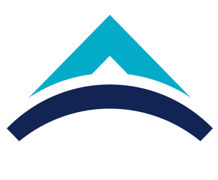 AKTS DERS TANITIM FORMUAKTS DERS TANITIM FORMUAKTS DERS TANITIM FORMUAKTS DERS TANITIM FORMUAKTS DERS TANITIM FORMUAKTS DERS TANITIM FORMUAKTS DERS TANITIM FORMUAKTS DERS TANITIM FORMUAKTS DERS TANITIM FORMUAKTS DERS TANITIM FORMUAKTS DERS TANITIM FORMUAKTS DERS TANITIM FORMUAKTS DERS TANITIM FORMUAKTS DERS TANITIM FORMUAKTS DERS TANITIM FORMUAKTS DERS TANITIM FORMUAKTS DERS TANITIM FORMUAKTS DERS TANITIM FORMUAKTS DERS TANITIM FORMUAKTS DERS TANITIM FORMUAKTS DERS TANITIM FORMUAKTS DERS TANITIM FORMUAKTS DERS TANITIM FORMUAKTS DERS TANITIM FORMU	I. BÖLÜM (Senato Onayı)	I. BÖLÜM (Senato Onayı)	I. BÖLÜM (Senato Onayı)	I. BÖLÜM (Senato Onayı)	I. BÖLÜM (Senato Onayı)	I. BÖLÜM (Senato Onayı)	I. BÖLÜM (Senato Onayı)	I. BÖLÜM (Senato Onayı)	I. BÖLÜM (Senato Onayı)	I. BÖLÜM (Senato Onayı)	I. BÖLÜM (Senato Onayı)	I. BÖLÜM (Senato Onayı)	I. BÖLÜM (Senato Onayı)	I. BÖLÜM (Senato Onayı)	I. BÖLÜM (Senato Onayı)	I. BÖLÜM (Senato Onayı)	I. BÖLÜM (Senato Onayı)	I. BÖLÜM (Senato Onayı)	I. BÖLÜM (Senato Onayı)	I. BÖLÜM (Senato Onayı)	I. BÖLÜM (Senato Onayı)	I. BÖLÜM (Senato Onayı)	I. BÖLÜM (Senato Onayı)	I. BÖLÜM (Senato Onayı)	I. BÖLÜM (Senato Onayı)Dersi Açan Fakülte /YOMühendislikMühendislikMühendislikMühendislikMühendislikMühendislikMühendislikMühendislikMühendislikMühendislikMühendislikMühendislikMühendislikMühendislikMühendislikMühendislikMühendislikMühendislikMühendislikMühendislikMühendislikMühendislikMühendislikMühendislikDersi Açan BölümBilgisayar MühendisliğiBilgisayar MühendisliğiBilgisayar MühendisliğiBilgisayar MühendisliğiBilgisayar MühendisliğiBilgisayar MühendisliğiBilgisayar MühendisliğiBilgisayar MühendisliğiBilgisayar MühendisliğiBilgisayar MühendisliğiBilgisayar MühendisliğiBilgisayar MühendisliğiBilgisayar MühendisliğiBilgisayar MühendisliğiBilgisayar MühendisliğiBilgisayar MühendisliğiBilgisayar MühendisliğiBilgisayar MühendisliğiBilgisayar MühendisliğiBilgisayar MühendisliğiBilgisayar MühendisliğiBilgisayar MühendisliğiBilgisayar MühendisliğiBilgisayar MühendisliğiDersi Alan Program (lar)Bilgisayar MühendisliğiBilgisayar MühendisliğiBilgisayar MühendisliğiBilgisayar MühendisliğiBilgisayar MühendisliğiBilgisayar MühendisliğiBilgisayar MühendisliğiBilgisayar MühendisliğiBilgisayar MühendisliğiBilgisayar MühendisliğiBilgisayar MühendisliğiBilgisayar MühendisliğiDersi Alan Program (lar)Dersi Alan Program (lar)Ders Kodu CS 492CS 492CS 492CS 492CS 492CS 492CS 492CS 492CS 492CS 492CS 492CS 492CS 492CS 492CS 492CS 492CS 492CS 492CS 492CS 492CS 492CS 492CS 492CS 492Ders AdıLisans ProjesiLisans ProjesiLisans ProjesiLisans ProjesiLisans ProjesiLisans ProjesiLisans ProjesiLisans ProjesiLisans ProjesiLisans ProjesiLisans ProjesiLisans ProjesiLisans ProjesiLisans ProjesiLisans ProjesiLisans ProjesiLisans ProjesiLisans ProjesiLisans ProjesiLisans ProjesiLisans ProjesiLisans ProjesiLisans ProjesiLisans ProjesiÖğretim dili İngilizceİngilizceİngilizceİngilizceİngilizceİngilizceİngilizceİngilizceİngilizceİngilizceİngilizceİngilizceİngilizceİngilizceİngilizceİngilizceİngilizceİngilizceİngilizceİngilizceİngilizceİngilizceİngilizceİngilizceDers TürüZorunluZorunluZorunluZorunluZorunluZorunluZorunluZorunluZorunluZorunluZorunluZorunluZorunluZorunluZorunluZorunluZorunluZorunluZorunluZorunluZorunluZorunluZorunluZorunluDers SeviyesiLisansLisansLisansLisansLisansLisansLisansLisansLisansLisansLisansLisansLisansLisansLisansLisansLisansLisansLisansLisansLisansLisansLisansLisansHaftalık Ders SaatiDers: 0Ders: 0Ders: 0Ders: 0Ders: 0Lab: 4Lab: 4Lab: 4Lab: 4UygulamaUygulamaUygulamaUygulamaUygulamaUygulamaUygulamaDiğer: 1Diğer: 1Diğer: 1Diğer: 1Diğer: 1Diğer: 1Diğer: 1Diğer: 1AKTS Kredisi666666666666666666666666Notlandırma TürüHarf NotuHarf NotuHarf NotuHarf NotuHarf NotuHarf NotuHarf NotuHarf NotuHarf NotuHarf NotuHarf NotuHarf NotuHarf NotuHarf NotuHarf NotuHarf NotuHarf NotuHarf NotuHarf NotuHarf NotuHarf NotuHarf NotuHarf NotuHarf NotuÖn koşul/larCS102 ve CS491CS102 ve CS491CS102 ve CS491CS102 ve CS491CS102 ve CS491CS102 ve CS491CS102 ve CS491CS102 ve CS491CS102 ve CS491CS102 ve CS491CS102 ve CS491CS102 ve CS491CS102 ve CS491CS102 ve CS491CS102 ve CS491CS102 ve CS491CS102 ve CS491CS102 ve CS491CS102 ve CS491CS102 ve CS491CS102 ve CS491CS102 ve CS491CS102 ve CS491CS102 ve CS491Yan koşul/lar------------------------Kayıt Kısıtlaması------------------------Dersin Amacı Bu dersin temel amacı, öğrencilere, gerçek dünyada bilgisayar mühendisliği veya çok disiplinli mühendislik problemlerini çözmede, program boyunca edindikleri bilgi ve becerileri uygulama fırsatı sunmaktır.Bu dersin temel amacı, öğrencilere, gerçek dünyada bilgisayar mühendisliği veya çok disiplinli mühendislik problemlerini çözmede, program boyunca edindikleri bilgi ve becerileri uygulama fırsatı sunmaktır.Bu dersin temel amacı, öğrencilere, gerçek dünyada bilgisayar mühendisliği veya çok disiplinli mühendislik problemlerini çözmede, program boyunca edindikleri bilgi ve becerileri uygulama fırsatı sunmaktır.Bu dersin temel amacı, öğrencilere, gerçek dünyada bilgisayar mühendisliği veya çok disiplinli mühendislik problemlerini çözmede, program boyunca edindikleri bilgi ve becerileri uygulama fırsatı sunmaktır.Bu dersin temel amacı, öğrencilere, gerçek dünyada bilgisayar mühendisliği veya çok disiplinli mühendislik problemlerini çözmede, program boyunca edindikleri bilgi ve becerileri uygulama fırsatı sunmaktır.Bu dersin temel amacı, öğrencilere, gerçek dünyada bilgisayar mühendisliği veya çok disiplinli mühendislik problemlerini çözmede, program boyunca edindikleri bilgi ve becerileri uygulama fırsatı sunmaktır.Bu dersin temel amacı, öğrencilere, gerçek dünyada bilgisayar mühendisliği veya çok disiplinli mühendislik problemlerini çözmede, program boyunca edindikleri bilgi ve becerileri uygulama fırsatı sunmaktır.Bu dersin temel amacı, öğrencilere, gerçek dünyada bilgisayar mühendisliği veya çok disiplinli mühendislik problemlerini çözmede, program boyunca edindikleri bilgi ve becerileri uygulama fırsatı sunmaktır.Bu dersin temel amacı, öğrencilere, gerçek dünyada bilgisayar mühendisliği veya çok disiplinli mühendislik problemlerini çözmede, program boyunca edindikleri bilgi ve becerileri uygulama fırsatı sunmaktır.Bu dersin temel amacı, öğrencilere, gerçek dünyada bilgisayar mühendisliği veya çok disiplinli mühendislik problemlerini çözmede, program boyunca edindikleri bilgi ve becerileri uygulama fırsatı sunmaktır.Bu dersin temel amacı, öğrencilere, gerçek dünyada bilgisayar mühendisliği veya çok disiplinli mühendislik problemlerini çözmede, program boyunca edindikleri bilgi ve becerileri uygulama fırsatı sunmaktır.Bu dersin temel amacı, öğrencilere, gerçek dünyada bilgisayar mühendisliği veya çok disiplinli mühendislik problemlerini çözmede, program boyunca edindikleri bilgi ve becerileri uygulama fırsatı sunmaktır.Bu dersin temel amacı, öğrencilere, gerçek dünyada bilgisayar mühendisliği veya çok disiplinli mühendislik problemlerini çözmede, program boyunca edindikleri bilgi ve becerileri uygulama fırsatı sunmaktır.Bu dersin temel amacı, öğrencilere, gerçek dünyada bilgisayar mühendisliği veya çok disiplinli mühendislik problemlerini çözmede, program boyunca edindikleri bilgi ve becerileri uygulama fırsatı sunmaktır.Bu dersin temel amacı, öğrencilere, gerçek dünyada bilgisayar mühendisliği veya çok disiplinli mühendislik problemlerini çözmede, program boyunca edindikleri bilgi ve becerileri uygulama fırsatı sunmaktır.Bu dersin temel amacı, öğrencilere, gerçek dünyada bilgisayar mühendisliği veya çok disiplinli mühendislik problemlerini çözmede, program boyunca edindikleri bilgi ve becerileri uygulama fırsatı sunmaktır.Bu dersin temel amacı, öğrencilere, gerçek dünyada bilgisayar mühendisliği veya çok disiplinli mühendislik problemlerini çözmede, program boyunca edindikleri bilgi ve becerileri uygulama fırsatı sunmaktır.Bu dersin temel amacı, öğrencilere, gerçek dünyada bilgisayar mühendisliği veya çok disiplinli mühendislik problemlerini çözmede, program boyunca edindikleri bilgi ve becerileri uygulama fırsatı sunmaktır.Bu dersin temel amacı, öğrencilere, gerçek dünyada bilgisayar mühendisliği veya çok disiplinli mühendislik problemlerini çözmede, program boyunca edindikleri bilgi ve becerileri uygulama fırsatı sunmaktır.Bu dersin temel amacı, öğrencilere, gerçek dünyada bilgisayar mühendisliği veya çok disiplinli mühendislik problemlerini çözmede, program boyunca edindikleri bilgi ve becerileri uygulama fırsatı sunmaktır.Bu dersin temel amacı, öğrencilere, gerçek dünyada bilgisayar mühendisliği veya çok disiplinli mühendislik problemlerini çözmede, program boyunca edindikleri bilgi ve becerileri uygulama fırsatı sunmaktır.Bu dersin temel amacı, öğrencilere, gerçek dünyada bilgisayar mühendisliği veya çok disiplinli mühendislik problemlerini çözmede, program boyunca edindikleri bilgi ve becerileri uygulama fırsatı sunmaktır.Bu dersin temel amacı, öğrencilere, gerçek dünyada bilgisayar mühendisliği veya çok disiplinli mühendislik problemlerini çözmede, program boyunca edindikleri bilgi ve becerileri uygulama fırsatı sunmaktır.Bu dersin temel amacı, öğrencilere, gerçek dünyada bilgisayar mühendisliği veya çok disiplinli mühendislik problemlerini çözmede, program boyunca edindikleri bilgi ve becerileri uygulama fırsatı sunmaktır.Ders İçeriği Öğrenciler, gerçek bir mühendislik problemini çözmek için program boyunca edinmiş oldukları tüm bilgi ve becerilerini uygularlar. Proje yönetimi, yazılım tasarımı ve uygulaması, değerlendirme ve değerlendirme metodolojisi, teknik yazı ve sunumda edinilen becerilerin uygulanmasını içerir.Öğrenciler, gerçek bir mühendislik problemini çözmek için program boyunca edinmiş oldukları tüm bilgi ve becerilerini uygularlar. Proje yönetimi, yazılım tasarımı ve uygulaması, değerlendirme ve değerlendirme metodolojisi, teknik yazı ve sunumda edinilen becerilerin uygulanmasını içerir.Öğrenciler, gerçek bir mühendislik problemini çözmek için program boyunca edinmiş oldukları tüm bilgi ve becerilerini uygularlar. Proje yönetimi, yazılım tasarımı ve uygulaması, değerlendirme ve değerlendirme metodolojisi, teknik yazı ve sunumda edinilen becerilerin uygulanmasını içerir.Öğrenciler, gerçek bir mühendislik problemini çözmek için program boyunca edinmiş oldukları tüm bilgi ve becerilerini uygularlar. Proje yönetimi, yazılım tasarımı ve uygulaması, değerlendirme ve değerlendirme metodolojisi, teknik yazı ve sunumda edinilen becerilerin uygulanmasını içerir.Öğrenciler, gerçek bir mühendislik problemini çözmek için program boyunca edinmiş oldukları tüm bilgi ve becerilerini uygularlar. Proje yönetimi, yazılım tasarımı ve uygulaması, değerlendirme ve değerlendirme metodolojisi, teknik yazı ve sunumda edinilen becerilerin uygulanmasını içerir.Öğrenciler, gerçek bir mühendislik problemini çözmek için program boyunca edinmiş oldukları tüm bilgi ve becerilerini uygularlar. Proje yönetimi, yazılım tasarımı ve uygulaması, değerlendirme ve değerlendirme metodolojisi, teknik yazı ve sunumda edinilen becerilerin uygulanmasını içerir.Öğrenciler, gerçek bir mühendislik problemini çözmek için program boyunca edinmiş oldukları tüm bilgi ve becerilerini uygularlar. Proje yönetimi, yazılım tasarımı ve uygulaması, değerlendirme ve değerlendirme metodolojisi, teknik yazı ve sunumda edinilen becerilerin uygulanmasını içerir.Öğrenciler, gerçek bir mühendislik problemini çözmek için program boyunca edinmiş oldukları tüm bilgi ve becerilerini uygularlar. Proje yönetimi, yazılım tasarımı ve uygulaması, değerlendirme ve değerlendirme metodolojisi, teknik yazı ve sunumda edinilen becerilerin uygulanmasını içerir.Öğrenciler, gerçek bir mühendislik problemini çözmek için program boyunca edinmiş oldukları tüm bilgi ve becerilerini uygularlar. Proje yönetimi, yazılım tasarımı ve uygulaması, değerlendirme ve değerlendirme metodolojisi, teknik yazı ve sunumda edinilen becerilerin uygulanmasını içerir.Öğrenciler, gerçek bir mühendislik problemini çözmek için program boyunca edinmiş oldukları tüm bilgi ve becerilerini uygularlar. Proje yönetimi, yazılım tasarımı ve uygulaması, değerlendirme ve değerlendirme metodolojisi, teknik yazı ve sunumda edinilen becerilerin uygulanmasını içerir.Öğrenciler, gerçek bir mühendislik problemini çözmek için program boyunca edinmiş oldukları tüm bilgi ve becerilerini uygularlar. Proje yönetimi, yazılım tasarımı ve uygulaması, değerlendirme ve değerlendirme metodolojisi, teknik yazı ve sunumda edinilen becerilerin uygulanmasını içerir.Öğrenciler, gerçek bir mühendislik problemini çözmek için program boyunca edinmiş oldukları tüm bilgi ve becerilerini uygularlar. Proje yönetimi, yazılım tasarımı ve uygulaması, değerlendirme ve değerlendirme metodolojisi, teknik yazı ve sunumda edinilen becerilerin uygulanmasını içerir.Öğrenciler, gerçek bir mühendislik problemini çözmek için program boyunca edinmiş oldukları tüm bilgi ve becerilerini uygularlar. Proje yönetimi, yazılım tasarımı ve uygulaması, değerlendirme ve değerlendirme metodolojisi, teknik yazı ve sunumda edinilen becerilerin uygulanmasını içerir.Öğrenciler, gerçek bir mühendislik problemini çözmek için program boyunca edinmiş oldukları tüm bilgi ve becerilerini uygularlar. Proje yönetimi, yazılım tasarımı ve uygulaması, değerlendirme ve değerlendirme metodolojisi, teknik yazı ve sunumda edinilen becerilerin uygulanmasını içerir.Öğrenciler, gerçek bir mühendislik problemini çözmek için program boyunca edinmiş oldukları tüm bilgi ve becerilerini uygularlar. Proje yönetimi, yazılım tasarımı ve uygulaması, değerlendirme ve değerlendirme metodolojisi, teknik yazı ve sunumda edinilen becerilerin uygulanmasını içerir.Öğrenciler, gerçek bir mühendislik problemini çözmek için program boyunca edinmiş oldukları tüm bilgi ve becerilerini uygularlar. Proje yönetimi, yazılım tasarımı ve uygulaması, değerlendirme ve değerlendirme metodolojisi, teknik yazı ve sunumda edinilen becerilerin uygulanmasını içerir.Öğrenciler, gerçek bir mühendislik problemini çözmek için program boyunca edinmiş oldukları tüm bilgi ve becerilerini uygularlar. Proje yönetimi, yazılım tasarımı ve uygulaması, değerlendirme ve değerlendirme metodolojisi, teknik yazı ve sunumda edinilen becerilerin uygulanmasını içerir.Öğrenciler, gerçek bir mühendislik problemini çözmek için program boyunca edinmiş oldukları tüm bilgi ve becerilerini uygularlar. Proje yönetimi, yazılım tasarımı ve uygulaması, değerlendirme ve değerlendirme metodolojisi, teknik yazı ve sunumda edinilen becerilerin uygulanmasını içerir.Öğrenciler, gerçek bir mühendislik problemini çözmek için program boyunca edinmiş oldukları tüm bilgi ve becerilerini uygularlar. Proje yönetimi, yazılım tasarımı ve uygulaması, değerlendirme ve değerlendirme metodolojisi, teknik yazı ve sunumda edinilen becerilerin uygulanmasını içerir.Öğrenciler, gerçek bir mühendislik problemini çözmek için program boyunca edinmiş oldukları tüm bilgi ve becerilerini uygularlar. Proje yönetimi, yazılım tasarımı ve uygulaması, değerlendirme ve değerlendirme metodolojisi, teknik yazı ve sunumda edinilen becerilerin uygulanmasını içerir.Öğrenciler, gerçek bir mühendislik problemini çözmek için program boyunca edinmiş oldukları tüm bilgi ve becerilerini uygularlar. Proje yönetimi, yazılım tasarımı ve uygulaması, değerlendirme ve değerlendirme metodolojisi, teknik yazı ve sunumda edinilen becerilerin uygulanmasını içerir.Öğrenciler, gerçek bir mühendislik problemini çözmek için program boyunca edinmiş oldukları tüm bilgi ve becerilerini uygularlar. Proje yönetimi, yazılım tasarımı ve uygulaması, değerlendirme ve değerlendirme metodolojisi, teknik yazı ve sunumda edinilen becerilerin uygulanmasını içerir.Öğrenciler, gerçek bir mühendislik problemini çözmek için program boyunca edinmiş oldukları tüm bilgi ve becerilerini uygularlar. Proje yönetimi, yazılım tasarımı ve uygulaması, değerlendirme ve değerlendirme metodolojisi, teknik yazı ve sunumda edinilen becerilerin uygulanmasını içerir.Öğrenciler, gerçek bir mühendislik problemini çözmek için program boyunca edinmiş oldukları tüm bilgi ve becerilerini uygularlar. Proje yönetimi, yazılım tasarımı ve uygulaması, değerlendirme ve değerlendirme metodolojisi, teknik yazı ve sunumda edinilen becerilerin uygulanmasını içerir.Öğrenim Çıktıları ÖÇ1ÖÇ1ÖÇ1: Açık bir bilgisayar mühendisliği veya çok disiplinli bir mühendislik probleminin çözümü ile ilgili tüm aşamaları analiz eder ve uygular.ÖÇ2: Mühendislik projelerine uygulanan değerlendirme ve değerlendirme yöntemlerini / araçlarını uygularlar. ÖÇ3: Teknik bir rapor yazar.ÖÇ4: Bilimsel / teknik literatürü okuyunÖÇ5: Bir mühendislik projesi sunabilirÖÇ6: Disiplinler arası, çok disiplinli takım çalışması becerileri uygulayabilecekÖÇ1: Açık bir bilgisayar mühendisliği veya çok disiplinli bir mühendislik probleminin çözümü ile ilgili tüm aşamaları analiz eder ve uygular.ÖÇ2: Mühendislik projelerine uygulanan değerlendirme ve değerlendirme yöntemlerini / araçlarını uygularlar. ÖÇ3: Teknik bir rapor yazar.ÖÇ4: Bilimsel / teknik literatürü okuyunÖÇ5: Bir mühendislik projesi sunabilirÖÇ6: Disiplinler arası, çok disiplinli takım çalışması becerileri uygulayabilecekÖÇ1: Açık bir bilgisayar mühendisliği veya çok disiplinli bir mühendislik probleminin çözümü ile ilgili tüm aşamaları analiz eder ve uygular.ÖÇ2: Mühendislik projelerine uygulanan değerlendirme ve değerlendirme yöntemlerini / araçlarını uygularlar. ÖÇ3: Teknik bir rapor yazar.ÖÇ4: Bilimsel / teknik literatürü okuyunÖÇ5: Bir mühendislik projesi sunabilirÖÇ6: Disiplinler arası, çok disiplinli takım çalışması becerileri uygulayabilecekÖÇ1: Açık bir bilgisayar mühendisliği veya çok disiplinli bir mühendislik probleminin çözümü ile ilgili tüm aşamaları analiz eder ve uygular.ÖÇ2: Mühendislik projelerine uygulanan değerlendirme ve değerlendirme yöntemlerini / araçlarını uygularlar. ÖÇ3: Teknik bir rapor yazar.ÖÇ4: Bilimsel / teknik literatürü okuyunÖÇ5: Bir mühendislik projesi sunabilirÖÇ6: Disiplinler arası, çok disiplinli takım çalışması becerileri uygulayabilecekÖÇ1: Açık bir bilgisayar mühendisliği veya çok disiplinli bir mühendislik probleminin çözümü ile ilgili tüm aşamaları analiz eder ve uygular.ÖÇ2: Mühendislik projelerine uygulanan değerlendirme ve değerlendirme yöntemlerini / araçlarını uygularlar. ÖÇ3: Teknik bir rapor yazar.ÖÇ4: Bilimsel / teknik literatürü okuyunÖÇ5: Bir mühendislik projesi sunabilirÖÇ6: Disiplinler arası, çok disiplinli takım çalışması becerileri uygulayabilecekÖÇ1: Açık bir bilgisayar mühendisliği veya çok disiplinli bir mühendislik probleminin çözümü ile ilgili tüm aşamaları analiz eder ve uygular.ÖÇ2: Mühendislik projelerine uygulanan değerlendirme ve değerlendirme yöntemlerini / araçlarını uygularlar. ÖÇ3: Teknik bir rapor yazar.ÖÇ4: Bilimsel / teknik literatürü okuyunÖÇ5: Bir mühendislik projesi sunabilirÖÇ6: Disiplinler arası, çok disiplinli takım çalışması becerileri uygulayabilecekÖÇ1: Açık bir bilgisayar mühendisliği veya çok disiplinli bir mühendislik probleminin çözümü ile ilgili tüm aşamaları analiz eder ve uygular.ÖÇ2: Mühendislik projelerine uygulanan değerlendirme ve değerlendirme yöntemlerini / araçlarını uygularlar. ÖÇ3: Teknik bir rapor yazar.ÖÇ4: Bilimsel / teknik literatürü okuyunÖÇ5: Bir mühendislik projesi sunabilirÖÇ6: Disiplinler arası, çok disiplinli takım çalışması becerileri uygulayabilecekÖÇ1: Açık bir bilgisayar mühendisliği veya çok disiplinli bir mühendislik probleminin çözümü ile ilgili tüm aşamaları analiz eder ve uygular.ÖÇ2: Mühendislik projelerine uygulanan değerlendirme ve değerlendirme yöntemlerini / araçlarını uygularlar. ÖÇ3: Teknik bir rapor yazar.ÖÇ4: Bilimsel / teknik literatürü okuyunÖÇ5: Bir mühendislik projesi sunabilirÖÇ6: Disiplinler arası, çok disiplinli takım çalışması becerileri uygulayabilecekÖÇ1: Açık bir bilgisayar mühendisliği veya çok disiplinli bir mühendislik probleminin çözümü ile ilgili tüm aşamaları analiz eder ve uygular.ÖÇ2: Mühendislik projelerine uygulanan değerlendirme ve değerlendirme yöntemlerini / araçlarını uygularlar. ÖÇ3: Teknik bir rapor yazar.ÖÇ4: Bilimsel / teknik literatürü okuyunÖÇ5: Bir mühendislik projesi sunabilirÖÇ6: Disiplinler arası, çok disiplinli takım çalışması becerileri uygulayabilecekÖÇ1: Açık bir bilgisayar mühendisliği veya çok disiplinli bir mühendislik probleminin çözümü ile ilgili tüm aşamaları analiz eder ve uygular.ÖÇ2: Mühendislik projelerine uygulanan değerlendirme ve değerlendirme yöntemlerini / araçlarını uygularlar. ÖÇ3: Teknik bir rapor yazar.ÖÇ4: Bilimsel / teknik literatürü okuyunÖÇ5: Bir mühendislik projesi sunabilirÖÇ6: Disiplinler arası, çok disiplinli takım çalışması becerileri uygulayabilecekÖÇ1: Açık bir bilgisayar mühendisliği veya çok disiplinli bir mühendislik probleminin çözümü ile ilgili tüm aşamaları analiz eder ve uygular.ÖÇ2: Mühendislik projelerine uygulanan değerlendirme ve değerlendirme yöntemlerini / araçlarını uygularlar. ÖÇ3: Teknik bir rapor yazar.ÖÇ4: Bilimsel / teknik literatürü okuyunÖÇ5: Bir mühendislik projesi sunabilirÖÇ6: Disiplinler arası, çok disiplinli takım çalışması becerileri uygulayabilecekÖÇ1: Açık bir bilgisayar mühendisliği veya çok disiplinli bir mühendislik probleminin çözümü ile ilgili tüm aşamaları analiz eder ve uygular.ÖÇ2: Mühendislik projelerine uygulanan değerlendirme ve değerlendirme yöntemlerini / araçlarını uygularlar. ÖÇ3: Teknik bir rapor yazar.ÖÇ4: Bilimsel / teknik literatürü okuyunÖÇ5: Bir mühendislik projesi sunabilirÖÇ6: Disiplinler arası, çok disiplinli takım çalışması becerileri uygulayabilecekÖÇ1: Açık bir bilgisayar mühendisliği veya çok disiplinli bir mühendislik probleminin çözümü ile ilgili tüm aşamaları analiz eder ve uygular.ÖÇ2: Mühendislik projelerine uygulanan değerlendirme ve değerlendirme yöntemlerini / araçlarını uygularlar. ÖÇ3: Teknik bir rapor yazar.ÖÇ4: Bilimsel / teknik literatürü okuyunÖÇ5: Bir mühendislik projesi sunabilirÖÇ6: Disiplinler arası, çok disiplinli takım çalışması becerileri uygulayabilecekÖÇ1: Açık bir bilgisayar mühendisliği veya çok disiplinli bir mühendislik probleminin çözümü ile ilgili tüm aşamaları analiz eder ve uygular.ÖÇ2: Mühendislik projelerine uygulanan değerlendirme ve değerlendirme yöntemlerini / araçlarını uygularlar. ÖÇ3: Teknik bir rapor yazar.ÖÇ4: Bilimsel / teknik literatürü okuyunÖÇ5: Bir mühendislik projesi sunabilirÖÇ6: Disiplinler arası, çok disiplinli takım çalışması becerileri uygulayabilecekÖÇ1: Açık bir bilgisayar mühendisliği veya çok disiplinli bir mühendislik probleminin çözümü ile ilgili tüm aşamaları analiz eder ve uygular.ÖÇ2: Mühendislik projelerine uygulanan değerlendirme ve değerlendirme yöntemlerini / araçlarını uygularlar. ÖÇ3: Teknik bir rapor yazar.ÖÇ4: Bilimsel / teknik literatürü okuyunÖÇ5: Bir mühendislik projesi sunabilirÖÇ6: Disiplinler arası, çok disiplinli takım çalışması becerileri uygulayabilecekÖÇ1: Açık bir bilgisayar mühendisliği veya çok disiplinli bir mühendislik probleminin çözümü ile ilgili tüm aşamaları analiz eder ve uygular.ÖÇ2: Mühendislik projelerine uygulanan değerlendirme ve değerlendirme yöntemlerini / araçlarını uygularlar. ÖÇ3: Teknik bir rapor yazar.ÖÇ4: Bilimsel / teknik literatürü okuyunÖÇ5: Bir mühendislik projesi sunabilirÖÇ6: Disiplinler arası, çok disiplinli takım çalışması becerileri uygulayabilecekÖÇ1: Açık bir bilgisayar mühendisliği veya çok disiplinli bir mühendislik probleminin çözümü ile ilgili tüm aşamaları analiz eder ve uygular.ÖÇ2: Mühendislik projelerine uygulanan değerlendirme ve değerlendirme yöntemlerini / araçlarını uygularlar. ÖÇ3: Teknik bir rapor yazar.ÖÇ4: Bilimsel / teknik literatürü okuyunÖÇ5: Bir mühendislik projesi sunabilirÖÇ6: Disiplinler arası, çok disiplinli takım çalışması becerileri uygulayabilecekÖÇ1: Açık bir bilgisayar mühendisliği veya çok disiplinli bir mühendislik probleminin çözümü ile ilgili tüm aşamaları analiz eder ve uygular.ÖÇ2: Mühendislik projelerine uygulanan değerlendirme ve değerlendirme yöntemlerini / araçlarını uygularlar. ÖÇ3: Teknik bir rapor yazar.ÖÇ4: Bilimsel / teknik literatürü okuyunÖÇ5: Bir mühendislik projesi sunabilirÖÇ6: Disiplinler arası, çok disiplinli takım çalışması becerileri uygulayabilecekÖÇ1: Açık bir bilgisayar mühendisliği veya çok disiplinli bir mühendislik probleminin çözümü ile ilgili tüm aşamaları analiz eder ve uygular.ÖÇ2: Mühendislik projelerine uygulanan değerlendirme ve değerlendirme yöntemlerini / araçlarını uygularlar. ÖÇ3: Teknik bir rapor yazar.ÖÇ4: Bilimsel / teknik literatürü okuyunÖÇ5: Bir mühendislik projesi sunabilirÖÇ6: Disiplinler arası, çok disiplinli takım çalışması becerileri uygulayabilecekÖÇ1: Açık bir bilgisayar mühendisliği veya çok disiplinli bir mühendislik probleminin çözümü ile ilgili tüm aşamaları analiz eder ve uygular.ÖÇ2: Mühendislik projelerine uygulanan değerlendirme ve değerlendirme yöntemlerini / araçlarını uygularlar. ÖÇ3: Teknik bir rapor yazar.ÖÇ4: Bilimsel / teknik literatürü okuyunÖÇ5: Bir mühendislik projesi sunabilirÖÇ6: Disiplinler arası, çok disiplinli takım çalışması becerileri uygulayabilecekÖÇ1: Açık bir bilgisayar mühendisliği veya çok disiplinli bir mühendislik probleminin çözümü ile ilgili tüm aşamaları analiz eder ve uygular.ÖÇ2: Mühendislik projelerine uygulanan değerlendirme ve değerlendirme yöntemlerini / araçlarını uygularlar. ÖÇ3: Teknik bir rapor yazar.ÖÇ4: Bilimsel / teknik literatürü okuyunÖÇ5: Bir mühendislik projesi sunabilirÖÇ6: Disiplinler arası, çok disiplinli takım çalışması becerileri uygulayabilecekÖÇ1: Açık bir bilgisayar mühendisliği veya çok disiplinli bir mühendislik probleminin çözümü ile ilgili tüm aşamaları analiz eder ve uygular.ÖÇ2: Mühendislik projelerine uygulanan değerlendirme ve değerlendirme yöntemlerini / araçlarını uygularlar. ÖÇ3: Teknik bir rapor yazar.ÖÇ4: Bilimsel / teknik literatürü okuyunÖÇ5: Bir mühendislik projesi sunabilirÖÇ6: Disiplinler arası, çok disiplinli takım çalışması becerileri uygulayabilecekÖğrenim Çıktıları ÖÇ2ÖÇ2ÖÇ1: Açık bir bilgisayar mühendisliği veya çok disiplinli bir mühendislik probleminin çözümü ile ilgili tüm aşamaları analiz eder ve uygular.ÖÇ2: Mühendislik projelerine uygulanan değerlendirme ve değerlendirme yöntemlerini / araçlarını uygularlar. ÖÇ3: Teknik bir rapor yazar.ÖÇ4: Bilimsel / teknik literatürü okuyunÖÇ5: Bir mühendislik projesi sunabilirÖÇ6: Disiplinler arası, çok disiplinli takım çalışması becerileri uygulayabilecekÖÇ1: Açık bir bilgisayar mühendisliği veya çok disiplinli bir mühendislik probleminin çözümü ile ilgili tüm aşamaları analiz eder ve uygular.ÖÇ2: Mühendislik projelerine uygulanan değerlendirme ve değerlendirme yöntemlerini / araçlarını uygularlar. ÖÇ3: Teknik bir rapor yazar.ÖÇ4: Bilimsel / teknik literatürü okuyunÖÇ5: Bir mühendislik projesi sunabilirÖÇ6: Disiplinler arası, çok disiplinli takım çalışması becerileri uygulayabilecekÖÇ1: Açık bir bilgisayar mühendisliği veya çok disiplinli bir mühendislik probleminin çözümü ile ilgili tüm aşamaları analiz eder ve uygular.ÖÇ2: Mühendislik projelerine uygulanan değerlendirme ve değerlendirme yöntemlerini / araçlarını uygularlar. ÖÇ3: Teknik bir rapor yazar.ÖÇ4: Bilimsel / teknik literatürü okuyunÖÇ5: Bir mühendislik projesi sunabilirÖÇ6: Disiplinler arası, çok disiplinli takım çalışması becerileri uygulayabilecekÖÇ1: Açık bir bilgisayar mühendisliği veya çok disiplinli bir mühendislik probleminin çözümü ile ilgili tüm aşamaları analiz eder ve uygular.ÖÇ2: Mühendislik projelerine uygulanan değerlendirme ve değerlendirme yöntemlerini / araçlarını uygularlar. ÖÇ3: Teknik bir rapor yazar.ÖÇ4: Bilimsel / teknik literatürü okuyunÖÇ5: Bir mühendislik projesi sunabilirÖÇ6: Disiplinler arası, çok disiplinli takım çalışması becerileri uygulayabilecekÖÇ1: Açık bir bilgisayar mühendisliği veya çok disiplinli bir mühendislik probleminin çözümü ile ilgili tüm aşamaları analiz eder ve uygular.ÖÇ2: Mühendislik projelerine uygulanan değerlendirme ve değerlendirme yöntemlerini / araçlarını uygularlar. ÖÇ3: Teknik bir rapor yazar.ÖÇ4: Bilimsel / teknik literatürü okuyunÖÇ5: Bir mühendislik projesi sunabilirÖÇ6: Disiplinler arası, çok disiplinli takım çalışması becerileri uygulayabilecekÖÇ1: Açık bir bilgisayar mühendisliği veya çok disiplinli bir mühendislik probleminin çözümü ile ilgili tüm aşamaları analiz eder ve uygular.ÖÇ2: Mühendislik projelerine uygulanan değerlendirme ve değerlendirme yöntemlerini / araçlarını uygularlar. ÖÇ3: Teknik bir rapor yazar.ÖÇ4: Bilimsel / teknik literatürü okuyunÖÇ5: Bir mühendislik projesi sunabilirÖÇ6: Disiplinler arası, çok disiplinli takım çalışması becerileri uygulayabilecekÖÇ1: Açık bir bilgisayar mühendisliği veya çok disiplinli bir mühendislik probleminin çözümü ile ilgili tüm aşamaları analiz eder ve uygular.ÖÇ2: Mühendislik projelerine uygulanan değerlendirme ve değerlendirme yöntemlerini / araçlarını uygularlar. ÖÇ3: Teknik bir rapor yazar.ÖÇ4: Bilimsel / teknik literatürü okuyunÖÇ5: Bir mühendislik projesi sunabilirÖÇ6: Disiplinler arası, çok disiplinli takım çalışması becerileri uygulayabilecekÖÇ1: Açık bir bilgisayar mühendisliği veya çok disiplinli bir mühendislik probleminin çözümü ile ilgili tüm aşamaları analiz eder ve uygular.ÖÇ2: Mühendislik projelerine uygulanan değerlendirme ve değerlendirme yöntemlerini / araçlarını uygularlar. ÖÇ3: Teknik bir rapor yazar.ÖÇ4: Bilimsel / teknik literatürü okuyunÖÇ5: Bir mühendislik projesi sunabilirÖÇ6: Disiplinler arası, çok disiplinli takım çalışması becerileri uygulayabilecekÖÇ1: Açık bir bilgisayar mühendisliği veya çok disiplinli bir mühendislik probleminin çözümü ile ilgili tüm aşamaları analiz eder ve uygular.ÖÇ2: Mühendislik projelerine uygulanan değerlendirme ve değerlendirme yöntemlerini / araçlarını uygularlar. ÖÇ3: Teknik bir rapor yazar.ÖÇ4: Bilimsel / teknik literatürü okuyunÖÇ5: Bir mühendislik projesi sunabilirÖÇ6: Disiplinler arası, çok disiplinli takım çalışması becerileri uygulayabilecekÖÇ1: Açık bir bilgisayar mühendisliği veya çok disiplinli bir mühendislik probleminin çözümü ile ilgili tüm aşamaları analiz eder ve uygular.ÖÇ2: Mühendislik projelerine uygulanan değerlendirme ve değerlendirme yöntemlerini / araçlarını uygularlar. ÖÇ3: Teknik bir rapor yazar.ÖÇ4: Bilimsel / teknik literatürü okuyunÖÇ5: Bir mühendislik projesi sunabilirÖÇ6: Disiplinler arası, çok disiplinli takım çalışması becerileri uygulayabilecekÖÇ1: Açık bir bilgisayar mühendisliği veya çok disiplinli bir mühendislik probleminin çözümü ile ilgili tüm aşamaları analiz eder ve uygular.ÖÇ2: Mühendislik projelerine uygulanan değerlendirme ve değerlendirme yöntemlerini / araçlarını uygularlar. ÖÇ3: Teknik bir rapor yazar.ÖÇ4: Bilimsel / teknik literatürü okuyunÖÇ5: Bir mühendislik projesi sunabilirÖÇ6: Disiplinler arası, çok disiplinli takım çalışması becerileri uygulayabilecekÖÇ1: Açık bir bilgisayar mühendisliği veya çok disiplinli bir mühendislik probleminin çözümü ile ilgili tüm aşamaları analiz eder ve uygular.ÖÇ2: Mühendislik projelerine uygulanan değerlendirme ve değerlendirme yöntemlerini / araçlarını uygularlar. ÖÇ3: Teknik bir rapor yazar.ÖÇ4: Bilimsel / teknik literatürü okuyunÖÇ5: Bir mühendislik projesi sunabilirÖÇ6: Disiplinler arası, çok disiplinli takım çalışması becerileri uygulayabilecekÖÇ1: Açık bir bilgisayar mühendisliği veya çok disiplinli bir mühendislik probleminin çözümü ile ilgili tüm aşamaları analiz eder ve uygular.ÖÇ2: Mühendislik projelerine uygulanan değerlendirme ve değerlendirme yöntemlerini / araçlarını uygularlar. ÖÇ3: Teknik bir rapor yazar.ÖÇ4: Bilimsel / teknik literatürü okuyunÖÇ5: Bir mühendislik projesi sunabilirÖÇ6: Disiplinler arası, çok disiplinli takım çalışması becerileri uygulayabilecekÖÇ1: Açık bir bilgisayar mühendisliği veya çok disiplinli bir mühendislik probleminin çözümü ile ilgili tüm aşamaları analiz eder ve uygular.ÖÇ2: Mühendislik projelerine uygulanan değerlendirme ve değerlendirme yöntemlerini / araçlarını uygularlar. ÖÇ3: Teknik bir rapor yazar.ÖÇ4: Bilimsel / teknik literatürü okuyunÖÇ5: Bir mühendislik projesi sunabilirÖÇ6: Disiplinler arası, çok disiplinli takım çalışması becerileri uygulayabilecekÖÇ1: Açık bir bilgisayar mühendisliği veya çok disiplinli bir mühendislik probleminin çözümü ile ilgili tüm aşamaları analiz eder ve uygular.ÖÇ2: Mühendislik projelerine uygulanan değerlendirme ve değerlendirme yöntemlerini / araçlarını uygularlar. ÖÇ3: Teknik bir rapor yazar.ÖÇ4: Bilimsel / teknik literatürü okuyunÖÇ5: Bir mühendislik projesi sunabilirÖÇ6: Disiplinler arası, çok disiplinli takım çalışması becerileri uygulayabilecekÖÇ1: Açık bir bilgisayar mühendisliği veya çok disiplinli bir mühendislik probleminin çözümü ile ilgili tüm aşamaları analiz eder ve uygular.ÖÇ2: Mühendislik projelerine uygulanan değerlendirme ve değerlendirme yöntemlerini / araçlarını uygularlar. ÖÇ3: Teknik bir rapor yazar.ÖÇ4: Bilimsel / teknik literatürü okuyunÖÇ5: Bir mühendislik projesi sunabilirÖÇ6: Disiplinler arası, çok disiplinli takım çalışması becerileri uygulayabilecekÖÇ1: Açık bir bilgisayar mühendisliği veya çok disiplinli bir mühendislik probleminin çözümü ile ilgili tüm aşamaları analiz eder ve uygular.ÖÇ2: Mühendislik projelerine uygulanan değerlendirme ve değerlendirme yöntemlerini / araçlarını uygularlar. ÖÇ3: Teknik bir rapor yazar.ÖÇ4: Bilimsel / teknik literatürü okuyunÖÇ5: Bir mühendislik projesi sunabilirÖÇ6: Disiplinler arası, çok disiplinli takım çalışması becerileri uygulayabilecekÖÇ1: Açık bir bilgisayar mühendisliği veya çok disiplinli bir mühendislik probleminin çözümü ile ilgili tüm aşamaları analiz eder ve uygular.ÖÇ2: Mühendislik projelerine uygulanan değerlendirme ve değerlendirme yöntemlerini / araçlarını uygularlar. ÖÇ3: Teknik bir rapor yazar.ÖÇ4: Bilimsel / teknik literatürü okuyunÖÇ5: Bir mühendislik projesi sunabilirÖÇ6: Disiplinler arası, çok disiplinli takım çalışması becerileri uygulayabilecekÖÇ1: Açık bir bilgisayar mühendisliği veya çok disiplinli bir mühendislik probleminin çözümü ile ilgili tüm aşamaları analiz eder ve uygular.ÖÇ2: Mühendislik projelerine uygulanan değerlendirme ve değerlendirme yöntemlerini / araçlarını uygularlar. ÖÇ3: Teknik bir rapor yazar.ÖÇ4: Bilimsel / teknik literatürü okuyunÖÇ5: Bir mühendislik projesi sunabilirÖÇ6: Disiplinler arası, çok disiplinli takım çalışması becerileri uygulayabilecekÖÇ1: Açık bir bilgisayar mühendisliği veya çok disiplinli bir mühendislik probleminin çözümü ile ilgili tüm aşamaları analiz eder ve uygular.ÖÇ2: Mühendislik projelerine uygulanan değerlendirme ve değerlendirme yöntemlerini / araçlarını uygularlar. ÖÇ3: Teknik bir rapor yazar.ÖÇ4: Bilimsel / teknik literatürü okuyunÖÇ5: Bir mühendislik projesi sunabilirÖÇ6: Disiplinler arası, çok disiplinli takım çalışması becerileri uygulayabilecekÖÇ1: Açık bir bilgisayar mühendisliği veya çok disiplinli bir mühendislik probleminin çözümü ile ilgili tüm aşamaları analiz eder ve uygular.ÖÇ2: Mühendislik projelerine uygulanan değerlendirme ve değerlendirme yöntemlerini / araçlarını uygularlar. ÖÇ3: Teknik bir rapor yazar.ÖÇ4: Bilimsel / teknik literatürü okuyunÖÇ5: Bir mühendislik projesi sunabilirÖÇ6: Disiplinler arası, çok disiplinli takım çalışması becerileri uygulayabilecekÖÇ1: Açık bir bilgisayar mühendisliği veya çok disiplinli bir mühendislik probleminin çözümü ile ilgili tüm aşamaları analiz eder ve uygular.ÖÇ2: Mühendislik projelerine uygulanan değerlendirme ve değerlendirme yöntemlerini / araçlarını uygularlar. ÖÇ3: Teknik bir rapor yazar.ÖÇ4: Bilimsel / teknik literatürü okuyunÖÇ5: Bir mühendislik projesi sunabilirÖÇ6: Disiplinler arası, çok disiplinli takım çalışması becerileri uygulayabilecekÖğrenim Çıktıları ÖÇ2ÖÇ2ÖÇ1: Açık bir bilgisayar mühendisliği veya çok disiplinli bir mühendislik probleminin çözümü ile ilgili tüm aşamaları analiz eder ve uygular.ÖÇ2: Mühendislik projelerine uygulanan değerlendirme ve değerlendirme yöntemlerini / araçlarını uygularlar. ÖÇ3: Teknik bir rapor yazar.ÖÇ4: Bilimsel / teknik literatürü okuyunÖÇ5: Bir mühendislik projesi sunabilirÖÇ6: Disiplinler arası, çok disiplinli takım çalışması becerileri uygulayabilecekÖÇ1: Açık bir bilgisayar mühendisliği veya çok disiplinli bir mühendislik probleminin çözümü ile ilgili tüm aşamaları analiz eder ve uygular.ÖÇ2: Mühendislik projelerine uygulanan değerlendirme ve değerlendirme yöntemlerini / araçlarını uygularlar. ÖÇ3: Teknik bir rapor yazar.ÖÇ4: Bilimsel / teknik literatürü okuyunÖÇ5: Bir mühendislik projesi sunabilirÖÇ6: Disiplinler arası, çok disiplinli takım çalışması becerileri uygulayabilecekÖÇ1: Açık bir bilgisayar mühendisliği veya çok disiplinli bir mühendislik probleminin çözümü ile ilgili tüm aşamaları analiz eder ve uygular.ÖÇ2: Mühendislik projelerine uygulanan değerlendirme ve değerlendirme yöntemlerini / araçlarını uygularlar. ÖÇ3: Teknik bir rapor yazar.ÖÇ4: Bilimsel / teknik literatürü okuyunÖÇ5: Bir mühendislik projesi sunabilirÖÇ6: Disiplinler arası, çok disiplinli takım çalışması becerileri uygulayabilecekÖÇ1: Açık bir bilgisayar mühendisliği veya çok disiplinli bir mühendislik probleminin çözümü ile ilgili tüm aşamaları analiz eder ve uygular.ÖÇ2: Mühendislik projelerine uygulanan değerlendirme ve değerlendirme yöntemlerini / araçlarını uygularlar. ÖÇ3: Teknik bir rapor yazar.ÖÇ4: Bilimsel / teknik literatürü okuyunÖÇ5: Bir mühendislik projesi sunabilirÖÇ6: Disiplinler arası, çok disiplinli takım çalışması becerileri uygulayabilecekÖÇ1: Açık bir bilgisayar mühendisliği veya çok disiplinli bir mühendislik probleminin çözümü ile ilgili tüm aşamaları analiz eder ve uygular.ÖÇ2: Mühendislik projelerine uygulanan değerlendirme ve değerlendirme yöntemlerini / araçlarını uygularlar. ÖÇ3: Teknik bir rapor yazar.ÖÇ4: Bilimsel / teknik literatürü okuyunÖÇ5: Bir mühendislik projesi sunabilirÖÇ6: Disiplinler arası, çok disiplinli takım çalışması becerileri uygulayabilecekÖÇ1: Açık bir bilgisayar mühendisliği veya çok disiplinli bir mühendislik probleminin çözümü ile ilgili tüm aşamaları analiz eder ve uygular.ÖÇ2: Mühendislik projelerine uygulanan değerlendirme ve değerlendirme yöntemlerini / araçlarını uygularlar. ÖÇ3: Teknik bir rapor yazar.ÖÇ4: Bilimsel / teknik literatürü okuyunÖÇ5: Bir mühendislik projesi sunabilirÖÇ6: Disiplinler arası, çok disiplinli takım çalışması becerileri uygulayabilecekÖÇ1: Açık bir bilgisayar mühendisliği veya çok disiplinli bir mühendislik probleminin çözümü ile ilgili tüm aşamaları analiz eder ve uygular.ÖÇ2: Mühendislik projelerine uygulanan değerlendirme ve değerlendirme yöntemlerini / araçlarını uygularlar. ÖÇ3: Teknik bir rapor yazar.ÖÇ4: Bilimsel / teknik literatürü okuyunÖÇ5: Bir mühendislik projesi sunabilirÖÇ6: Disiplinler arası, çok disiplinli takım çalışması becerileri uygulayabilecekÖÇ1: Açık bir bilgisayar mühendisliği veya çok disiplinli bir mühendislik probleminin çözümü ile ilgili tüm aşamaları analiz eder ve uygular.ÖÇ2: Mühendislik projelerine uygulanan değerlendirme ve değerlendirme yöntemlerini / araçlarını uygularlar. ÖÇ3: Teknik bir rapor yazar.ÖÇ4: Bilimsel / teknik literatürü okuyunÖÇ5: Bir mühendislik projesi sunabilirÖÇ6: Disiplinler arası, çok disiplinli takım çalışması becerileri uygulayabilecekÖÇ1: Açık bir bilgisayar mühendisliği veya çok disiplinli bir mühendislik probleminin çözümü ile ilgili tüm aşamaları analiz eder ve uygular.ÖÇ2: Mühendislik projelerine uygulanan değerlendirme ve değerlendirme yöntemlerini / araçlarını uygularlar. ÖÇ3: Teknik bir rapor yazar.ÖÇ4: Bilimsel / teknik literatürü okuyunÖÇ5: Bir mühendislik projesi sunabilirÖÇ6: Disiplinler arası, çok disiplinli takım çalışması becerileri uygulayabilecekÖÇ1: Açık bir bilgisayar mühendisliği veya çok disiplinli bir mühendislik probleminin çözümü ile ilgili tüm aşamaları analiz eder ve uygular.ÖÇ2: Mühendislik projelerine uygulanan değerlendirme ve değerlendirme yöntemlerini / araçlarını uygularlar. ÖÇ3: Teknik bir rapor yazar.ÖÇ4: Bilimsel / teknik literatürü okuyunÖÇ5: Bir mühendislik projesi sunabilirÖÇ6: Disiplinler arası, çok disiplinli takım çalışması becerileri uygulayabilecekÖÇ1: Açık bir bilgisayar mühendisliği veya çok disiplinli bir mühendislik probleminin çözümü ile ilgili tüm aşamaları analiz eder ve uygular.ÖÇ2: Mühendislik projelerine uygulanan değerlendirme ve değerlendirme yöntemlerini / araçlarını uygularlar. ÖÇ3: Teknik bir rapor yazar.ÖÇ4: Bilimsel / teknik literatürü okuyunÖÇ5: Bir mühendislik projesi sunabilirÖÇ6: Disiplinler arası, çok disiplinli takım çalışması becerileri uygulayabilecekÖÇ1: Açık bir bilgisayar mühendisliği veya çok disiplinli bir mühendislik probleminin çözümü ile ilgili tüm aşamaları analiz eder ve uygular.ÖÇ2: Mühendislik projelerine uygulanan değerlendirme ve değerlendirme yöntemlerini / araçlarını uygularlar. ÖÇ3: Teknik bir rapor yazar.ÖÇ4: Bilimsel / teknik literatürü okuyunÖÇ5: Bir mühendislik projesi sunabilirÖÇ6: Disiplinler arası, çok disiplinli takım çalışması becerileri uygulayabilecekÖÇ1: Açık bir bilgisayar mühendisliği veya çok disiplinli bir mühendislik probleminin çözümü ile ilgili tüm aşamaları analiz eder ve uygular.ÖÇ2: Mühendislik projelerine uygulanan değerlendirme ve değerlendirme yöntemlerini / araçlarını uygularlar. ÖÇ3: Teknik bir rapor yazar.ÖÇ4: Bilimsel / teknik literatürü okuyunÖÇ5: Bir mühendislik projesi sunabilirÖÇ6: Disiplinler arası, çok disiplinli takım çalışması becerileri uygulayabilecekÖÇ1: Açık bir bilgisayar mühendisliği veya çok disiplinli bir mühendislik probleminin çözümü ile ilgili tüm aşamaları analiz eder ve uygular.ÖÇ2: Mühendislik projelerine uygulanan değerlendirme ve değerlendirme yöntemlerini / araçlarını uygularlar. ÖÇ3: Teknik bir rapor yazar.ÖÇ4: Bilimsel / teknik literatürü okuyunÖÇ5: Bir mühendislik projesi sunabilirÖÇ6: Disiplinler arası, çok disiplinli takım çalışması becerileri uygulayabilecekÖÇ1: Açık bir bilgisayar mühendisliği veya çok disiplinli bir mühendislik probleminin çözümü ile ilgili tüm aşamaları analiz eder ve uygular.ÖÇ2: Mühendislik projelerine uygulanan değerlendirme ve değerlendirme yöntemlerini / araçlarını uygularlar. ÖÇ3: Teknik bir rapor yazar.ÖÇ4: Bilimsel / teknik literatürü okuyunÖÇ5: Bir mühendislik projesi sunabilirÖÇ6: Disiplinler arası, çok disiplinli takım çalışması becerileri uygulayabilecekÖÇ1: Açık bir bilgisayar mühendisliği veya çok disiplinli bir mühendislik probleminin çözümü ile ilgili tüm aşamaları analiz eder ve uygular.ÖÇ2: Mühendislik projelerine uygulanan değerlendirme ve değerlendirme yöntemlerini / araçlarını uygularlar. ÖÇ3: Teknik bir rapor yazar.ÖÇ4: Bilimsel / teknik literatürü okuyunÖÇ5: Bir mühendislik projesi sunabilirÖÇ6: Disiplinler arası, çok disiplinli takım çalışması becerileri uygulayabilecekÖÇ1: Açık bir bilgisayar mühendisliği veya çok disiplinli bir mühendislik probleminin çözümü ile ilgili tüm aşamaları analiz eder ve uygular.ÖÇ2: Mühendislik projelerine uygulanan değerlendirme ve değerlendirme yöntemlerini / araçlarını uygularlar. ÖÇ3: Teknik bir rapor yazar.ÖÇ4: Bilimsel / teknik literatürü okuyunÖÇ5: Bir mühendislik projesi sunabilirÖÇ6: Disiplinler arası, çok disiplinli takım çalışması becerileri uygulayabilecekÖÇ1: Açık bir bilgisayar mühendisliği veya çok disiplinli bir mühendislik probleminin çözümü ile ilgili tüm aşamaları analiz eder ve uygular.ÖÇ2: Mühendislik projelerine uygulanan değerlendirme ve değerlendirme yöntemlerini / araçlarını uygularlar. ÖÇ3: Teknik bir rapor yazar.ÖÇ4: Bilimsel / teknik literatürü okuyunÖÇ5: Bir mühendislik projesi sunabilirÖÇ6: Disiplinler arası, çok disiplinli takım çalışması becerileri uygulayabilecekÖÇ1: Açık bir bilgisayar mühendisliği veya çok disiplinli bir mühendislik probleminin çözümü ile ilgili tüm aşamaları analiz eder ve uygular.ÖÇ2: Mühendislik projelerine uygulanan değerlendirme ve değerlendirme yöntemlerini / araçlarını uygularlar. ÖÇ3: Teknik bir rapor yazar.ÖÇ4: Bilimsel / teknik literatürü okuyunÖÇ5: Bir mühendislik projesi sunabilirÖÇ6: Disiplinler arası, çok disiplinli takım çalışması becerileri uygulayabilecekÖÇ1: Açık bir bilgisayar mühendisliği veya çok disiplinli bir mühendislik probleminin çözümü ile ilgili tüm aşamaları analiz eder ve uygular.ÖÇ2: Mühendislik projelerine uygulanan değerlendirme ve değerlendirme yöntemlerini / araçlarını uygularlar. ÖÇ3: Teknik bir rapor yazar.ÖÇ4: Bilimsel / teknik literatürü okuyunÖÇ5: Bir mühendislik projesi sunabilirÖÇ6: Disiplinler arası, çok disiplinli takım çalışması becerileri uygulayabilecekÖÇ1: Açık bir bilgisayar mühendisliği veya çok disiplinli bir mühendislik probleminin çözümü ile ilgili tüm aşamaları analiz eder ve uygular.ÖÇ2: Mühendislik projelerine uygulanan değerlendirme ve değerlendirme yöntemlerini / araçlarını uygularlar. ÖÇ3: Teknik bir rapor yazar.ÖÇ4: Bilimsel / teknik literatürü okuyunÖÇ5: Bir mühendislik projesi sunabilirÖÇ6: Disiplinler arası, çok disiplinli takım çalışması becerileri uygulayabilecekÖÇ1: Açık bir bilgisayar mühendisliği veya çok disiplinli bir mühendislik probleminin çözümü ile ilgili tüm aşamaları analiz eder ve uygular.ÖÇ2: Mühendislik projelerine uygulanan değerlendirme ve değerlendirme yöntemlerini / araçlarını uygularlar. ÖÇ3: Teknik bir rapor yazar.ÖÇ4: Bilimsel / teknik literatürü okuyunÖÇ5: Bir mühendislik projesi sunabilirÖÇ6: Disiplinler arası, çok disiplinli takım çalışması becerileri uygulayabilecekÖğrenim Çıktıları ÖÇ4ÖÇ4ÖÇ1: Açık bir bilgisayar mühendisliği veya çok disiplinli bir mühendislik probleminin çözümü ile ilgili tüm aşamaları analiz eder ve uygular.ÖÇ2: Mühendislik projelerine uygulanan değerlendirme ve değerlendirme yöntemlerini / araçlarını uygularlar. ÖÇ3: Teknik bir rapor yazar.ÖÇ4: Bilimsel / teknik literatürü okuyunÖÇ5: Bir mühendislik projesi sunabilirÖÇ6: Disiplinler arası, çok disiplinli takım çalışması becerileri uygulayabilecekÖÇ1: Açık bir bilgisayar mühendisliği veya çok disiplinli bir mühendislik probleminin çözümü ile ilgili tüm aşamaları analiz eder ve uygular.ÖÇ2: Mühendislik projelerine uygulanan değerlendirme ve değerlendirme yöntemlerini / araçlarını uygularlar. ÖÇ3: Teknik bir rapor yazar.ÖÇ4: Bilimsel / teknik literatürü okuyunÖÇ5: Bir mühendislik projesi sunabilirÖÇ6: Disiplinler arası, çok disiplinli takım çalışması becerileri uygulayabilecekÖÇ1: Açık bir bilgisayar mühendisliği veya çok disiplinli bir mühendislik probleminin çözümü ile ilgili tüm aşamaları analiz eder ve uygular.ÖÇ2: Mühendislik projelerine uygulanan değerlendirme ve değerlendirme yöntemlerini / araçlarını uygularlar. ÖÇ3: Teknik bir rapor yazar.ÖÇ4: Bilimsel / teknik literatürü okuyunÖÇ5: Bir mühendislik projesi sunabilirÖÇ6: Disiplinler arası, çok disiplinli takım çalışması becerileri uygulayabilecekÖÇ1: Açık bir bilgisayar mühendisliği veya çok disiplinli bir mühendislik probleminin çözümü ile ilgili tüm aşamaları analiz eder ve uygular.ÖÇ2: Mühendislik projelerine uygulanan değerlendirme ve değerlendirme yöntemlerini / araçlarını uygularlar. ÖÇ3: Teknik bir rapor yazar.ÖÇ4: Bilimsel / teknik literatürü okuyunÖÇ5: Bir mühendislik projesi sunabilirÖÇ6: Disiplinler arası, çok disiplinli takım çalışması becerileri uygulayabilecekÖÇ1: Açık bir bilgisayar mühendisliği veya çok disiplinli bir mühendislik probleminin çözümü ile ilgili tüm aşamaları analiz eder ve uygular.ÖÇ2: Mühendislik projelerine uygulanan değerlendirme ve değerlendirme yöntemlerini / araçlarını uygularlar. ÖÇ3: Teknik bir rapor yazar.ÖÇ4: Bilimsel / teknik literatürü okuyunÖÇ5: Bir mühendislik projesi sunabilirÖÇ6: Disiplinler arası, çok disiplinli takım çalışması becerileri uygulayabilecekÖÇ1: Açık bir bilgisayar mühendisliği veya çok disiplinli bir mühendislik probleminin çözümü ile ilgili tüm aşamaları analiz eder ve uygular.ÖÇ2: Mühendislik projelerine uygulanan değerlendirme ve değerlendirme yöntemlerini / araçlarını uygularlar. ÖÇ3: Teknik bir rapor yazar.ÖÇ4: Bilimsel / teknik literatürü okuyunÖÇ5: Bir mühendislik projesi sunabilirÖÇ6: Disiplinler arası, çok disiplinli takım çalışması becerileri uygulayabilecekÖÇ1: Açık bir bilgisayar mühendisliği veya çok disiplinli bir mühendislik probleminin çözümü ile ilgili tüm aşamaları analiz eder ve uygular.ÖÇ2: Mühendislik projelerine uygulanan değerlendirme ve değerlendirme yöntemlerini / araçlarını uygularlar. ÖÇ3: Teknik bir rapor yazar.ÖÇ4: Bilimsel / teknik literatürü okuyunÖÇ5: Bir mühendislik projesi sunabilirÖÇ6: Disiplinler arası, çok disiplinli takım çalışması becerileri uygulayabilecekÖÇ1: Açık bir bilgisayar mühendisliği veya çok disiplinli bir mühendislik probleminin çözümü ile ilgili tüm aşamaları analiz eder ve uygular.ÖÇ2: Mühendislik projelerine uygulanan değerlendirme ve değerlendirme yöntemlerini / araçlarını uygularlar. ÖÇ3: Teknik bir rapor yazar.ÖÇ4: Bilimsel / teknik literatürü okuyunÖÇ5: Bir mühendislik projesi sunabilirÖÇ6: Disiplinler arası, çok disiplinli takım çalışması becerileri uygulayabilecekÖÇ1: Açık bir bilgisayar mühendisliği veya çok disiplinli bir mühendislik probleminin çözümü ile ilgili tüm aşamaları analiz eder ve uygular.ÖÇ2: Mühendislik projelerine uygulanan değerlendirme ve değerlendirme yöntemlerini / araçlarını uygularlar. ÖÇ3: Teknik bir rapor yazar.ÖÇ4: Bilimsel / teknik literatürü okuyunÖÇ5: Bir mühendislik projesi sunabilirÖÇ6: Disiplinler arası, çok disiplinli takım çalışması becerileri uygulayabilecekÖÇ1: Açık bir bilgisayar mühendisliği veya çok disiplinli bir mühendislik probleminin çözümü ile ilgili tüm aşamaları analiz eder ve uygular.ÖÇ2: Mühendislik projelerine uygulanan değerlendirme ve değerlendirme yöntemlerini / araçlarını uygularlar. ÖÇ3: Teknik bir rapor yazar.ÖÇ4: Bilimsel / teknik literatürü okuyunÖÇ5: Bir mühendislik projesi sunabilirÖÇ6: Disiplinler arası, çok disiplinli takım çalışması becerileri uygulayabilecekÖÇ1: Açık bir bilgisayar mühendisliği veya çok disiplinli bir mühendislik probleminin çözümü ile ilgili tüm aşamaları analiz eder ve uygular.ÖÇ2: Mühendislik projelerine uygulanan değerlendirme ve değerlendirme yöntemlerini / araçlarını uygularlar. ÖÇ3: Teknik bir rapor yazar.ÖÇ4: Bilimsel / teknik literatürü okuyunÖÇ5: Bir mühendislik projesi sunabilirÖÇ6: Disiplinler arası, çok disiplinli takım çalışması becerileri uygulayabilecekÖÇ1: Açık bir bilgisayar mühendisliği veya çok disiplinli bir mühendislik probleminin çözümü ile ilgili tüm aşamaları analiz eder ve uygular.ÖÇ2: Mühendislik projelerine uygulanan değerlendirme ve değerlendirme yöntemlerini / araçlarını uygularlar. ÖÇ3: Teknik bir rapor yazar.ÖÇ4: Bilimsel / teknik literatürü okuyunÖÇ5: Bir mühendislik projesi sunabilirÖÇ6: Disiplinler arası, çok disiplinli takım çalışması becerileri uygulayabilecekÖÇ1: Açık bir bilgisayar mühendisliği veya çok disiplinli bir mühendislik probleminin çözümü ile ilgili tüm aşamaları analiz eder ve uygular.ÖÇ2: Mühendislik projelerine uygulanan değerlendirme ve değerlendirme yöntemlerini / araçlarını uygularlar. ÖÇ3: Teknik bir rapor yazar.ÖÇ4: Bilimsel / teknik literatürü okuyunÖÇ5: Bir mühendislik projesi sunabilirÖÇ6: Disiplinler arası, çok disiplinli takım çalışması becerileri uygulayabilecekÖÇ1: Açık bir bilgisayar mühendisliği veya çok disiplinli bir mühendislik probleminin çözümü ile ilgili tüm aşamaları analiz eder ve uygular.ÖÇ2: Mühendislik projelerine uygulanan değerlendirme ve değerlendirme yöntemlerini / araçlarını uygularlar. ÖÇ3: Teknik bir rapor yazar.ÖÇ4: Bilimsel / teknik literatürü okuyunÖÇ5: Bir mühendislik projesi sunabilirÖÇ6: Disiplinler arası, çok disiplinli takım çalışması becerileri uygulayabilecekÖÇ1: Açık bir bilgisayar mühendisliği veya çok disiplinli bir mühendislik probleminin çözümü ile ilgili tüm aşamaları analiz eder ve uygular.ÖÇ2: Mühendislik projelerine uygulanan değerlendirme ve değerlendirme yöntemlerini / araçlarını uygularlar. ÖÇ3: Teknik bir rapor yazar.ÖÇ4: Bilimsel / teknik literatürü okuyunÖÇ5: Bir mühendislik projesi sunabilirÖÇ6: Disiplinler arası, çok disiplinli takım çalışması becerileri uygulayabilecekÖÇ1: Açık bir bilgisayar mühendisliği veya çok disiplinli bir mühendislik probleminin çözümü ile ilgili tüm aşamaları analiz eder ve uygular.ÖÇ2: Mühendislik projelerine uygulanan değerlendirme ve değerlendirme yöntemlerini / araçlarını uygularlar. ÖÇ3: Teknik bir rapor yazar.ÖÇ4: Bilimsel / teknik literatürü okuyunÖÇ5: Bir mühendislik projesi sunabilirÖÇ6: Disiplinler arası, çok disiplinli takım çalışması becerileri uygulayabilecekÖÇ1: Açık bir bilgisayar mühendisliği veya çok disiplinli bir mühendislik probleminin çözümü ile ilgili tüm aşamaları analiz eder ve uygular.ÖÇ2: Mühendislik projelerine uygulanan değerlendirme ve değerlendirme yöntemlerini / araçlarını uygularlar. ÖÇ3: Teknik bir rapor yazar.ÖÇ4: Bilimsel / teknik literatürü okuyunÖÇ5: Bir mühendislik projesi sunabilirÖÇ6: Disiplinler arası, çok disiplinli takım çalışması becerileri uygulayabilecekÖÇ1: Açık bir bilgisayar mühendisliği veya çok disiplinli bir mühendislik probleminin çözümü ile ilgili tüm aşamaları analiz eder ve uygular.ÖÇ2: Mühendislik projelerine uygulanan değerlendirme ve değerlendirme yöntemlerini / araçlarını uygularlar. ÖÇ3: Teknik bir rapor yazar.ÖÇ4: Bilimsel / teknik literatürü okuyunÖÇ5: Bir mühendislik projesi sunabilirÖÇ6: Disiplinler arası, çok disiplinli takım çalışması becerileri uygulayabilecekÖÇ1: Açık bir bilgisayar mühendisliği veya çok disiplinli bir mühendislik probleminin çözümü ile ilgili tüm aşamaları analiz eder ve uygular.ÖÇ2: Mühendislik projelerine uygulanan değerlendirme ve değerlendirme yöntemlerini / araçlarını uygularlar. ÖÇ3: Teknik bir rapor yazar.ÖÇ4: Bilimsel / teknik literatürü okuyunÖÇ5: Bir mühendislik projesi sunabilirÖÇ6: Disiplinler arası, çok disiplinli takım çalışması becerileri uygulayabilecekÖÇ1: Açık bir bilgisayar mühendisliği veya çok disiplinli bir mühendislik probleminin çözümü ile ilgili tüm aşamaları analiz eder ve uygular.ÖÇ2: Mühendislik projelerine uygulanan değerlendirme ve değerlendirme yöntemlerini / araçlarını uygularlar. ÖÇ3: Teknik bir rapor yazar.ÖÇ4: Bilimsel / teknik literatürü okuyunÖÇ5: Bir mühendislik projesi sunabilirÖÇ6: Disiplinler arası, çok disiplinli takım çalışması becerileri uygulayabilecekÖÇ1: Açık bir bilgisayar mühendisliği veya çok disiplinli bir mühendislik probleminin çözümü ile ilgili tüm aşamaları analiz eder ve uygular.ÖÇ2: Mühendislik projelerine uygulanan değerlendirme ve değerlendirme yöntemlerini / araçlarını uygularlar. ÖÇ3: Teknik bir rapor yazar.ÖÇ4: Bilimsel / teknik literatürü okuyunÖÇ5: Bir mühendislik projesi sunabilirÖÇ6: Disiplinler arası, çok disiplinli takım çalışması becerileri uygulayabilecekÖÇ1: Açık bir bilgisayar mühendisliği veya çok disiplinli bir mühendislik probleminin çözümü ile ilgili tüm aşamaları analiz eder ve uygular.ÖÇ2: Mühendislik projelerine uygulanan değerlendirme ve değerlendirme yöntemlerini / araçlarını uygularlar. ÖÇ3: Teknik bir rapor yazar.ÖÇ4: Bilimsel / teknik literatürü okuyunÖÇ5: Bir mühendislik projesi sunabilirÖÇ6: Disiplinler arası, çok disiplinli takım çalışması becerileri uygulayabilecekÖğrenim Çıktıları ÖÇ5ÖÇ5ÖÇ1: Açık bir bilgisayar mühendisliği veya çok disiplinli bir mühendislik probleminin çözümü ile ilgili tüm aşamaları analiz eder ve uygular.ÖÇ2: Mühendislik projelerine uygulanan değerlendirme ve değerlendirme yöntemlerini / araçlarını uygularlar. ÖÇ3: Teknik bir rapor yazar.ÖÇ4: Bilimsel / teknik literatürü okuyunÖÇ5: Bir mühendislik projesi sunabilirÖÇ6: Disiplinler arası, çok disiplinli takım çalışması becerileri uygulayabilecekÖÇ1: Açık bir bilgisayar mühendisliği veya çok disiplinli bir mühendislik probleminin çözümü ile ilgili tüm aşamaları analiz eder ve uygular.ÖÇ2: Mühendislik projelerine uygulanan değerlendirme ve değerlendirme yöntemlerini / araçlarını uygularlar. ÖÇ3: Teknik bir rapor yazar.ÖÇ4: Bilimsel / teknik literatürü okuyunÖÇ5: Bir mühendislik projesi sunabilirÖÇ6: Disiplinler arası, çok disiplinli takım çalışması becerileri uygulayabilecekÖÇ1: Açık bir bilgisayar mühendisliği veya çok disiplinli bir mühendislik probleminin çözümü ile ilgili tüm aşamaları analiz eder ve uygular.ÖÇ2: Mühendislik projelerine uygulanan değerlendirme ve değerlendirme yöntemlerini / araçlarını uygularlar. ÖÇ3: Teknik bir rapor yazar.ÖÇ4: Bilimsel / teknik literatürü okuyunÖÇ5: Bir mühendislik projesi sunabilirÖÇ6: Disiplinler arası, çok disiplinli takım çalışması becerileri uygulayabilecekÖÇ1: Açık bir bilgisayar mühendisliği veya çok disiplinli bir mühendislik probleminin çözümü ile ilgili tüm aşamaları analiz eder ve uygular.ÖÇ2: Mühendislik projelerine uygulanan değerlendirme ve değerlendirme yöntemlerini / araçlarını uygularlar. ÖÇ3: Teknik bir rapor yazar.ÖÇ4: Bilimsel / teknik literatürü okuyunÖÇ5: Bir mühendislik projesi sunabilirÖÇ6: Disiplinler arası, çok disiplinli takım çalışması becerileri uygulayabilecekÖÇ1: Açık bir bilgisayar mühendisliği veya çok disiplinli bir mühendislik probleminin çözümü ile ilgili tüm aşamaları analiz eder ve uygular.ÖÇ2: Mühendislik projelerine uygulanan değerlendirme ve değerlendirme yöntemlerini / araçlarını uygularlar. ÖÇ3: Teknik bir rapor yazar.ÖÇ4: Bilimsel / teknik literatürü okuyunÖÇ5: Bir mühendislik projesi sunabilirÖÇ6: Disiplinler arası, çok disiplinli takım çalışması becerileri uygulayabilecekÖÇ1: Açık bir bilgisayar mühendisliği veya çok disiplinli bir mühendislik probleminin çözümü ile ilgili tüm aşamaları analiz eder ve uygular.ÖÇ2: Mühendislik projelerine uygulanan değerlendirme ve değerlendirme yöntemlerini / araçlarını uygularlar. ÖÇ3: Teknik bir rapor yazar.ÖÇ4: Bilimsel / teknik literatürü okuyunÖÇ5: Bir mühendislik projesi sunabilirÖÇ6: Disiplinler arası, çok disiplinli takım çalışması becerileri uygulayabilecekÖÇ1: Açık bir bilgisayar mühendisliği veya çok disiplinli bir mühendislik probleminin çözümü ile ilgili tüm aşamaları analiz eder ve uygular.ÖÇ2: Mühendislik projelerine uygulanan değerlendirme ve değerlendirme yöntemlerini / araçlarını uygularlar. ÖÇ3: Teknik bir rapor yazar.ÖÇ4: Bilimsel / teknik literatürü okuyunÖÇ5: Bir mühendislik projesi sunabilirÖÇ6: Disiplinler arası, çok disiplinli takım çalışması becerileri uygulayabilecekÖÇ1: Açık bir bilgisayar mühendisliği veya çok disiplinli bir mühendislik probleminin çözümü ile ilgili tüm aşamaları analiz eder ve uygular.ÖÇ2: Mühendislik projelerine uygulanan değerlendirme ve değerlendirme yöntemlerini / araçlarını uygularlar. ÖÇ3: Teknik bir rapor yazar.ÖÇ4: Bilimsel / teknik literatürü okuyunÖÇ5: Bir mühendislik projesi sunabilirÖÇ6: Disiplinler arası, çok disiplinli takım çalışması becerileri uygulayabilecekÖÇ1: Açık bir bilgisayar mühendisliği veya çok disiplinli bir mühendislik probleminin çözümü ile ilgili tüm aşamaları analiz eder ve uygular.ÖÇ2: Mühendislik projelerine uygulanan değerlendirme ve değerlendirme yöntemlerini / araçlarını uygularlar. ÖÇ3: Teknik bir rapor yazar.ÖÇ4: Bilimsel / teknik literatürü okuyunÖÇ5: Bir mühendislik projesi sunabilirÖÇ6: Disiplinler arası, çok disiplinli takım çalışması becerileri uygulayabilecekÖÇ1: Açık bir bilgisayar mühendisliği veya çok disiplinli bir mühendislik probleminin çözümü ile ilgili tüm aşamaları analiz eder ve uygular.ÖÇ2: Mühendislik projelerine uygulanan değerlendirme ve değerlendirme yöntemlerini / araçlarını uygularlar. ÖÇ3: Teknik bir rapor yazar.ÖÇ4: Bilimsel / teknik literatürü okuyunÖÇ5: Bir mühendislik projesi sunabilirÖÇ6: Disiplinler arası, çok disiplinli takım çalışması becerileri uygulayabilecekÖÇ1: Açık bir bilgisayar mühendisliği veya çok disiplinli bir mühendislik probleminin çözümü ile ilgili tüm aşamaları analiz eder ve uygular.ÖÇ2: Mühendislik projelerine uygulanan değerlendirme ve değerlendirme yöntemlerini / araçlarını uygularlar. ÖÇ3: Teknik bir rapor yazar.ÖÇ4: Bilimsel / teknik literatürü okuyunÖÇ5: Bir mühendislik projesi sunabilirÖÇ6: Disiplinler arası, çok disiplinli takım çalışması becerileri uygulayabilecekÖÇ1: Açık bir bilgisayar mühendisliği veya çok disiplinli bir mühendislik probleminin çözümü ile ilgili tüm aşamaları analiz eder ve uygular.ÖÇ2: Mühendislik projelerine uygulanan değerlendirme ve değerlendirme yöntemlerini / araçlarını uygularlar. ÖÇ3: Teknik bir rapor yazar.ÖÇ4: Bilimsel / teknik literatürü okuyunÖÇ5: Bir mühendislik projesi sunabilirÖÇ6: Disiplinler arası, çok disiplinli takım çalışması becerileri uygulayabilecekÖÇ1: Açık bir bilgisayar mühendisliği veya çok disiplinli bir mühendislik probleminin çözümü ile ilgili tüm aşamaları analiz eder ve uygular.ÖÇ2: Mühendislik projelerine uygulanan değerlendirme ve değerlendirme yöntemlerini / araçlarını uygularlar. ÖÇ3: Teknik bir rapor yazar.ÖÇ4: Bilimsel / teknik literatürü okuyunÖÇ5: Bir mühendislik projesi sunabilirÖÇ6: Disiplinler arası, çok disiplinli takım çalışması becerileri uygulayabilecekÖÇ1: Açık bir bilgisayar mühendisliği veya çok disiplinli bir mühendislik probleminin çözümü ile ilgili tüm aşamaları analiz eder ve uygular.ÖÇ2: Mühendislik projelerine uygulanan değerlendirme ve değerlendirme yöntemlerini / araçlarını uygularlar. ÖÇ3: Teknik bir rapor yazar.ÖÇ4: Bilimsel / teknik literatürü okuyunÖÇ5: Bir mühendislik projesi sunabilirÖÇ6: Disiplinler arası, çok disiplinli takım çalışması becerileri uygulayabilecekÖÇ1: Açık bir bilgisayar mühendisliği veya çok disiplinli bir mühendislik probleminin çözümü ile ilgili tüm aşamaları analiz eder ve uygular.ÖÇ2: Mühendislik projelerine uygulanan değerlendirme ve değerlendirme yöntemlerini / araçlarını uygularlar. ÖÇ3: Teknik bir rapor yazar.ÖÇ4: Bilimsel / teknik literatürü okuyunÖÇ5: Bir mühendislik projesi sunabilirÖÇ6: Disiplinler arası, çok disiplinli takım çalışması becerileri uygulayabilecekÖÇ1: Açık bir bilgisayar mühendisliği veya çok disiplinli bir mühendislik probleminin çözümü ile ilgili tüm aşamaları analiz eder ve uygular.ÖÇ2: Mühendislik projelerine uygulanan değerlendirme ve değerlendirme yöntemlerini / araçlarını uygularlar. ÖÇ3: Teknik bir rapor yazar.ÖÇ4: Bilimsel / teknik literatürü okuyunÖÇ5: Bir mühendislik projesi sunabilirÖÇ6: Disiplinler arası, çok disiplinli takım çalışması becerileri uygulayabilecekÖÇ1: Açık bir bilgisayar mühendisliği veya çok disiplinli bir mühendislik probleminin çözümü ile ilgili tüm aşamaları analiz eder ve uygular.ÖÇ2: Mühendislik projelerine uygulanan değerlendirme ve değerlendirme yöntemlerini / araçlarını uygularlar. ÖÇ3: Teknik bir rapor yazar.ÖÇ4: Bilimsel / teknik literatürü okuyunÖÇ5: Bir mühendislik projesi sunabilirÖÇ6: Disiplinler arası, çok disiplinli takım çalışması becerileri uygulayabilecekÖÇ1: Açık bir bilgisayar mühendisliği veya çok disiplinli bir mühendislik probleminin çözümü ile ilgili tüm aşamaları analiz eder ve uygular.ÖÇ2: Mühendislik projelerine uygulanan değerlendirme ve değerlendirme yöntemlerini / araçlarını uygularlar. ÖÇ3: Teknik bir rapor yazar.ÖÇ4: Bilimsel / teknik literatürü okuyunÖÇ5: Bir mühendislik projesi sunabilirÖÇ6: Disiplinler arası, çok disiplinli takım çalışması becerileri uygulayabilecekÖÇ1: Açık bir bilgisayar mühendisliği veya çok disiplinli bir mühendislik probleminin çözümü ile ilgili tüm aşamaları analiz eder ve uygular.ÖÇ2: Mühendislik projelerine uygulanan değerlendirme ve değerlendirme yöntemlerini / araçlarını uygularlar. ÖÇ3: Teknik bir rapor yazar.ÖÇ4: Bilimsel / teknik literatürü okuyunÖÇ5: Bir mühendislik projesi sunabilirÖÇ6: Disiplinler arası, çok disiplinli takım çalışması becerileri uygulayabilecekÖÇ1: Açık bir bilgisayar mühendisliği veya çok disiplinli bir mühendislik probleminin çözümü ile ilgili tüm aşamaları analiz eder ve uygular.ÖÇ2: Mühendislik projelerine uygulanan değerlendirme ve değerlendirme yöntemlerini / araçlarını uygularlar. ÖÇ3: Teknik bir rapor yazar.ÖÇ4: Bilimsel / teknik literatürü okuyunÖÇ5: Bir mühendislik projesi sunabilirÖÇ6: Disiplinler arası, çok disiplinli takım çalışması becerileri uygulayabilecekÖÇ1: Açık bir bilgisayar mühendisliği veya çok disiplinli bir mühendislik probleminin çözümü ile ilgili tüm aşamaları analiz eder ve uygular.ÖÇ2: Mühendislik projelerine uygulanan değerlendirme ve değerlendirme yöntemlerini / araçlarını uygularlar. ÖÇ3: Teknik bir rapor yazar.ÖÇ4: Bilimsel / teknik literatürü okuyunÖÇ5: Bir mühendislik projesi sunabilirÖÇ6: Disiplinler arası, çok disiplinli takım çalışması becerileri uygulayabilecekÖÇ1: Açık bir bilgisayar mühendisliği veya çok disiplinli bir mühendislik probleminin çözümü ile ilgili tüm aşamaları analiz eder ve uygular.ÖÇ2: Mühendislik projelerine uygulanan değerlendirme ve değerlendirme yöntemlerini / araçlarını uygularlar. ÖÇ3: Teknik bir rapor yazar.ÖÇ4: Bilimsel / teknik literatürü okuyunÖÇ5: Bir mühendislik projesi sunabilirÖÇ6: Disiplinler arası, çok disiplinli takım çalışması becerileri uygulayabilecekÖğrenim Çıktıları ÖÇ6ÖÇ6ÖÇ1: Açık bir bilgisayar mühendisliği veya çok disiplinli bir mühendislik probleminin çözümü ile ilgili tüm aşamaları analiz eder ve uygular.ÖÇ2: Mühendislik projelerine uygulanan değerlendirme ve değerlendirme yöntemlerini / araçlarını uygularlar. ÖÇ3: Teknik bir rapor yazar.ÖÇ4: Bilimsel / teknik literatürü okuyunÖÇ5: Bir mühendislik projesi sunabilirÖÇ6: Disiplinler arası, çok disiplinli takım çalışması becerileri uygulayabilecekÖÇ1: Açık bir bilgisayar mühendisliği veya çok disiplinli bir mühendislik probleminin çözümü ile ilgili tüm aşamaları analiz eder ve uygular.ÖÇ2: Mühendislik projelerine uygulanan değerlendirme ve değerlendirme yöntemlerini / araçlarını uygularlar. ÖÇ3: Teknik bir rapor yazar.ÖÇ4: Bilimsel / teknik literatürü okuyunÖÇ5: Bir mühendislik projesi sunabilirÖÇ6: Disiplinler arası, çok disiplinli takım çalışması becerileri uygulayabilecekÖÇ1: Açık bir bilgisayar mühendisliği veya çok disiplinli bir mühendislik probleminin çözümü ile ilgili tüm aşamaları analiz eder ve uygular.ÖÇ2: Mühendislik projelerine uygulanan değerlendirme ve değerlendirme yöntemlerini / araçlarını uygularlar. ÖÇ3: Teknik bir rapor yazar.ÖÇ4: Bilimsel / teknik literatürü okuyunÖÇ5: Bir mühendislik projesi sunabilirÖÇ6: Disiplinler arası, çok disiplinli takım çalışması becerileri uygulayabilecekÖÇ1: Açık bir bilgisayar mühendisliği veya çok disiplinli bir mühendislik probleminin çözümü ile ilgili tüm aşamaları analiz eder ve uygular.ÖÇ2: Mühendislik projelerine uygulanan değerlendirme ve değerlendirme yöntemlerini / araçlarını uygularlar. ÖÇ3: Teknik bir rapor yazar.ÖÇ4: Bilimsel / teknik literatürü okuyunÖÇ5: Bir mühendislik projesi sunabilirÖÇ6: Disiplinler arası, çok disiplinli takım çalışması becerileri uygulayabilecekÖÇ1: Açık bir bilgisayar mühendisliği veya çok disiplinli bir mühendislik probleminin çözümü ile ilgili tüm aşamaları analiz eder ve uygular.ÖÇ2: Mühendislik projelerine uygulanan değerlendirme ve değerlendirme yöntemlerini / araçlarını uygularlar. ÖÇ3: Teknik bir rapor yazar.ÖÇ4: Bilimsel / teknik literatürü okuyunÖÇ5: Bir mühendislik projesi sunabilirÖÇ6: Disiplinler arası, çok disiplinli takım çalışması becerileri uygulayabilecekÖÇ1: Açık bir bilgisayar mühendisliği veya çok disiplinli bir mühendislik probleminin çözümü ile ilgili tüm aşamaları analiz eder ve uygular.ÖÇ2: Mühendislik projelerine uygulanan değerlendirme ve değerlendirme yöntemlerini / araçlarını uygularlar. ÖÇ3: Teknik bir rapor yazar.ÖÇ4: Bilimsel / teknik literatürü okuyunÖÇ5: Bir mühendislik projesi sunabilirÖÇ6: Disiplinler arası, çok disiplinli takım çalışması becerileri uygulayabilecekÖÇ1: Açık bir bilgisayar mühendisliği veya çok disiplinli bir mühendislik probleminin çözümü ile ilgili tüm aşamaları analiz eder ve uygular.ÖÇ2: Mühendislik projelerine uygulanan değerlendirme ve değerlendirme yöntemlerini / araçlarını uygularlar. ÖÇ3: Teknik bir rapor yazar.ÖÇ4: Bilimsel / teknik literatürü okuyunÖÇ5: Bir mühendislik projesi sunabilirÖÇ6: Disiplinler arası, çok disiplinli takım çalışması becerileri uygulayabilecekÖÇ1: Açık bir bilgisayar mühendisliği veya çok disiplinli bir mühendislik probleminin çözümü ile ilgili tüm aşamaları analiz eder ve uygular.ÖÇ2: Mühendislik projelerine uygulanan değerlendirme ve değerlendirme yöntemlerini / araçlarını uygularlar. ÖÇ3: Teknik bir rapor yazar.ÖÇ4: Bilimsel / teknik literatürü okuyunÖÇ5: Bir mühendislik projesi sunabilirÖÇ6: Disiplinler arası, çok disiplinli takım çalışması becerileri uygulayabilecekÖÇ1: Açık bir bilgisayar mühendisliği veya çok disiplinli bir mühendislik probleminin çözümü ile ilgili tüm aşamaları analiz eder ve uygular.ÖÇ2: Mühendislik projelerine uygulanan değerlendirme ve değerlendirme yöntemlerini / araçlarını uygularlar. ÖÇ3: Teknik bir rapor yazar.ÖÇ4: Bilimsel / teknik literatürü okuyunÖÇ5: Bir mühendislik projesi sunabilirÖÇ6: Disiplinler arası, çok disiplinli takım çalışması becerileri uygulayabilecekÖÇ1: Açık bir bilgisayar mühendisliği veya çok disiplinli bir mühendislik probleminin çözümü ile ilgili tüm aşamaları analiz eder ve uygular.ÖÇ2: Mühendislik projelerine uygulanan değerlendirme ve değerlendirme yöntemlerini / araçlarını uygularlar. ÖÇ3: Teknik bir rapor yazar.ÖÇ4: Bilimsel / teknik literatürü okuyunÖÇ5: Bir mühendislik projesi sunabilirÖÇ6: Disiplinler arası, çok disiplinli takım çalışması becerileri uygulayabilecekÖÇ1: Açık bir bilgisayar mühendisliği veya çok disiplinli bir mühendislik probleminin çözümü ile ilgili tüm aşamaları analiz eder ve uygular.ÖÇ2: Mühendislik projelerine uygulanan değerlendirme ve değerlendirme yöntemlerini / araçlarını uygularlar. ÖÇ3: Teknik bir rapor yazar.ÖÇ4: Bilimsel / teknik literatürü okuyunÖÇ5: Bir mühendislik projesi sunabilirÖÇ6: Disiplinler arası, çok disiplinli takım çalışması becerileri uygulayabilecekÖÇ1: Açık bir bilgisayar mühendisliği veya çok disiplinli bir mühendislik probleminin çözümü ile ilgili tüm aşamaları analiz eder ve uygular.ÖÇ2: Mühendislik projelerine uygulanan değerlendirme ve değerlendirme yöntemlerini / araçlarını uygularlar. ÖÇ3: Teknik bir rapor yazar.ÖÇ4: Bilimsel / teknik literatürü okuyunÖÇ5: Bir mühendislik projesi sunabilirÖÇ6: Disiplinler arası, çok disiplinli takım çalışması becerileri uygulayabilecekÖÇ1: Açık bir bilgisayar mühendisliği veya çok disiplinli bir mühendislik probleminin çözümü ile ilgili tüm aşamaları analiz eder ve uygular.ÖÇ2: Mühendislik projelerine uygulanan değerlendirme ve değerlendirme yöntemlerini / araçlarını uygularlar. ÖÇ3: Teknik bir rapor yazar.ÖÇ4: Bilimsel / teknik literatürü okuyunÖÇ5: Bir mühendislik projesi sunabilirÖÇ6: Disiplinler arası, çok disiplinli takım çalışması becerileri uygulayabilecekÖÇ1: Açık bir bilgisayar mühendisliği veya çok disiplinli bir mühendislik probleminin çözümü ile ilgili tüm aşamaları analiz eder ve uygular.ÖÇ2: Mühendislik projelerine uygulanan değerlendirme ve değerlendirme yöntemlerini / araçlarını uygularlar. ÖÇ3: Teknik bir rapor yazar.ÖÇ4: Bilimsel / teknik literatürü okuyunÖÇ5: Bir mühendislik projesi sunabilirÖÇ6: Disiplinler arası, çok disiplinli takım çalışması becerileri uygulayabilecekÖÇ1: Açık bir bilgisayar mühendisliği veya çok disiplinli bir mühendislik probleminin çözümü ile ilgili tüm aşamaları analiz eder ve uygular.ÖÇ2: Mühendislik projelerine uygulanan değerlendirme ve değerlendirme yöntemlerini / araçlarını uygularlar. ÖÇ3: Teknik bir rapor yazar.ÖÇ4: Bilimsel / teknik literatürü okuyunÖÇ5: Bir mühendislik projesi sunabilirÖÇ6: Disiplinler arası, çok disiplinli takım çalışması becerileri uygulayabilecekÖÇ1: Açık bir bilgisayar mühendisliği veya çok disiplinli bir mühendislik probleminin çözümü ile ilgili tüm aşamaları analiz eder ve uygular.ÖÇ2: Mühendislik projelerine uygulanan değerlendirme ve değerlendirme yöntemlerini / araçlarını uygularlar. ÖÇ3: Teknik bir rapor yazar.ÖÇ4: Bilimsel / teknik literatürü okuyunÖÇ5: Bir mühendislik projesi sunabilirÖÇ6: Disiplinler arası, çok disiplinli takım çalışması becerileri uygulayabilecekÖÇ1: Açık bir bilgisayar mühendisliği veya çok disiplinli bir mühendislik probleminin çözümü ile ilgili tüm aşamaları analiz eder ve uygular.ÖÇ2: Mühendislik projelerine uygulanan değerlendirme ve değerlendirme yöntemlerini / araçlarını uygularlar. ÖÇ3: Teknik bir rapor yazar.ÖÇ4: Bilimsel / teknik literatürü okuyunÖÇ5: Bir mühendislik projesi sunabilirÖÇ6: Disiplinler arası, çok disiplinli takım çalışması becerileri uygulayabilecekÖÇ1: Açık bir bilgisayar mühendisliği veya çok disiplinli bir mühendislik probleminin çözümü ile ilgili tüm aşamaları analiz eder ve uygular.ÖÇ2: Mühendislik projelerine uygulanan değerlendirme ve değerlendirme yöntemlerini / araçlarını uygularlar. ÖÇ3: Teknik bir rapor yazar.ÖÇ4: Bilimsel / teknik literatürü okuyunÖÇ5: Bir mühendislik projesi sunabilirÖÇ6: Disiplinler arası, çok disiplinli takım çalışması becerileri uygulayabilecekÖÇ1: Açık bir bilgisayar mühendisliği veya çok disiplinli bir mühendislik probleminin çözümü ile ilgili tüm aşamaları analiz eder ve uygular.ÖÇ2: Mühendislik projelerine uygulanan değerlendirme ve değerlendirme yöntemlerini / araçlarını uygularlar. ÖÇ3: Teknik bir rapor yazar.ÖÇ4: Bilimsel / teknik literatürü okuyunÖÇ5: Bir mühendislik projesi sunabilirÖÇ6: Disiplinler arası, çok disiplinli takım çalışması becerileri uygulayabilecekÖÇ1: Açık bir bilgisayar mühendisliği veya çok disiplinli bir mühendislik probleminin çözümü ile ilgili tüm aşamaları analiz eder ve uygular.ÖÇ2: Mühendislik projelerine uygulanan değerlendirme ve değerlendirme yöntemlerini / araçlarını uygularlar. ÖÇ3: Teknik bir rapor yazar.ÖÇ4: Bilimsel / teknik literatürü okuyunÖÇ5: Bir mühendislik projesi sunabilirÖÇ6: Disiplinler arası, çok disiplinli takım çalışması becerileri uygulayabilecekÖÇ1: Açık bir bilgisayar mühendisliği veya çok disiplinli bir mühendislik probleminin çözümü ile ilgili tüm aşamaları analiz eder ve uygular.ÖÇ2: Mühendislik projelerine uygulanan değerlendirme ve değerlendirme yöntemlerini / araçlarını uygularlar. ÖÇ3: Teknik bir rapor yazar.ÖÇ4: Bilimsel / teknik literatürü okuyunÖÇ5: Bir mühendislik projesi sunabilirÖÇ6: Disiplinler arası, çok disiplinli takım çalışması becerileri uygulayabilecekÖÇ1: Açık bir bilgisayar mühendisliği veya çok disiplinli bir mühendislik probleminin çözümü ile ilgili tüm aşamaları analiz eder ve uygular.ÖÇ2: Mühendislik projelerine uygulanan değerlendirme ve değerlendirme yöntemlerini / araçlarını uygularlar. ÖÇ3: Teknik bir rapor yazar.ÖÇ4: Bilimsel / teknik literatürü okuyunÖÇ5: Bir mühendislik projesi sunabilirÖÇ6: Disiplinler arası, çok disiplinli takım çalışması becerileri uygulayabilecekII. BÖLÜM (Fakülte Kurulu Onayı)II. BÖLÜM (Fakülte Kurulu Onayı)II. BÖLÜM (Fakülte Kurulu Onayı)II. BÖLÜM (Fakülte Kurulu Onayı)II. BÖLÜM (Fakülte Kurulu Onayı)II. BÖLÜM (Fakülte Kurulu Onayı)II. BÖLÜM (Fakülte Kurulu Onayı)II. BÖLÜM (Fakülte Kurulu Onayı)II. BÖLÜM (Fakülte Kurulu Onayı)II. BÖLÜM (Fakülte Kurulu Onayı)II. BÖLÜM (Fakülte Kurulu Onayı)II. BÖLÜM (Fakülte Kurulu Onayı)II. BÖLÜM (Fakülte Kurulu Onayı)II. BÖLÜM (Fakülte Kurulu Onayı)II. BÖLÜM (Fakülte Kurulu Onayı)II. BÖLÜM (Fakülte Kurulu Onayı)II. BÖLÜM (Fakülte Kurulu Onayı)II. BÖLÜM (Fakülte Kurulu Onayı)II. BÖLÜM (Fakülte Kurulu Onayı)II. BÖLÜM (Fakülte Kurulu Onayı)II. BÖLÜM (Fakülte Kurulu Onayı)II. BÖLÜM (Fakülte Kurulu Onayı)II. BÖLÜM (Fakülte Kurulu Onayı)II. BÖLÜM (Fakülte Kurulu Onayı)II. BÖLÜM (Fakülte Kurulu Onayı)Temel ÇıktılarProgram ÇıktılarıProgram ÇıktılarıProgram ÇıktılarıProgram ÇıktılarıProgram ÇıktılarıProgram ÇıktılarıProgram ÇıktılarıProgram ÇıktılarıProgram ÇıktılarıÖÇ1ÖÇ1ÖÇ1ÖÇ2ÖÇ2ÖÇ2ÖÇ3ÖÇ3ÖÇ4ÖÇ5ÖÇ5ÖÇ5ÖÇ6Temel ÇıktılarPÇ1PÇ1Türkçe ve İngilizce sözlü, yazılı ve görsel yöntemlerle etkin iletişim kurma rapor yazma ve sunum yapma becerisi.Türkçe ve İngilizce sözlü, yazılı ve görsel yöntemlerle etkin iletişim kurma rapor yazma ve sunum yapma becerisi.Türkçe ve İngilizce sözlü, yazılı ve görsel yöntemlerle etkin iletişim kurma rapor yazma ve sunum yapma becerisi.Türkçe ve İngilizce sözlü, yazılı ve görsel yöntemlerle etkin iletişim kurma rapor yazma ve sunum yapma becerisi.Türkçe ve İngilizce sözlü, yazılı ve görsel yöntemlerle etkin iletişim kurma rapor yazma ve sunum yapma becerisi.Türkçe ve İngilizce sözlü, yazılı ve görsel yöntemlerle etkin iletişim kurma rapor yazma ve sunum yapma becerisi.Türkçe ve İngilizce sözlü, yazılı ve görsel yöntemlerle etkin iletişim kurma rapor yazma ve sunum yapma becerisi.Türkçe ve İngilizce sözlü, yazılı ve görsel yöntemlerle etkin iletişim kurma rapor yazma ve sunum yapma becerisi.Türkçe ve İngilizce sözlü, yazılı ve görsel yöntemlerle etkin iletişim kurma rapor yazma ve sunum yapma becerisi.  0              0             3            0              3              0  3              0             1            0              1             3   3             0             0            3             0              0    3           3            0           0             0            1    3            3           0           0             0            3    3            3           3          0             0             3    3            3           0           0             0             0   3            3             0           0            0            0   3            3             0           0            0            0    3            3            3           0            0            3    2           2             0           0           0             0    3          3             0             0            0            0    3           3            0              0            0            0  0              0             3            0              3              0  3              0             1            0              1             3   3             0             0            3             0              0    3           3            0           0             0            1    3            3           0           0             0            3    3            3           3          0             0             3    3            3           0           0             0             0   3            3             0           0            0            0   3            3             0           0            0            0    3            3            3           0            0            3    2           2             0           0           0             0    3          3             0             0            0            0    3           3            0              0            0            0  0              0             3            0              3              0  3              0             1            0              1             3   3             0             0            3             0              0    3           3            0           0             0            1    3            3           0           0             0            3    3            3           3          0             0             3    3            3           0           0             0             0   3            3             0           0            0            0   3            3             0           0            0            0    3            3            3           0            0            3    2           2             0           0           0             0    3          3             0             0            0            0    3           3            0              0            0            0  0              0             3            0              3              0  3              0             1            0              1             3   3             0             0            3             0              0    3           3            0           0             0            1    3            3           0           0             0            3    3            3           3          0             0             3    3            3           0           0             0             0   3            3             0           0            0            0   3            3             0           0            0            0    3            3            3           0            0            3    2           2             0           0           0             0    3          3             0             0            0            0    3           3            0              0            0            0  0              0             3            0              3              0  3              0             1            0              1             3   3             0             0            3             0              0    3           3            0           0             0            1    3            3           0           0             0            3    3            3           3          0             0             3    3            3           0           0             0             0   3            3             0           0            0            0   3            3             0           0            0            0    3            3            3           0            0            3    2           2             0           0           0             0    3          3             0             0            0            0    3           3            0              0            0            0  0              0             3            0              3              0  3              0             1            0              1             3   3             0             0            3             0              0    3           3            0           0             0            1    3            3           0           0             0            3    3            3           3          0             0             3    3            3           0           0             0             0   3            3             0           0            0            0   3            3             0           0            0            0    3            3            3           0            0            3    2           2             0           0           0             0    3          3             0             0            0            0    3           3            0              0            0            0  0              0             3            0              3              0  3              0             1            0              1             3   3             0             0            3             0              0    3           3            0           0             0            1    3            3           0           0             0            3    3            3           3          0             0             3    3            3           0           0             0             0   3            3             0           0            0            0   3            3             0           0            0            0    3            3            3           0            0            3    2           2             0           0           0             0    3          3             0             0            0            0    3           3            0              0            0            0  0              0             3            0              3              0  3              0             1            0              1             3   3             0             0            3             0              0    3           3            0           0             0            1    3            3           0           0             0            3    3            3           3          0             0             3    3            3           0           0             0             0   3            3             0           0            0            0   3            3             0           0            0            0    3            3            3           0            0            3    2           2             0           0           0             0    3          3             0             0            0            0    3           3            0              0            0            0  0              0             3            0              3              0  3              0             1            0              1             3   3             0             0            3             0              0    3           3            0           0             0            1    3            3           0           0             0            3    3            3           3          0             0             3    3            3           0           0             0             0   3            3             0           0            0            0   3            3             0           0            0            0    3            3            3           0            0            3    2           2             0           0           0             0    3          3             0             0            0            0    3           3            0              0            0            0  0              0             3            0              3              0  3              0             1            0              1             3   3             0             0            3             0              0    3           3            0           0             0            1    3            3           0           0             0            3    3            3           3          0             0             3    3            3           0           0             0             0   3            3             0           0            0            0   3            3             0           0            0            0    3            3            3           0            0            3    2           2             0           0           0             0    3          3             0             0            0            0    3           3            0              0            0            0  0              0             3            0              3              0  3              0             1            0              1             3   3             0             0            3             0              0    3           3            0           0             0            1    3            3           0           0             0            3    3            3           3          0             0             3    3            3           0           0             0             0   3            3             0           0            0            0   3            3             0           0            0            0    3            3            3           0            0            3    2           2             0           0           0             0    3          3             0             0            0            0    3           3            0              0            0            0  0              0             3            0              3              0  3              0             1            0              1             3   3             0             0            3             0              0    3           3            0           0             0            1    3            3           0           0             0            3    3            3           3          0             0             3    3            3           0           0             0             0   3            3             0           0            0            0   3            3             0           0            0            0    3            3            3           0            0            3    2           2             0           0           0             0    3          3             0             0            0            0    3           3            0              0            0            0  0              0             3            0              3              0  3              0             1            0              1             3   3             0             0            3             0              0    3           3            0           0             0            1    3            3           0           0             0            3    3            3           3          0             0             3    3            3           0           0             0             0   3            3             0           0            0            0   3            3             0           0            0            0    3            3            3           0            0            3    2           2             0           0           0             0    3          3             0             0            0            0    3           3            0              0            0            0Temel ÇıktılarPÇ2PÇ2Hem bireysel hem de disiplin içi ve çok disiplinli takımlarda etkin biçimde çalışabilme becerisi.Hem bireysel hem de disiplin içi ve çok disiplinli takımlarda etkin biçimde çalışabilme becerisi.Hem bireysel hem de disiplin içi ve çok disiplinli takımlarda etkin biçimde çalışabilme becerisi.Hem bireysel hem de disiplin içi ve çok disiplinli takımlarda etkin biçimde çalışabilme becerisi.Hem bireysel hem de disiplin içi ve çok disiplinli takımlarda etkin biçimde çalışabilme becerisi.Hem bireysel hem de disiplin içi ve çok disiplinli takımlarda etkin biçimde çalışabilme becerisi.Hem bireysel hem de disiplin içi ve çok disiplinli takımlarda etkin biçimde çalışabilme becerisi.Hem bireysel hem de disiplin içi ve çok disiplinli takımlarda etkin biçimde çalışabilme becerisi.Hem bireysel hem de disiplin içi ve çok disiplinli takımlarda etkin biçimde çalışabilme becerisi.  0              0             3            0              3              0  3              0             1            0              1             3   3             0             0            3             0              0    3           3            0           0             0            1    3            3           0           0             0            3    3            3           3          0             0             3    3            3           0           0             0             0   3            3             0           0            0            0   3            3             0           0            0            0    3            3            3           0            0            3    2           2             0           0           0             0    3          3             0             0            0            0    3           3            0              0            0            0  0              0             3            0              3              0  3              0             1            0              1             3   3             0             0            3             0              0    3           3            0           0             0            1    3            3           0           0             0            3    3            3           3          0             0             3    3            3           0           0             0             0   3            3             0           0            0            0   3            3             0           0            0            0    3            3            3           0            0            3    2           2             0           0           0             0    3          3             0             0            0            0    3           3            0              0            0            0  0              0             3            0              3              0  3              0             1            0              1             3   3             0             0            3             0              0    3           3            0           0             0            1    3            3           0           0             0            3    3            3           3          0             0             3    3            3           0           0             0             0   3            3             0           0            0            0   3            3             0           0            0            0    3            3            3           0            0            3    2           2             0           0           0             0    3          3             0             0            0            0    3           3            0              0            0            0  0              0             3            0              3              0  3              0             1            0              1             3   3             0             0            3             0              0    3           3            0           0             0            1    3            3           0           0             0            3    3            3           3          0             0             3    3            3           0           0             0             0   3            3             0           0            0            0   3            3             0           0            0            0    3            3            3           0            0            3    2           2             0           0           0             0    3          3             0             0            0            0    3           3            0              0            0            0  0              0             3            0              3              0  3              0             1            0              1             3   3             0             0            3             0              0    3           3            0           0             0            1    3            3           0           0             0            3    3            3           3          0             0             3    3            3           0           0             0             0   3            3             0           0            0            0   3            3             0           0            0            0    3            3            3           0            0            3    2           2             0           0           0             0    3          3             0             0            0            0    3           3            0              0            0            0  0              0             3            0              3              0  3              0             1            0              1             3   3             0             0            3             0              0    3           3            0           0             0            1    3            3           0           0             0            3    3            3           3          0             0             3    3            3           0           0             0             0   3            3             0           0            0            0   3            3             0           0            0            0    3            3            3           0            0            3    2           2             0           0           0             0    3          3             0             0            0            0    3           3            0              0            0            0  0              0             3            0              3              0  3              0             1            0              1             3   3             0             0            3             0              0    3           3            0           0             0            1    3            3           0           0             0            3    3            3           3          0             0             3    3            3           0           0             0             0   3            3             0           0            0            0   3            3             0           0            0            0    3            3            3           0            0            3    2           2             0           0           0             0    3          3             0             0            0            0    3           3            0              0            0            0  0              0             3            0              3              0  3              0             1            0              1             3   3             0             0            3             0              0    3           3            0           0             0            1    3            3           0           0             0            3    3            3           3          0             0             3    3            3           0           0             0             0   3            3             0           0            0            0   3            3             0           0            0            0    3            3            3           0            0            3    2           2             0           0           0             0    3          3             0             0            0            0    3           3            0              0            0            0  0              0             3            0              3              0  3              0             1            0              1             3   3             0             0            3             0              0    3           3            0           0             0            1    3            3           0           0             0            3    3            3           3          0             0             3    3            3           0           0             0             0   3            3             0           0            0            0   3            3             0           0            0            0    3            3            3           0            0            3    2           2             0           0           0             0    3          3             0             0            0            0    3           3            0              0            0            0  0              0             3            0              3              0  3              0             1            0              1             3   3             0             0            3             0              0    3           3            0           0             0            1    3            3           0           0             0            3    3            3           3          0             0             3    3            3           0           0             0             0   3            3             0           0            0            0   3            3             0           0            0            0    3            3            3           0            0            3    2           2             0           0           0             0    3          3             0             0            0            0    3           3            0              0            0            0  0              0             3            0              3              0  3              0             1            0              1             3   3             0             0            3             0              0    3           3            0           0             0            1    3            3           0           0             0            3    3            3           3          0             0             3    3            3           0           0             0             0   3            3             0           0            0            0   3            3             0           0            0            0    3            3            3           0            0            3    2           2             0           0           0             0    3          3             0             0            0            0    3           3            0              0            0            0  0              0             3            0              3              0  3              0             1            0              1             3   3             0             0            3             0              0    3           3            0           0             0            1    3            3           0           0             0            3    3            3           3          0             0             3    3            3           0           0             0             0   3            3             0           0            0            0   3            3             0           0            0            0    3            3            3           0            0            3    2           2             0           0           0             0    3          3             0             0            0            0    3           3            0              0            0            0  0              0             3            0              3              0  3              0             1            0              1             3   3             0             0            3             0              0    3           3            0           0             0            1    3            3           0           0             0            3    3            3           3          0             0             3    3            3           0           0             0             0   3            3             0           0            0            0   3            3             0           0            0            0    3            3            3           0            0            3    2           2             0           0           0             0    3          3             0             0            0            0    3           3            0              0            0            0Temel ÇıktılarPÇ3PÇ3Yaşam boyu öğrenmenin gerekliliği bilinci ve bilgiye erişebilme, bilim ve teknolojideki gelişmeleri izleme ve kendini sürekli yenileme becerisi.Yaşam boyu öğrenmenin gerekliliği bilinci ve bilgiye erişebilme, bilim ve teknolojideki gelişmeleri izleme ve kendini sürekli yenileme becerisi.Yaşam boyu öğrenmenin gerekliliği bilinci ve bilgiye erişebilme, bilim ve teknolojideki gelişmeleri izleme ve kendini sürekli yenileme becerisi.Yaşam boyu öğrenmenin gerekliliği bilinci ve bilgiye erişebilme, bilim ve teknolojideki gelişmeleri izleme ve kendini sürekli yenileme becerisi.Yaşam boyu öğrenmenin gerekliliği bilinci ve bilgiye erişebilme, bilim ve teknolojideki gelişmeleri izleme ve kendini sürekli yenileme becerisi.Yaşam boyu öğrenmenin gerekliliği bilinci ve bilgiye erişebilme, bilim ve teknolojideki gelişmeleri izleme ve kendini sürekli yenileme becerisi.Yaşam boyu öğrenmenin gerekliliği bilinci ve bilgiye erişebilme, bilim ve teknolojideki gelişmeleri izleme ve kendini sürekli yenileme becerisi.Yaşam boyu öğrenmenin gerekliliği bilinci ve bilgiye erişebilme, bilim ve teknolojideki gelişmeleri izleme ve kendini sürekli yenileme becerisi.Yaşam boyu öğrenmenin gerekliliği bilinci ve bilgiye erişebilme, bilim ve teknolojideki gelişmeleri izleme ve kendini sürekli yenileme becerisi.  0              0             3            0              3              0  3              0             1            0              1             3   3             0             0            3             0              0    3           3            0           0             0            1    3            3           0           0             0            3    3            3           3          0             0             3    3            3           0           0             0             0   3            3             0           0            0            0   3            3             0           0            0            0    3            3            3           0            0            3    2           2             0           0           0             0    3          3             0             0            0            0    3           3            0              0            0            0  0              0             3            0              3              0  3              0             1            0              1             3   3             0             0            3             0              0    3           3            0           0             0            1    3            3           0           0             0            3    3            3           3          0             0             3    3            3           0           0             0             0   3            3             0           0            0            0   3            3             0           0            0            0    3            3            3           0            0            3    2           2             0           0           0             0    3          3             0             0            0            0    3           3            0              0            0            0  0              0             3            0              3              0  3              0             1            0              1             3   3             0             0            3             0              0    3           3            0           0             0            1    3            3           0           0             0            3    3            3           3          0             0             3    3            3           0           0             0             0   3            3             0           0            0            0   3            3             0           0            0            0    3            3            3           0            0            3    2           2             0           0           0             0    3          3             0             0            0            0    3           3            0              0            0            0  0              0             3            0              3              0  3              0             1            0              1             3   3             0             0            3             0              0    3           3            0           0             0            1    3            3           0           0             0            3    3            3           3          0             0             3    3            3           0           0             0             0   3            3             0           0            0            0   3            3             0           0            0            0    3            3            3           0            0            3    2           2             0           0           0             0    3          3             0             0            0            0    3           3            0              0            0            0  0              0             3            0              3              0  3              0             1            0              1             3   3             0             0            3             0              0    3           3            0           0             0            1    3            3           0           0             0            3    3            3           3          0             0             3    3            3           0           0             0             0   3            3             0           0            0            0   3            3             0           0            0            0    3            3            3           0            0            3    2           2             0           0           0             0    3          3             0             0            0            0    3           3            0              0            0            0  0              0             3            0              3              0  3              0             1            0              1             3   3             0             0            3             0              0    3           3            0           0             0            1    3            3           0           0             0            3    3            3           3          0             0             3    3            3           0           0             0             0   3            3             0           0            0            0   3            3             0           0            0            0    3            3            3           0            0            3    2           2             0           0           0             0    3          3             0             0            0            0    3           3            0              0            0            0  0              0             3            0              3              0  3              0             1            0              1             3   3             0             0            3             0              0    3           3            0           0             0            1    3            3           0           0             0            3    3            3           3          0             0             3    3            3           0           0             0             0   3            3             0           0            0            0   3            3             0           0            0            0    3            3            3           0            0            3    2           2             0           0           0             0    3          3             0             0            0            0    3           3            0              0            0            0  0              0             3            0              3              0  3              0             1            0              1             3   3             0             0            3             0              0    3           3            0           0             0            1    3            3           0           0             0            3    3            3           3          0             0             3    3            3           0           0             0             0   3            3             0           0            0            0   3            3             0           0            0            0    3            3            3           0            0            3    2           2             0           0           0             0    3          3             0             0            0            0    3           3            0              0            0            0  0              0             3            0              3              0  3              0             1            0              1             3   3             0             0            3             0              0    3           3            0           0             0            1    3            3           0           0             0            3    3            3           3          0             0             3    3            3           0           0             0             0   3            3             0           0            0            0   3            3             0           0            0            0    3            3            3           0            0            3    2           2             0           0           0             0    3          3             0             0            0            0    3           3            0              0            0            0  0              0             3            0              3              0  3              0             1            0              1             3   3             0             0            3             0              0    3           3            0           0             0            1    3            3           0           0             0            3    3            3           3          0             0             3    3            3           0           0             0             0   3            3             0           0            0            0   3            3             0           0            0            0    3            3            3           0            0            3    2           2             0           0           0             0    3          3             0             0            0            0    3           3            0              0            0            0  0              0             3            0              3              0  3              0             1            0              1             3   3             0             0            3             0              0    3           3            0           0             0            1    3            3           0           0             0            3    3            3           3          0             0             3    3            3           0           0             0             0   3            3             0           0            0            0   3            3             0           0            0            0    3            3            3           0            0            3    2           2             0           0           0             0    3          3             0             0            0            0    3           3            0              0            0            0  0              0             3            0              3              0  3              0             1            0              1             3   3             0             0            3             0              0    3           3            0           0             0            1    3            3           0           0             0            3    3            3           3          0             0             3    3            3           0           0             0             0   3            3             0           0            0            0   3            3             0           0            0            0    3            3            3           0            0            3    2           2             0           0           0             0    3          3             0             0            0            0    3           3            0              0            0            0  0              0             3            0              3              0  3              0             1            0              1             3   3             0             0            3             0              0    3           3            0           0             0            1    3            3           0           0             0            3    3            3           3          0             0             3    3            3           0           0             0             0   3            3             0           0            0            0   3            3             0           0            0            0    3            3            3           0            0            3    2           2             0           0           0             0    3          3             0             0            0            0    3           3            0              0            0            0Temel ÇıktılarPÇ4PÇ4Proje yönetimi, risk yönetimi, yenilikçilik ve değişiklik yönetimi, girişimcilik ve sürdürülebilir kalkınma hakkında bilgi.Proje yönetimi, risk yönetimi, yenilikçilik ve değişiklik yönetimi, girişimcilik ve sürdürülebilir kalkınma hakkında bilgi.Proje yönetimi, risk yönetimi, yenilikçilik ve değişiklik yönetimi, girişimcilik ve sürdürülebilir kalkınma hakkında bilgi.Proje yönetimi, risk yönetimi, yenilikçilik ve değişiklik yönetimi, girişimcilik ve sürdürülebilir kalkınma hakkında bilgi.Proje yönetimi, risk yönetimi, yenilikçilik ve değişiklik yönetimi, girişimcilik ve sürdürülebilir kalkınma hakkında bilgi.Proje yönetimi, risk yönetimi, yenilikçilik ve değişiklik yönetimi, girişimcilik ve sürdürülebilir kalkınma hakkında bilgi.Proje yönetimi, risk yönetimi, yenilikçilik ve değişiklik yönetimi, girişimcilik ve sürdürülebilir kalkınma hakkında bilgi.Proje yönetimi, risk yönetimi, yenilikçilik ve değişiklik yönetimi, girişimcilik ve sürdürülebilir kalkınma hakkında bilgi.Proje yönetimi, risk yönetimi, yenilikçilik ve değişiklik yönetimi, girişimcilik ve sürdürülebilir kalkınma hakkında bilgi.  0              0             3            0              3              0  3              0             1            0              1             3   3             0             0            3             0              0    3           3            0           0             0            1    3            3           0           0             0            3    3            3           3          0             0             3    3            3           0           0             0             0   3            3             0           0            0            0   3            3             0           0            0            0    3            3            3           0            0            3    2           2             0           0           0             0    3          3             0             0            0            0    3           3            0              0            0            0  0              0             3            0              3              0  3              0             1            0              1             3   3             0             0            3             0              0    3           3            0           0             0            1    3            3           0           0             0            3    3            3           3          0             0             3    3            3           0           0             0             0   3            3             0           0            0            0   3            3             0           0            0            0    3            3            3           0            0            3    2           2             0           0           0             0    3          3             0             0            0            0    3           3            0              0            0            0  0              0             3            0              3              0  3              0             1            0              1             3   3             0             0            3             0              0    3           3            0           0             0            1    3            3           0           0             0            3    3            3           3          0             0             3    3            3           0           0             0             0   3            3             0           0            0            0   3            3             0           0            0            0    3            3            3           0            0            3    2           2             0           0           0             0    3          3             0             0            0            0    3           3            0              0            0            0  0              0             3            0              3              0  3              0             1            0              1             3   3             0             0            3             0              0    3           3            0           0             0            1    3            3           0           0             0            3    3            3           3          0             0             3    3            3           0           0             0             0   3            3             0           0            0            0   3            3             0           0            0            0    3            3            3           0            0            3    2           2             0           0           0             0    3          3             0             0            0            0    3           3            0              0            0            0  0              0             3            0              3              0  3              0             1            0              1             3   3             0             0            3             0              0    3           3            0           0             0            1    3            3           0           0             0            3    3            3           3          0             0             3    3            3           0           0             0             0   3            3             0           0            0            0   3            3             0           0            0            0    3            3            3           0            0            3    2           2             0           0           0             0    3          3             0             0            0            0    3           3            0              0            0            0  0              0             3            0              3              0  3              0             1            0              1             3   3             0             0            3             0              0    3           3            0           0             0            1    3            3           0           0             0            3    3            3           3          0             0             3    3            3           0           0             0             0   3            3             0           0            0            0   3            3             0           0            0            0    3            3            3           0            0            3    2           2             0           0           0             0    3          3             0             0            0            0    3           3            0              0            0            0  0              0             3            0              3              0  3              0             1            0              1             3   3             0             0            3             0              0    3           3            0           0             0            1    3            3           0           0             0            3    3            3           3          0             0             3    3            3           0           0             0             0   3            3             0           0            0            0   3            3             0           0            0            0    3            3            3           0            0            3    2           2             0           0           0             0    3          3             0             0            0            0    3           3            0              0            0            0  0              0             3            0              3              0  3              0             1            0              1             3   3             0             0            3             0              0    3           3            0           0             0            1    3            3           0           0             0            3    3            3           3          0             0             3    3            3           0           0             0             0   3            3             0           0            0            0   3            3             0           0            0            0    3            3            3           0            0            3    2           2             0           0           0             0    3          3             0             0            0            0    3           3            0              0            0            0  0              0             3            0              3              0  3              0             1            0              1             3   3             0             0            3             0              0    3           3            0           0             0            1    3            3           0           0             0            3    3            3           3          0             0             3    3            3           0           0             0             0   3            3             0           0            0            0   3            3             0           0            0            0    3            3            3           0            0            3    2           2             0           0           0             0    3          3             0             0            0            0    3           3            0              0            0            0  0              0             3            0              3              0  3              0             1            0              1             3   3             0             0            3             0              0    3           3            0           0             0            1    3            3           0           0             0            3    3            3           3          0             0             3    3            3           0           0             0             0   3            3             0           0            0            0   3            3             0           0            0            0    3            3            3           0            0            3    2           2             0           0           0             0    3          3             0             0            0            0    3           3            0              0            0            0  0              0             3            0              3              0  3              0             1            0              1             3   3             0             0            3             0              0    3           3            0           0             0            1    3            3           0           0             0            3    3            3           3          0             0             3    3            3           0           0             0             0   3            3             0           0            0            0   3            3             0           0            0            0    3            3            3           0            0            3    2           2             0           0           0             0    3          3             0             0            0            0    3           3            0              0            0            0  0              0             3            0              3              0  3              0             1            0              1             3   3             0             0            3             0              0    3           3            0           0             0            1    3            3           0           0             0            3    3            3           3          0             0             3    3            3           0           0             0             0   3            3             0           0            0            0   3            3             0           0            0            0    3            3            3           0            0            3    2           2             0           0           0             0    3          3             0             0            0            0    3           3            0              0            0            0  0              0             3            0              3              0  3              0             1            0              1             3   3             0             0            3             0              0    3           3            0           0             0            1    3            3           0           0             0            3    3            3           3          0             0             3    3            3           0           0             0             0   3            3             0           0            0            0   3            3             0           0            0            0    3            3            3           0            0            3    2           2             0           0           0             0    3          3             0             0            0            0    3           3            0              0            0            0Temel ÇıktılarPÇ5PÇ5Sektörler hakkında farkındalık ve iş planı hazırlama becerisi.Sektörler hakkında farkındalık ve iş planı hazırlama becerisi.Sektörler hakkında farkındalık ve iş planı hazırlama becerisi.Sektörler hakkında farkındalık ve iş planı hazırlama becerisi.Sektörler hakkında farkındalık ve iş planı hazırlama becerisi.Sektörler hakkında farkındalık ve iş planı hazırlama becerisi.Sektörler hakkında farkındalık ve iş planı hazırlama becerisi.Sektörler hakkında farkındalık ve iş planı hazırlama becerisi.Sektörler hakkında farkındalık ve iş planı hazırlama becerisi.  0              0             3            0              3              0  3              0             1            0              1             3   3             0             0            3             0              0    3           3            0           0             0            1    3            3           0           0             0            3    3            3           3          0             0             3    3            3           0           0             0             0   3            3             0           0            0            0   3            3             0           0            0            0    3            3            3           0            0            3    2           2             0           0           0             0    3          3             0             0            0            0    3           3            0              0            0            0  0              0             3            0              3              0  3              0             1            0              1             3   3             0             0            3             0              0    3           3            0           0             0            1    3            3           0           0             0            3    3            3           3          0             0             3    3            3           0           0             0             0   3            3             0           0            0            0   3            3             0           0            0            0    3            3            3           0            0            3    2           2             0           0           0             0    3          3             0             0            0            0    3           3            0              0            0            0  0              0             3            0              3              0  3              0             1            0              1             3   3             0             0            3             0              0    3           3            0           0             0            1    3            3           0           0             0            3    3            3           3          0             0             3    3            3           0           0             0             0   3            3             0           0            0            0   3            3             0           0            0            0    3            3            3           0            0            3    2           2             0           0           0             0    3          3             0             0            0            0    3           3            0              0            0            0  0              0             3            0              3              0  3              0             1            0              1             3   3             0             0            3             0              0    3           3            0           0             0            1    3            3           0           0             0            3    3            3           3          0             0             3    3            3           0           0             0             0   3            3             0           0            0            0   3            3             0           0            0            0    3            3            3           0            0            3    2           2             0           0           0             0    3          3             0             0            0            0    3           3            0              0            0            0  0              0             3            0              3              0  3              0             1            0              1             3   3             0             0            3             0              0    3           3            0           0             0            1    3            3           0           0             0            3    3            3           3          0             0             3    3            3           0           0             0             0   3            3             0           0            0            0   3            3             0           0            0            0    3            3            3           0            0            3    2           2             0           0           0             0    3          3             0             0            0            0    3           3            0              0            0            0  0              0             3            0              3              0  3              0             1            0              1             3   3             0             0            3             0              0    3           3            0           0             0            1    3            3           0           0             0            3    3            3           3          0             0             3    3            3           0           0             0             0   3            3             0           0            0            0   3            3             0           0            0            0    3            3            3           0            0            3    2           2             0           0           0             0    3          3             0             0            0            0    3           3            0              0            0            0  0              0             3            0              3              0  3              0             1            0              1             3   3             0             0            3             0              0    3           3            0           0             0            1    3            3           0           0             0            3    3            3           3          0             0             3    3            3           0           0             0             0   3            3             0           0            0            0   3            3             0           0            0            0    3            3            3           0            0            3    2           2             0           0           0             0    3          3             0             0            0            0    3           3            0              0            0            0  0              0             3            0              3              0  3              0             1            0              1             3   3             0             0            3             0              0    3           3            0           0             0            1    3            3           0           0             0            3    3            3           3          0             0             3    3            3           0           0             0             0   3            3             0           0            0            0   3            3             0           0            0            0    3            3            3           0            0            3    2           2             0           0           0             0    3          3             0             0            0            0    3           3            0              0            0            0  0              0             3            0              3              0  3              0             1            0              1             3   3             0             0            3             0              0    3           3            0           0             0            1    3            3           0           0             0            3    3            3           3          0             0             3    3            3           0           0             0             0   3            3             0           0            0            0   3            3             0           0            0            0    3            3            3           0            0            3    2           2             0           0           0             0    3          3             0             0            0            0    3           3            0              0            0            0  0              0             3            0              3              0  3              0             1            0              1             3   3             0             0            3             0              0    3           3            0           0             0            1    3            3           0           0             0            3    3            3           3          0             0             3    3            3           0           0             0             0   3            3             0           0            0            0   3            3             0           0            0            0    3            3            3           0            0            3    2           2             0           0           0             0    3          3             0             0            0            0    3           3            0              0            0            0  0              0             3            0              3              0  3              0             1            0              1             3   3             0             0            3             0              0    3           3            0           0             0            1    3            3           0           0             0            3    3            3           3          0             0             3    3            3           0           0             0             0   3            3             0           0            0            0   3            3             0           0            0            0    3            3            3           0            0            3    2           2             0           0           0             0    3          3             0             0            0            0    3           3            0              0            0            0  0              0             3            0              3              0  3              0             1            0              1             3   3             0             0            3             0              0    3           3            0           0             0            1    3            3           0           0             0            3    3            3           3          0             0             3    3            3           0           0             0             0   3            3             0           0            0            0   3            3             0           0            0            0    3            3            3           0            0            3    2           2             0           0           0             0    3          3             0             0            0            0    3           3            0              0            0            0  0              0             3            0              3              0  3              0             1            0              1             3   3             0             0            3             0              0    3           3            0           0             0            1    3            3           0           0             0            3    3            3           3          0             0             3    3            3           0           0             0             0   3            3             0           0            0            0   3            3             0           0            0            0    3            3            3           0            0            3    2           2             0           0           0             0    3          3             0             0            0            0    3           3            0              0            0            0Temel ÇıktılarPÇ6PÇ6Mesleki ve etik sorumluluk bilinci ve etik ilkelerine uygun davranma.Mesleki ve etik sorumluluk bilinci ve etik ilkelerine uygun davranma.Mesleki ve etik sorumluluk bilinci ve etik ilkelerine uygun davranma.Mesleki ve etik sorumluluk bilinci ve etik ilkelerine uygun davranma.Mesleki ve etik sorumluluk bilinci ve etik ilkelerine uygun davranma.Mesleki ve etik sorumluluk bilinci ve etik ilkelerine uygun davranma.Mesleki ve etik sorumluluk bilinci ve etik ilkelerine uygun davranma.Mesleki ve etik sorumluluk bilinci ve etik ilkelerine uygun davranma.Mesleki ve etik sorumluluk bilinci ve etik ilkelerine uygun davranma.  0              0             3            0              3              0  3              0             1            0              1             3   3             0             0            3             0              0    3           3            0           0             0            1    3            3           0           0             0            3    3            3           3          0             0             3    3            3           0           0             0             0   3            3             0           0            0            0   3            3             0           0            0            0    3            3            3           0            0            3    2           2             0           0           0             0    3          3             0             0            0            0    3           3            0              0            0            0  0              0             3            0              3              0  3              0             1            0              1             3   3             0             0            3             0              0    3           3            0           0             0            1    3            3           0           0             0            3    3            3           3          0             0             3    3            3           0           0             0             0   3            3             0           0            0            0   3            3             0           0            0            0    3            3            3           0            0            3    2           2             0           0           0             0    3          3             0             0            0            0    3           3            0              0            0            0  0              0             3            0              3              0  3              0             1            0              1             3   3             0             0            3             0              0    3           3            0           0             0            1    3            3           0           0             0            3    3            3           3          0             0             3    3            3           0           0             0             0   3            3             0           0            0            0   3            3             0           0            0            0    3            3            3           0            0            3    2           2             0           0           0             0    3          3             0             0            0            0    3           3            0              0            0            0  0              0             3            0              3              0  3              0             1            0              1             3   3             0             0            3             0              0    3           3            0           0             0            1    3            3           0           0             0            3    3            3           3          0             0             3    3            3           0           0             0             0   3            3             0           0            0            0   3            3             0           0            0            0    3            3            3           0            0            3    2           2             0           0           0             0    3          3             0             0            0            0    3           3            0              0            0            0  0              0             3            0              3              0  3              0             1            0              1             3   3             0             0            3             0              0    3           3            0           0             0            1    3            3           0           0             0            3    3            3           3          0             0             3    3            3           0           0             0             0   3            3             0           0            0            0   3            3             0           0            0            0    3            3            3           0            0            3    2           2             0           0           0             0    3          3             0             0            0            0    3           3            0              0            0            0  0              0             3            0              3              0  3              0             1            0              1             3   3             0             0            3             0              0    3           3            0           0             0            1    3            3           0           0             0            3    3            3           3          0             0             3    3            3           0           0             0             0   3            3             0           0            0            0   3            3             0           0            0            0    3            3            3           0            0            3    2           2             0           0           0             0    3          3             0             0            0            0    3           3            0              0            0            0  0              0             3            0              3              0  3              0             1            0              1             3   3             0             0            3             0              0    3           3            0           0             0            1    3            3           0           0             0            3    3            3           3          0             0             3    3            3           0           0             0             0   3            3             0           0            0            0   3            3             0           0            0            0    3            3            3           0            0            3    2           2             0           0           0             0    3          3             0             0            0            0    3           3            0              0            0            0  0              0             3            0              3              0  3              0             1            0              1             3   3             0             0            3             0              0    3           3            0           0             0            1    3            3           0           0             0            3    3            3           3          0             0             3    3            3           0           0             0             0   3            3             0           0            0            0   3            3             0           0            0            0    3            3            3           0            0            3    2           2             0           0           0             0    3          3             0             0            0            0    3           3            0              0            0            0  0              0             3            0              3              0  3              0             1            0              1             3   3             0             0            3             0              0    3           3            0           0             0            1    3            3           0           0             0            3    3            3           3          0             0             3    3            3           0           0             0             0   3            3             0           0            0            0   3            3             0           0            0            0    3            3            3           0            0            3    2           2             0           0           0             0    3          3             0             0            0            0    3           3            0              0            0            0  0              0             3            0              3              0  3              0             1            0              1             3   3             0             0            3             0              0    3           3            0           0             0            1    3            3           0           0             0            3    3            3           3          0             0             3    3            3           0           0             0             0   3            3             0           0            0            0   3            3             0           0            0            0    3            3            3           0            0            3    2           2             0           0           0             0    3          3             0             0            0            0    3           3            0              0            0            0  0              0             3            0              3              0  3              0             1            0              1             3   3             0             0            3             0              0    3           3            0           0             0            1    3            3           0           0             0            3    3            3           3          0             0             3    3            3           0           0             0             0   3            3             0           0            0            0   3            3             0           0            0            0    3            3            3           0            0            3    2           2             0           0           0             0    3          3             0             0            0            0    3           3            0              0            0            0  0              0             3            0              3              0  3              0             1            0              1             3   3             0             0            3             0              0    3           3            0           0             0            1    3            3           0           0             0            3    3            3           3          0             0             3    3            3           0           0             0             0   3            3             0           0            0            0   3            3             0           0            0            0    3            3            3           0            0            3    2           2             0           0           0             0    3          3             0             0            0            0    3           3            0              0            0            0  0              0             3            0              3              0  3              0             1            0              1             3   3             0             0            3             0              0    3           3            0           0             0            1    3            3           0           0             0            3    3            3           3          0             0             3    3            3           0           0             0             0   3            3             0           0            0            0   3            3             0           0            0            0    3            3            3           0            0            3    2           2             0           0           0             0    3          3             0             0            0            0    3           3            0              0            0            0Fakülte/ Program Çıktıları PÇ7PÇ7Karmaşık mühendislik problemlerinitanımlama, modelleme ve bu problemelere yönelik etkin çözümler geliştirme ve uygulama becerisi.Karmaşık mühendislik problemlerinitanımlama, modelleme ve bu problemelere yönelik etkin çözümler geliştirme ve uygulama becerisi.Karmaşık mühendislik problemlerinitanımlama, modelleme ve bu problemelere yönelik etkin çözümler geliştirme ve uygulama becerisi.Karmaşık mühendislik problemlerinitanımlama, modelleme ve bu problemelere yönelik etkin çözümler geliştirme ve uygulama becerisi.Karmaşık mühendislik problemlerinitanımlama, modelleme ve bu problemelere yönelik etkin çözümler geliştirme ve uygulama becerisi.Karmaşık mühendislik problemlerinitanımlama, modelleme ve bu problemelere yönelik etkin çözümler geliştirme ve uygulama becerisi.Karmaşık mühendislik problemlerinitanımlama, modelleme ve bu problemelere yönelik etkin çözümler geliştirme ve uygulama becerisi.Karmaşık mühendislik problemlerinitanımlama, modelleme ve bu problemelere yönelik etkin çözümler geliştirme ve uygulama becerisi.Karmaşık mühendislik problemlerinitanımlama, modelleme ve bu problemelere yönelik etkin çözümler geliştirme ve uygulama becerisi.  0              0             3            0              3              0  3              0             1            0              1             3   3             0             0            3             0              0    3           3            0           0             0            1    3            3           0           0             0            3    3            3           3          0             0             3    3            3           0           0             0             0   3            3             0           0            0            0   3            3             0           0            0            0    3            3            3           0            0            3    2           2             0           0           0             0    3          3             0             0            0            0    3           3            0              0            0            0  0              0             3            0              3              0  3              0             1            0              1             3   3             0             0            3             0              0    3           3            0           0             0            1    3            3           0           0             0            3    3            3           3          0             0             3    3            3           0           0             0             0   3            3             0           0            0            0   3            3             0           0            0            0    3            3            3           0            0            3    2           2             0           0           0             0    3          3             0             0            0            0    3           3            0              0            0            0  0              0             3            0              3              0  3              0             1            0              1             3   3             0             0            3             0              0    3           3            0           0             0            1    3            3           0           0             0            3    3            3           3          0             0             3    3            3           0           0             0             0   3            3             0           0            0            0   3            3             0           0            0            0    3            3            3           0            0            3    2           2             0           0           0             0    3          3             0             0            0            0    3           3            0              0            0            0  0              0             3            0              3              0  3              0             1            0              1             3   3             0             0            3             0              0    3           3            0           0             0            1    3            3           0           0             0            3    3            3           3          0             0             3    3            3           0           0             0             0   3            3             0           0            0            0   3            3             0           0            0            0    3            3            3           0            0            3    2           2             0           0           0             0    3          3             0             0            0            0    3           3            0              0            0            0  0              0             3            0              3              0  3              0             1            0              1             3   3             0             0            3             0              0    3           3            0           0             0            1    3            3           0           0             0            3    3            3           3          0             0             3    3            3           0           0             0             0   3            3             0           0            0            0   3            3             0           0            0            0    3            3            3           0            0            3    2           2             0           0           0             0    3          3             0             0            0            0    3           3            0              0            0            0  0              0             3            0              3              0  3              0             1            0              1             3   3             0             0            3             0              0    3           3            0           0             0            1    3            3           0           0             0            3    3            3           3          0             0             3    3            3           0           0             0             0   3            3             0           0            0            0   3            3             0           0            0            0    3            3            3           0            0            3    2           2             0           0           0             0    3          3             0             0            0            0    3           3            0              0            0            0  0              0             3            0              3              0  3              0             1            0              1             3   3             0             0            3             0              0    3           3            0           0             0            1    3            3           0           0             0            3    3            3           3          0             0             3    3            3           0           0             0             0   3            3             0           0            0            0   3            3             0           0            0            0    3            3            3           0            0            3    2           2             0           0           0             0    3          3             0             0            0            0    3           3            0              0            0            0  0              0             3            0              3              0  3              0             1            0              1             3   3             0             0            3             0              0    3           3            0           0             0            1    3            3           0           0             0            3    3            3           3          0             0             3    3            3           0           0             0             0   3            3             0           0            0            0   3            3             0           0            0            0    3            3            3           0            0            3    2           2             0           0           0             0    3          3             0             0            0            0    3           3            0              0            0            0  0              0             3            0              3              0  3              0             1            0              1             3   3             0             0            3             0              0    3           3            0           0             0            1    3            3           0           0             0            3    3            3           3          0             0             3    3            3           0           0             0             0   3            3             0           0            0            0   3            3             0           0            0            0    3            3            3           0            0            3    2           2             0           0           0             0    3          3             0             0            0            0    3           3            0              0            0            0  0              0             3            0              3              0  3              0             1            0              1             3   3             0             0            3             0              0    3           3            0           0             0            1    3            3           0           0             0            3    3            3           3          0             0             3    3            3           0           0             0             0   3            3             0           0            0            0   3            3             0           0            0            0    3            3            3           0            0            3    2           2             0           0           0             0    3          3             0             0            0            0    3           3            0              0            0            0  0              0             3            0              3              0  3              0             1            0              1             3   3             0             0            3             0              0    3           3            0           0             0            1    3            3           0           0             0            3    3            3           3          0             0             3    3            3           0           0             0             0   3            3             0           0            0            0   3            3             0           0            0            0    3            3            3           0            0            3    2           2             0           0           0             0    3          3             0             0            0            0    3           3            0              0            0            0  0              0             3            0              3              0  3              0             1            0              1             3   3             0             0            3             0              0    3           3            0           0             0            1    3            3           0           0             0            3    3            3           3          0             0             3    3            3           0           0             0             0   3            3             0           0            0            0   3            3             0           0            0            0    3            3            3           0            0            3    2           2             0           0           0             0    3          3             0             0            0            0    3           3            0              0            0            0  0              0             3            0              3              0  3              0             1            0              1             3   3             0             0            3             0              0    3           3            0           0             0            1    3            3           0           0             0            3    3            3           3          0             0             3    3            3           0           0             0             0   3            3             0           0            0            0   3            3             0           0            0            0    3            3            3           0            0            3    2           2             0           0           0             0    3          3             0             0            0            0    3           3            0              0            0            0Fakülte/ Program Çıktıları PÇ8PÇ8Mühendislik problemlerinin incelenmesi için laboratuvar ve bilgisayar ortamında deney tasarlama, deney yapma, veri toplama, sonuçları analiz etme ve yorumlama becerisi.Mühendislik problemlerinin incelenmesi için laboratuvar ve bilgisayar ortamında deney tasarlama, deney yapma, veri toplama, sonuçları analiz etme ve yorumlama becerisi.Mühendislik problemlerinin incelenmesi için laboratuvar ve bilgisayar ortamında deney tasarlama, deney yapma, veri toplama, sonuçları analiz etme ve yorumlama becerisi.Mühendislik problemlerinin incelenmesi için laboratuvar ve bilgisayar ortamında deney tasarlama, deney yapma, veri toplama, sonuçları analiz etme ve yorumlama becerisi.Mühendislik problemlerinin incelenmesi için laboratuvar ve bilgisayar ortamında deney tasarlama, deney yapma, veri toplama, sonuçları analiz etme ve yorumlama becerisi.Mühendislik problemlerinin incelenmesi için laboratuvar ve bilgisayar ortamında deney tasarlama, deney yapma, veri toplama, sonuçları analiz etme ve yorumlama becerisi.Mühendislik problemlerinin incelenmesi için laboratuvar ve bilgisayar ortamında deney tasarlama, deney yapma, veri toplama, sonuçları analiz etme ve yorumlama becerisi.Mühendislik problemlerinin incelenmesi için laboratuvar ve bilgisayar ortamında deney tasarlama, deney yapma, veri toplama, sonuçları analiz etme ve yorumlama becerisi.Mühendislik problemlerinin incelenmesi için laboratuvar ve bilgisayar ortamında deney tasarlama, deney yapma, veri toplama, sonuçları analiz etme ve yorumlama becerisi.  0              0             3            0              3              0  3              0             1            0              1             3   3             0             0            3             0              0    3           3            0           0             0            1    3            3           0           0             0            3    3            3           3          0             0             3    3            3           0           0             0             0   3            3             0           0            0            0   3            3             0           0            0            0    3            3            3           0            0            3    2           2             0           0           0             0    3          3             0             0            0            0    3           3            0              0            0            0  0              0             3            0              3              0  3              0             1            0              1             3   3             0             0            3             0              0    3           3            0           0             0            1    3            3           0           0             0            3    3            3           3          0             0             3    3            3           0           0             0             0   3            3             0           0            0            0   3            3             0           0            0            0    3            3            3           0            0            3    2           2             0           0           0             0    3          3             0             0            0            0    3           3            0              0            0            0  0              0             3            0              3              0  3              0             1            0              1             3   3             0             0            3             0              0    3           3            0           0             0            1    3            3           0           0             0            3    3            3           3          0             0             3    3            3           0           0             0             0   3            3             0           0            0            0   3            3             0           0            0            0    3            3            3           0            0            3    2           2             0           0           0             0    3          3             0             0            0            0    3           3            0              0            0            0  0              0             3            0              3              0  3              0             1            0              1             3   3             0             0            3             0              0    3           3            0           0             0            1    3            3           0           0             0            3    3            3           3          0             0             3    3            3           0           0             0             0   3            3             0           0            0            0   3            3             0           0            0            0    3            3            3           0            0            3    2           2             0           0           0             0    3          3             0             0            0            0    3           3            0              0            0            0  0              0             3            0              3              0  3              0             1            0              1             3   3             0             0            3             0              0    3           3            0           0             0            1    3            3           0           0             0            3    3            3           3          0             0             3    3            3           0           0             0             0   3            3             0           0            0            0   3            3             0           0            0            0    3            3            3           0            0            3    2           2             0           0           0             0    3          3             0             0            0            0    3           3            0              0            0            0  0              0             3            0              3              0  3              0             1            0              1             3   3             0             0            3             0              0    3           3            0           0             0            1    3            3           0           0             0            3    3            3           3          0             0             3    3            3           0           0             0             0   3            3             0           0            0            0   3            3             0           0            0            0    3            3            3           0            0            3    2           2             0           0           0             0    3          3             0             0            0            0    3           3            0              0            0            0  0              0             3            0              3              0  3              0             1            0              1             3   3             0             0            3             0              0    3           3            0           0             0            1    3            3           0           0             0            3    3            3           3          0             0             3    3            3           0           0             0             0   3            3             0           0            0            0   3            3             0           0            0            0    3            3            3           0            0            3    2           2             0           0           0             0    3          3             0             0            0            0    3           3            0              0            0            0  0              0             3            0              3              0  3              0             1            0              1             3   3             0             0            3             0              0    3           3            0           0             0            1    3            3           0           0             0            3    3            3           3          0             0             3    3            3           0           0             0             0   3            3             0           0            0            0   3            3             0           0            0            0    3            3            3           0            0            3    2           2             0           0           0             0    3          3             0             0            0            0    3           3            0              0            0            0  0              0             3            0              3              0  3              0             1            0              1             3   3             0             0            3             0              0    3           3            0           0             0            1    3            3           0           0             0            3    3            3           3          0             0             3    3            3           0           0             0             0   3            3             0           0            0            0   3            3             0           0            0            0    3            3            3           0            0            3    2           2             0           0           0             0    3          3             0             0            0            0    3           3            0              0            0            0  0              0             3            0              3              0  3              0             1            0              1             3   3             0             0            3             0              0    3           3            0           0             0            1    3            3           0           0             0            3    3            3           3          0             0             3    3            3           0           0             0             0   3            3             0           0            0            0   3            3             0           0            0            0    3            3            3           0            0            3    2           2             0           0           0             0    3          3             0             0            0            0    3           3            0              0            0            0  0              0             3            0              3              0  3              0             1            0              1             3   3             0             0            3             0              0    3           3            0           0             0            1    3            3           0           0             0            3    3            3           3          0             0             3    3            3           0           0             0             0   3            3             0           0            0            0   3            3             0           0            0            0    3            3            3           0            0            3    2           2             0           0           0             0    3          3             0             0            0            0    3           3            0              0            0            0  0              0             3            0              3              0  3              0             1            0              1             3   3             0             0            3             0              0    3           3            0           0             0            1    3            3           0           0             0            3    3            3           3          0             0             3    3            3           0           0             0             0   3            3             0           0            0            0   3            3             0           0            0            0    3            3            3           0            0            3    2           2             0           0           0             0    3          3             0             0            0            0    3           3            0              0            0            0  0              0             3            0              3              0  3              0             1            0              1             3   3             0             0            3             0              0    3           3            0           0             0            1    3            3           0           0             0            3    3            3           3          0             0             3    3            3           0           0             0             0   3            3             0           0            0            0   3            3             0           0            0            0    3            3            3           0            0            3    2           2             0           0           0             0    3          3             0             0            0            0    3           3            0              0            0            0Fakülte/ Program Çıktıları PÇ9PÇ9Temel Bilimler, Temel Mühendislik veBilgisayar Mühendisliği tasarım ilke veyöntemlerini, mühendislik problemlerininmodellenmesi ve çözümü için uygulayabilme becerisi.Temel Bilimler, Temel Mühendislik veBilgisayar Mühendisliği tasarım ilke veyöntemlerini, mühendislik problemlerininmodellenmesi ve çözümü için uygulayabilme becerisi.Temel Bilimler, Temel Mühendislik veBilgisayar Mühendisliği tasarım ilke veyöntemlerini, mühendislik problemlerininmodellenmesi ve çözümü için uygulayabilme becerisi.Temel Bilimler, Temel Mühendislik veBilgisayar Mühendisliği tasarım ilke veyöntemlerini, mühendislik problemlerininmodellenmesi ve çözümü için uygulayabilme becerisi.Temel Bilimler, Temel Mühendislik veBilgisayar Mühendisliği tasarım ilke veyöntemlerini, mühendislik problemlerininmodellenmesi ve çözümü için uygulayabilme becerisi.Temel Bilimler, Temel Mühendislik veBilgisayar Mühendisliği tasarım ilke veyöntemlerini, mühendislik problemlerininmodellenmesi ve çözümü için uygulayabilme becerisi.Temel Bilimler, Temel Mühendislik veBilgisayar Mühendisliği tasarım ilke veyöntemlerini, mühendislik problemlerininmodellenmesi ve çözümü için uygulayabilme becerisi.Temel Bilimler, Temel Mühendislik veBilgisayar Mühendisliği tasarım ilke veyöntemlerini, mühendislik problemlerininmodellenmesi ve çözümü için uygulayabilme becerisi.Temel Bilimler, Temel Mühendislik veBilgisayar Mühendisliği tasarım ilke veyöntemlerini, mühendislik problemlerininmodellenmesi ve çözümü için uygulayabilme becerisi.  0              0             3            0              3              0  3              0             1            0              1             3   3             0             0            3             0              0    3           3            0           0             0            1    3            3           0           0             0            3    3            3           3          0             0             3    3            3           0           0             0             0   3            3             0           0            0            0   3            3             0           0            0            0    3            3            3           0            0            3    2           2             0           0           0             0    3          3             0             0            0            0    3           3            0              0            0            0  0              0             3            0              3              0  3              0             1            0              1             3   3             0             0            3             0              0    3           3            0           0             0            1    3            3           0           0             0            3    3            3           3          0             0             3    3            3           0           0             0             0   3            3             0           0            0            0   3            3             0           0            0            0    3            3            3           0            0            3    2           2             0           0           0             0    3          3             0             0            0            0    3           3            0              0            0            0  0              0             3            0              3              0  3              0             1            0              1             3   3             0             0            3             0              0    3           3            0           0             0            1    3            3           0           0             0            3    3            3           3          0             0             3    3            3           0           0             0             0   3            3             0           0            0            0   3            3             0           0            0            0    3            3            3           0            0            3    2           2             0           0           0             0    3          3             0             0            0            0    3           3            0              0            0            0  0              0             3            0              3              0  3              0             1            0              1             3   3             0             0            3             0              0    3           3            0           0             0            1    3            3           0           0             0            3    3            3           3          0             0             3    3            3           0           0             0             0   3            3             0           0            0            0   3            3             0           0            0            0    3            3            3           0            0            3    2           2             0           0           0             0    3          3             0             0            0            0    3           3            0              0            0            0  0              0             3            0              3              0  3              0             1            0              1             3   3             0             0            3             0              0    3           3            0           0             0            1    3            3           0           0             0            3    3            3           3          0             0             3    3            3           0           0             0             0   3            3             0           0            0            0   3            3             0           0            0            0    3            3            3           0            0            3    2           2             0           0           0             0    3          3             0             0            0            0    3           3            0              0            0            0  0              0             3            0              3              0  3              0             1            0              1             3   3             0             0            3             0              0    3           3            0           0             0            1    3            3           0           0             0            3    3            3           3          0             0             3    3            3           0           0             0             0   3            3             0           0            0            0   3            3             0           0            0            0    3            3            3           0            0            3    2           2             0           0           0             0    3          3             0             0            0            0    3           3            0              0            0            0  0              0             3            0              3              0  3              0             1            0              1             3   3             0             0            3             0              0    3           3            0           0             0            1    3            3           0           0             0            3    3            3           3          0             0             3    3            3           0           0             0             0   3            3             0           0            0            0   3            3             0           0            0            0    3            3            3           0            0            3    2           2             0           0           0             0    3          3             0             0            0            0    3           3            0              0            0            0  0              0             3            0              3              0  3              0             1            0              1             3   3             0             0            3             0              0    3           3            0           0             0            1    3            3           0           0             0            3    3            3           3          0             0             3    3            3           0           0             0             0   3            3             0           0            0            0   3            3             0           0            0            0    3            3            3           0            0            3    2           2             0           0           0             0    3          3             0             0            0            0    3           3            0              0            0            0  0              0             3            0              3              0  3              0             1            0              1             3   3             0             0            3             0              0    3           3            0           0             0            1    3            3           0           0             0            3    3            3           3          0             0             3    3            3           0           0             0             0   3            3             0           0            0            0   3            3             0           0            0            0    3            3            3           0            0            3    2           2             0           0           0             0    3          3             0             0            0            0    3           3            0              0            0            0  0              0             3            0              3              0  3              0             1            0              1             3   3             0             0            3             0              0    3           3            0           0             0            1    3            3           0           0             0            3    3            3           3          0             0             3    3            3           0           0             0             0   3            3             0           0            0            0   3            3             0           0            0            0    3            3            3           0            0            3    2           2             0           0           0             0    3          3             0             0            0            0    3           3            0              0            0            0  0              0             3            0              3              0  3              0             1            0              1             3   3             0             0            3             0              0    3           3            0           0             0            1    3            3           0           0             0            3    3            3           3          0             0             3    3            3           0           0             0             0   3            3             0           0            0            0   3            3             0           0            0            0    3            3            3           0            0            3    2           2             0           0           0             0    3          3             0             0            0            0    3           3            0              0            0            0  0              0             3            0              3              0  3              0             1            0              1             3   3             0             0            3             0              0    3           3            0           0             0            1    3            3           0           0             0            3    3            3           3          0             0             3    3            3           0           0             0             0   3            3             0           0            0            0   3            3             0           0            0            0    3            3            3           0            0            3    2           2             0           0           0             0    3          3             0             0            0            0    3           3            0              0            0            0  0              0             3            0              3              0  3              0             1            0              1             3   3             0             0            3             0              0    3           3            0           0             0            1    3            3           0           0             0            3    3            3           3          0             0             3    3            3           0           0             0             0   3            3             0           0            0            0   3            3             0           0            0            0    3            3            3           0            0            3    2           2             0           0           0             0    3          3             0             0            0            0    3           3            0              0            0            0Fakülte/ Program Çıktıları PÇ10PÇ10Çağdaş toplumsal sorunlara duyarlılık,mühendislik çözümlerinin etik ve hukuksalsonuçları konusunda farkındalık.Çağdaş toplumsal sorunlara duyarlılık,mühendislik çözümlerinin etik ve hukuksalsonuçları konusunda farkındalık.Çağdaş toplumsal sorunlara duyarlılık,mühendislik çözümlerinin etik ve hukuksalsonuçları konusunda farkındalık.Çağdaş toplumsal sorunlara duyarlılık,mühendislik çözümlerinin etik ve hukuksalsonuçları konusunda farkındalık.Çağdaş toplumsal sorunlara duyarlılık,mühendislik çözümlerinin etik ve hukuksalsonuçları konusunda farkındalık.Çağdaş toplumsal sorunlara duyarlılık,mühendislik çözümlerinin etik ve hukuksalsonuçları konusunda farkındalık.Çağdaş toplumsal sorunlara duyarlılık,mühendislik çözümlerinin etik ve hukuksalsonuçları konusunda farkındalık.Çağdaş toplumsal sorunlara duyarlılık,mühendislik çözümlerinin etik ve hukuksalsonuçları konusunda farkındalık.Çağdaş toplumsal sorunlara duyarlılık,mühendislik çözümlerinin etik ve hukuksalsonuçları konusunda farkındalık.  0              0             3            0              3              0  3              0             1            0              1             3   3             0             0            3             0              0    3           3            0           0             0            1    3            3           0           0             0            3    3            3           3          0             0             3    3            3           0           0             0             0   3            3             0           0            0            0   3            3             0           0            0            0    3            3            3           0            0            3    2           2             0           0           0             0    3          3             0             0            0            0    3           3            0              0            0            0  0              0             3            0              3              0  3              0             1            0              1             3   3             0             0            3             0              0    3           3            0           0             0            1    3            3           0           0             0            3    3            3           3          0             0             3    3            3           0           0             0             0   3            3             0           0            0            0   3            3             0           0            0            0    3            3            3           0            0            3    2           2             0           0           0             0    3          3             0             0            0            0    3           3            0              0            0            0  0              0             3            0              3              0  3              0             1            0              1             3   3             0             0            3             0              0    3           3            0           0             0            1    3            3           0           0             0            3    3            3           3          0             0             3    3            3           0           0             0             0   3            3             0           0            0            0   3            3             0           0            0            0    3            3            3           0            0            3    2           2             0           0           0             0    3          3             0             0            0            0    3           3            0              0            0            0  0              0             3            0              3              0  3              0             1            0              1             3   3             0             0            3             0              0    3           3            0           0             0            1    3            3           0           0             0            3    3            3           3          0             0             3    3            3           0           0             0             0   3            3             0           0            0            0   3            3             0           0            0            0    3            3            3           0            0            3    2           2             0           0           0             0    3          3             0             0            0            0    3           3            0              0            0            0  0              0             3            0              3              0  3              0             1            0              1             3   3             0             0            3             0              0    3           3            0           0             0            1    3            3           0           0             0            3    3            3           3          0             0             3    3            3           0           0             0             0   3            3             0           0            0            0   3            3             0           0            0            0    3            3            3           0            0            3    2           2             0           0           0             0    3          3             0             0            0            0    3           3            0              0            0            0  0              0             3            0              3              0  3              0             1            0              1             3   3             0             0            3             0              0    3           3            0           0             0            1    3            3           0           0             0            3    3            3           3          0             0             3    3            3           0           0             0             0   3            3             0           0            0            0   3            3             0           0            0            0    3            3            3           0            0            3    2           2             0           0           0             0    3          3             0             0            0            0    3           3            0              0            0            0  0              0             3            0              3              0  3              0             1            0              1             3   3             0             0            3             0              0    3           3            0           0             0            1    3            3           0           0             0            3    3            3           3          0             0             3    3            3           0           0             0             0   3            3             0           0            0            0   3            3             0           0            0            0    3            3            3           0            0            3    2           2             0           0           0             0    3          3             0             0            0            0    3           3            0              0            0            0  0              0             3            0              3              0  3              0             1            0              1             3   3             0             0            3             0              0    3           3            0           0             0            1    3            3           0           0             0            3    3            3           3          0             0             3    3            3           0           0             0             0   3            3             0           0            0            0   3            3             0           0            0            0    3            3            3           0            0            3    2           2             0           0           0             0    3          3             0             0            0            0    3           3            0              0            0            0  0              0             3            0              3              0  3              0             1            0              1             3   3             0             0            3             0              0    3           3            0           0             0            1    3            3           0           0             0            3    3            3           3          0             0             3    3            3           0           0             0             0   3            3             0           0            0            0   3            3             0           0            0            0    3            3            3           0            0            3    2           2             0           0           0             0    3          3             0             0            0            0    3           3            0              0            0            0  0              0             3            0              3              0  3              0             1            0              1             3   3             0             0            3             0              0    3           3            0           0             0            1    3            3           0           0             0            3    3            3           3          0             0             3    3            3           0           0             0             0   3            3             0           0            0            0   3            3             0           0            0            0    3            3            3           0            0            3    2           2             0           0           0             0    3          3             0             0            0            0    3           3            0              0            0            0  0              0             3            0              3              0  3              0             1            0              1             3   3             0             0            3             0              0    3           3            0           0             0            1    3            3           0           0             0            3    3            3           3          0             0             3    3            3           0           0             0             0   3            3             0           0            0            0   3            3             0           0            0            0    3            3            3           0            0            3    2           2             0           0           0             0    3          3             0             0            0            0    3           3            0              0            0            0  0              0             3            0              3              0  3              0             1            0              1             3   3             0             0            3             0              0    3           3            0           0             0            1    3            3           0           0             0            3    3            3           3          0             0             3    3            3           0           0             0             0   3            3             0           0            0            0   3            3             0           0            0            0    3            3            3           0            0            3    2           2             0           0           0             0    3          3             0             0            0            0    3           3            0              0            0            0  0              0             3            0              3              0  3              0             1            0              1             3   3             0             0            3             0              0    3           3            0           0             0            1    3            3           0           0             0            3    3            3           3          0             0             3    3            3           0           0             0             0   3            3             0           0            0            0   3            3             0           0            0            0    3            3            3           0            0            3    2           2             0           0           0             0    3          3             0             0            0            0    3           3            0              0            0            0Fakülte/ Program Çıktıları PÇ11PÇ11Ayrık Matematik kavram ve konularınıuygulayabilme becerisi.Ayrık Matematik kavram ve konularınıuygulayabilme becerisi.Ayrık Matematik kavram ve konularınıuygulayabilme becerisi.Ayrık Matematik kavram ve konularınıuygulayabilme becerisi.Ayrık Matematik kavram ve konularınıuygulayabilme becerisi.Ayrık Matematik kavram ve konularınıuygulayabilme becerisi.Ayrık Matematik kavram ve konularınıuygulayabilme becerisi.Ayrık Matematik kavram ve konularınıuygulayabilme becerisi.Ayrık Matematik kavram ve konularınıuygulayabilme becerisi.  0              0             3            0              3              0  3              0             1            0              1             3   3             0             0            3             0              0    3           3            0           0             0            1    3            3           0           0             0            3    3            3           3          0             0             3    3            3           0           0             0             0   3            3             0           0            0            0   3            3             0           0            0            0    3            3            3           0            0            3    2           2             0           0           0             0    3          3             0             0            0            0    3           3            0              0            0            0  0              0             3            0              3              0  3              0             1            0              1             3   3             0             0            3             0              0    3           3            0           0             0            1    3            3           0           0             0            3    3            3           3          0             0             3    3            3           0           0             0             0   3            3             0           0            0            0   3            3             0           0            0            0    3            3            3           0            0            3    2           2             0           0           0             0    3          3             0             0            0            0    3           3            0              0            0            0  0              0             3            0              3              0  3              0             1            0              1             3   3             0             0            3             0              0    3           3            0           0             0            1    3            3           0           0             0            3    3            3           3          0             0             3    3            3           0           0             0             0   3            3             0           0            0            0   3            3             0           0            0            0    3            3            3           0            0            3    2           2             0           0           0             0    3          3             0             0            0            0    3           3            0              0            0            0  0              0             3            0              3              0  3              0             1            0              1             3   3             0             0            3             0              0    3           3            0           0             0            1    3            3           0           0             0            3    3            3           3          0             0             3    3            3           0           0             0             0   3            3             0           0            0            0   3            3             0           0            0            0    3            3            3           0            0            3    2           2             0           0           0             0    3          3             0             0            0            0    3           3            0              0            0            0  0              0             3            0              3              0  3              0             1            0              1             3   3             0             0            3             0              0    3           3            0           0             0            1    3            3           0           0             0            3    3            3           3          0             0             3    3            3           0           0             0             0   3            3             0           0            0            0   3            3             0           0            0            0    3            3            3           0            0            3    2           2             0           0           0             0    3          3             0             0            0            0    3           3            0              0            0            0  0              0             3            0              3              0  3              0             1            0              1             3   3             0             0            3             0              0    3           3            0           0             0            1    3            3           0           0             0            3    3            3           3          0             0             3    3            3           0           0             0             0   3            3             0           0            0            0   3            3             0           0            0            0    3            3            3           0            0            3    2           2             0           0           0             0    3          3             0             0            0            0    3           3            0              0            0            0  0              0             3            0              3              0  3              0             1            0              1             3   3             0             0            3             0              0    3           3            0           0             0            1    3            3           0           0             0            3    3            3           3          0             0             3    3            3           0           0             0             0   3            3             0           0            0            0   3            3             0           0            0            0    3            3            3           0            0            3    2           2             0           0           0             0    3          3             0             0            0            0    3           3            0              0            0            0  0              0             3            0              3              0  3              0             1            0              1             3   3             0             0            3             0              0    3           3            0           0             0            1    3            3           0           0             0            3    3            3           3          0             0             3    3            3           0           0             0             0   3            3             0           0            0            0   3            3             0           0            0            0    3            3            3           0            0            3    2           2             0           0           0             0    3          3             0             0            0            0    3           3            0              0            0            0  0              0             3            0              3              0  3              0             1            0              1             3   3             0             0            3             0              0    3           3            0           0             0            1    3            3           0           0             0            3    3            3           3          0             0             3    3            3           0           0             0             0   3            3             0           0            0            0   3            3             0           0            0            0    3            3            3           0            0            3    2           2             0           0           0             0    3          3             0             0            0            0    3           3            0              0            0            0  0              0             3            0              3              0  3              0             1            0              1             3   3             0             0            3             0              0    3           3            0           0             0            1    3            3           0           0             0            3    3            3           3          0             0             3    3            3           0           0             0             0   3            3             0           0            0            0   3            3             0           0            0            0    3            3            3           0            0            3    2           2             0           0           0             0    3          3             0             0            0            0    3           3            0              0            0            0  0              0             3            0              3              0  3              0             1            0              1             3   3             0             0            3             0              0    3           3            0           0             0            1    3            3           0           0             0            3    3            3           3          0             0             3    3            3           0           0             0             0   3            3             0           0            0            0   3            3             0           0            0            0    3            3            3           0            0            3    2           2             0           0           0             0    3          3             0             0            0            0    3           3            0              0            0            0  0              0             3            0              3              0  3              0             1            0              1             3   3             0             0            3             0              0    3           3            0           0             0            1    3            3           0           0             0            3    3            3           3          0             0             3    3            3           0           0             0             0   3            3             0           0            0            0   3            3             0           0            0            0    3            3            3           0            0            3    2           2             0           0           0             0    3          3             0             0            0            0    3           3            0              0            0            0  0              0             3            0              3              0  3              0             1            0              1             3   3             0             0            3             0              0    3           3            0           0             0            1    3            3           0           0             0            3    3            3           3          0             0             3    3            3           0           0             0             0   3            3             0           0            0            0   3            3             0           0            0            0    3            3            3           0            0            3    2           2             0           0           0             0    3          3             0             0            0            0    3           3            0              0            0            0Fakülte/ Program Çıktıları PÇ12PÇ12Modern mühendislik teknik ve araçları ilebilişim teknolojileri ve yazılımlarınıgeliştirme, seçme ve etkin bir şekildekullanabilme becerisi.Modern mühendislik teknik ve araçları ilebilişim teknolojileri ve yazılımlarınıgeliştirme, seçme ve etkin bir şekildekullanabilme becerisi.Modern mühendislik teknik ve araçları ilebilişim teknolojileri ve yazılımlarınıgeliştirme, seçme ve etkin bir şekildekullanabilme becerisi.Modern mühendislik teknik ve araçları ilebilişim teknolojileri ve yazılımlarınıgeliştirme, seçme ve etkin bir şekildekullanabilme becerisi.Modern mühendislik teknik ve araçları ilebilişim teknolojileri ve yazılımlarınıgeliştirme, seçme ve etkin bir şekildekullanabilme becerisi.Modern mühendislik teknik ve araçları ilebilişim teknolojileri ve yazılımlarınıgeliştirme, seçme ve etkin bir şekildekullanabilme becerisi.Modern mühendislik teknik ve araçları ilebilişim teknolojileri ve yazılımlarınıgeliştirme, seçme ve etkin bir şekildekullanabilme becerisi.Modern mühendislik teknik ve araçları ilebilişim teknolojileri ve yazılımlarınıgeliştirme, seçme ve etkin bir şekildekullanabilme becerisi.Modern mühendislik teknik ve araçları ilebilişim teknolojileri ve yazılımlarınıgeliştirme, seçme ve etkin bir şekildekullanabilme becerisi.  0              0             3            0              3              0  3              0             1            0              1             3   3             0             0            3             0              0    3           3            0           0             0            1    3            3           0           0             0            3    3            3           3          0             0             3    3            3           0           0             0             0   3            3             0           0            0            0   3            3             0           0            0            0    3            3            3           0            0            3    2           2             0           0           0             0    3          3             0             0            0            0    3           3            0              0            0            0  0              0             3            0              3              0  3              0             1            0              1             3   3             0             0            3             0              0    3           3            0           0             0            1    3            3           0           0             0            3    3            3           3          0             0             3    3            3           0           0             0             0   3            3             0           0            0            0   3            3             0           0            0            0    3            3            3           0            0            3    2           2             0           0           0             0    3          3             0             0            0            0    3           3            0              0            0            0  0              0             3            0              3              0  3              0             1            0              1             3   3             0             0            3             0              0    3           3            0           0             0            1    3            3           0           0             0            3    3            3           3          0             0             3    3            3           0           0             0             0   3            3             0           0            0            0   3            3             0           0            0            0    3            3            3           0            0            3    2           2             0           0           0             0    3          3             0             0            0            0    3           3            0              0            0            0  0              0             3            0              3              0  3              0             1            0              1             3   3             0             0            3             0              0    3           3            0           0             0            1    3            3           0           0             0            3    3            3           3          0             0             3    3            3           0           0             0             0   3            3             0           0            0            0   3            3             0           0            0            0    3            3            3           0            0            3    2           2             0           0           0             0    3          3             0             0            0            0    3           3            0              0            0            0  0              0             3            0              3              0  3              0             1            0              1             3   3             0             0            3             0              0    3           3            0           0             0            1    3            3           0           0             0            3    3            3           3          0             0             3    3            3           0           0             0             0   3            3             0           0            0            0   3            3             0           0            0            0    3            3            3           0            0            3    2           2             0           0           0             0    3          3             0             0            0            0    3           3            0              0            0            0  0              0             3            0              3              0  3              0             1            0              1             3   3             0             0            3             0              0    3           3            0           0             0            1    3            3           0           0             0            3    3            3           3          0             0             3    3            3           0           0             0             0   3            3             0           0            0            0   3            3             0           0            0            0    3            3            3           0            0            3    2           2             0           0           0             0    3          3             0             0            0            0    3           3            0              0            0            0  0              0             3            0              3              0  3              0             1            0              1             3   3             0             0            3             0              0    3           3            0           0             0            1    3            3           0           0             0            3    3            3           3          0             0             3    3            3           0           0             0             0   3            3             0           0            0            0   3            3             0           0            0            0    3            3            3           0            0            3    2           2             0           0           0             0    3          3             0             0            0            0    3           3            0              0            0            0  0              0             3            0              3              0  3              0             1            0              1             3   3             0             0            3             0              0    3           3            0           0             0            1    3            3           0           0             0            3    3            3           3          0             0             3    3            3           0           0             0             0   3            3             0           0            0            0   3            3             0           0            0            0    3            3            3           0            0            3    2           2             0           0           0             0    3          3             0             0            0            0    3           3            0              0            0            0  0              0             3            0              3              0  3              0             1            0              1             3   3             0             0            3             0              0    3           3            0           0             0            1    3            3           0           0             0            3    3            3           3          0             0             3    3            3           0           0             0             0   3            3             0           0            0            0   3            3             0           0            0            0    3            3            3           0            0            3    2           2             0           0           0             0    3          3             0             0            0            0    3           3            0              0            0            0  0              0             3            0              3              0  3              0             1            0              1             3   3             0             0            3             0              0    3           3            0           0             0            1    3            3           0           0             0            3    3            3           3          0             0             3    3            3           0           0             0             0   3            3             0           0            0            0   3            3             0           0            0            0    3            3            3           0            0            3    2           2             0           0           0             0    3          3             0             0            0            0    3           3            0              0            0            0  0              0             3            0              3              0  3              0             1            0              1             3   3             0             0            3             0              0    3           3            0           0             0            1    3            3           0           0             0            3    3            3           3          0             0             3    3            3           0           0             0             0   3            3             0           0            0            0   3            3             0           0            0            0    3            3            3           0            0            3    2           2             0           0           0             0    3          3             0             0            0            0    3           3            0              0            0            0  0              0             3            0              3              0  3              0             1            0              1             3   3             0             0            3             0              0    3           3            0           0             0            1    3            3           0           0             0            3    3            3           3          0             0             3    3            3           0           0             0             0   3            3             0           0            0            0   3            3             0           0            0            0    3            3            3           0            0            3    2           2             0           0           0             0    3          3             0             0            0            0    3           3            0              0            0            0  0              0             3            0              3              0  3              0             1            0              1             3   3             0             0            3             0              0    3           3            0           0             0            1    3            3           0           0             0            3    3            3           3          0             0             3    3            3           0           0             0             0   3            3             0           0            0            0   3            3             0           0            0            0    3            3            3           0            0            3    2           2             0           0           0             0    3          3             0             0            0            0    3           3            0              0            0            0Fakülte/ Program Çıktıları PÇ13PÇ13Donanım ve Yazılım bileşenleri ile birbilgisayar sisteminin, gerçekçi kısıtlar vekoşullar altında, analizini, tasarımını veyönetimini, modern mühendislik yöntemleri ile gerçekleştirebilme becerisi.Donanım ve Yazılım bileşenleri ile birbilgisayar sisteminin, gerçekçi kısıtlar vekoşullar altında, analizini, tasarımını veyönetimini, modern mühendislik yöntemleri ile gerçekleştirebilme becerisi.Donanım ve Yazılım bileşenleri ile birbilgisayar sisteminin, gerçekçi kısıtlar vekoşullar altında, analizini, tasarımını veyönetimini, modern mühendislik yöntemleri ile gerçekleştirebilme becerisi.Donanım ve Yazılım bileşenleri ile birbilgisayar sisteminin, gerçekçi kısıtlar vekoşullar altında, analizini, tasarımını veyönetimini, modern mühendislik yöntemleri ile gerçekleştirebilme becerisi.Donanım ve Yazılım bileşenleri ile birbilgisayar sisteminin, gerçekçi kısıtlar vekoşullar altında, analizini, tasarımını veyönetimini, modern mühendislik yöntemleri ile gerçekleştirebilme becerisi.Donanım ve Yazılım bileşenleri ile birbilgisayar sisteminin, gerçekçi kısıtlar vekoşullar altında, analizini, tasarımını veyönetimini, modern mühendislik yöntemleri ile gerçekleştirebilme becerisi.Donanım ve Yazılım bileşenleri ile birbilgisayar sisteminin, gerçekçi kısıtlar vekoşullar altında, analizini, tasarımını veyönetimini, modern mühendislik yöntemleri ile gerçekleştirebilme becerisi.Donanım ve Yazılım bileşenleri ile birbilgisayar sisteminin, gerçekçi kısıtlar vekoşullar altında, analizini, tasarımını veyönetimini, modern mühendislik yöntemleri ile gerçekleştirebilme becerisi.Donanım ve Yazılım bileşenleri ile birbilgisayar sisteminin, gerçekçi kısıtlar vekoşullar altında, analizini, tasarımını veyönetimini, modern mühendislik yöntemleri ile gerçekleştirebilme becerisi.  0              0             3            0              3              0  3              0             1            0              1             3   3             0             0            3             0              0    3           3            0           0             0            1    3            3           0           0             0            3    3            3           3          0             0             3    3            3           0           0             0             0   3            3             0           0            0            0   3            3             0           0            0            0    3            3            3           0            0            3    2           2             0           0           0             0    3          3             0             0            0            0    3           3            0              0            0            0  0              0             3            0              3              0  3              0             1            0              1             3   3             0             0            3             0              0    3           3            0           0             0            1    3            3           0           0             0            3    3            3           3          0             0             3    3            3           0           0             0             0   3            3             0           0            0            0   3            3             0           0            0            0    3            3            3           0            0            3    2           2             0           0           0             0    3          3             0             0            0            0    3           3            0              0            0            0  0              0             3            0              3              0  3              0             1            0              1             3   3             0             0            3             0              0    3           3            0           0             0            1    3            3           0           0             0            3    3            3           3          0             0             3    3            3           0           0             0             0   3            3             0           0            0            0   3            3             0           0            0            0    3            3            3           0            0            3    2           2             0           0           0             0    3          3             0             0            0            0    3           3            0              0            0            0  0              0             3            0              3              0  3              0             1            0              1             3   3             0             0            3             0              0    3           3            0           0             0            1    3            3           0           0             0            3    3            3           3          0             0             3    3            3           0           0             0             0   3            3             0           0            0            0   3            3             0           0            0            0    3            3            3           0            0            3    2           2             0           0           0             0    3          3             0             0            0            0    3           3            0              0            0            0  0              0             3            0              3              0  3              0             1            0              1             3   3             0             0            3             0              0    3           3            0           0             0            1    3            3           0           0             0            3    3            3           3          0             0             3    3            3           0           0             0             0   3            3             0           0            0            0   3            3             0           0            0            0    3            3            3           0            0            3    2           2             0           0           0             0    3          3             0             0            0            0    3           3            0              0            0            0  0              0             3            0              3              0  3              0             1            0              1             3   3             0             0            3             0              0    3           3            0           0             0            1    3            3           0           0             0            3    3            3           3          0             0             3    3            3           0           0             0             0   3            3             0           0            0            0   3            3             0           0            0            0    3            3            3           0            0            3    2           2             0           0           0             0    3          3             0             0            0            0    3           3            0              0            0            0  0              0             3            0              3              0  3              0             1            0              1             3   3             0             0            3             0              0    3           3            0           0             0            1    3            3           0           0             0            3    3            3           3          0             0             3    3            3           0           0             0             0   3            3             0           0            0            0   3            3             0           0            0            0    3            3            3           0            0            3    2           2             0           0           0             0    3          3             0             0            0            0    3           3            0              0            0            0  0              0             3            0              3              0  3              0             1            0              1             3   3             0             0            3             0              0    3           3            0           0             0            1    3            3           0           0             0            3    3            3           3          0             0             3    3            3           0           0             0             0   3            3             0           0            0            0   3            3             0           0            0            0    3            3            3           0            0            3    2           2             0           0           0             0    3          3             0             0            0            0    3           3            0              0            0            0  0              0             3            0              3              0  3              0             1            0              1             3   3             0             0            3             0              0    3           3            0           0             0            1    3            3           0           0             0            3    3            3           3          0             0             3    3            3           0           0             0             0   3            3             0           0            0            0   3            3             0           0            0            0    3            3            3           0            0            3    2           2             0           0           0             0    3          3             0             0            0            0    3           3            0              0            0            0  0              0             3            0              3              0  3              0             1            0              1             3   3             0             0            3             0              0    3           3            0           0             0            1    3            3           0           0             0            3    3            3           3          0             0             3    3            3           0           0             0             0   3            3             0           0            0            0   3            3             0           0            0            0    3            3            3           0            0            3    2           2             0           0           0             0    3          3             0             0            0            0    3           3            0              0            0            0  0              0             3            0              3              0  3              0             1            0              1             3   3             0             0            3             0              0    3           3            0           0             0            1    3            3           0           0             0            3    3            3           3          0             0             3    3            3           0           0             0             0   3            3             0           0            0            0   3            3             0           0            0            0    3            3            3           0            0            3    2           2             0           0           0             0    3          3             0             0            0            0    3           3            0              0            0            0  0              0             3            0              3              0  3              0             1            0              1             3   3             0             0            3             0              0    3           3            0           0             0            1    3            3           0           0             0            3    3            3           3          0             0             3    3            3           0           0             0             0   3            3             0           0            0            0   3            3             0           0            0            0    3            3            3           0            0            3    2           2             0           0           0             0    3          3             0             0            0            0    3           3            0              0            0            0  0              0             3            0              3              0  3              0             1            0              1             3   3             0             0            3             0              0    3           3            0           0             0            1    3            3           0           0             0            3    3            3           3          0             0             3    3            3           0           0             0             0   3            3             0           0            0            0   3            3             0           0            0            0    3            3            3           0            0            3    2           2             0           0           0             0    3          3             0             0            0            0    3           3            0              0            0            0III. BÖLÜM (Bölüm Kurulunda Görüşülür)III. BÖLÜM (Bölüm Kurulunda Görüşülür)III. BÖLÜM (Bölüm Kurulunda Görüşülür)III. BÖLÜM (Bölüm Kurulunda Görüşülür)III. BÖLÜM (Bölüm Kurulunda Görüşülür)III. BÖLÜM (Bölüm Kurulunda Görüşülür)III. BÖLÜM (Bölüm Kurulunda Görüşülür)III. BÖLÜM (Bölüm Kurulunda Görüşülür)III. BÖLÜM (Bölüm Kurulunda Görüşülür)III. BÖLÜM (Bölüm Kurulunda Görüşülür)III. BÖLÜM (Bölüm Kurulunda Görüşülür)III. BÖLÜM (Bölüm Kurulunda Görüşülür)III. BÖLÜM (Bölüm Kurulunda Görüşülür)III. BÖLÜM (Bölüm Kurulunda Görüşülür)III. BÖLÜM (Bölüm Kurulunda Görüşülür)III. BÖLÜM (Bölüm Kurulunda Görüşülür)III. BÖLÜM (Bölüm Kurulunda Görüşülür)III. BÖLÜM (Bölüm Kurulunda Görüşülür)III. BÖLÜM (Bölüm Kurulunda Görüşülür)III. BÖLÜM (Bölüm Kurulunda Görüşülür)III. BÖLÜM (Bölüm Kurulunda Görüşülür)III. BÖLÜM (Bölüm Kurulunda Görüşülür)III. BÖLÜM (Bölüm Kurulunda Görüşülür)III. BÖLÜM (Bölüm Kurulunda Görüşülür)III. BÖLÜM (Bölüm Kurulunda Görüşülür)Öğretilen Konular, Konuların Öğrenim Çıktılarına Katkıları, ve Öğrenim Değerlendirme MetodlarıKonu#HaftaHaftaHaftaKonuKonuKonuKonuÖÇ1ÖÇ1ÖÇ2ÖÇ2ÖÇ2ÖÇ3ÖÇ3ÖÇ3ÖÇ4ÖÇ4ÖÇ5ÖÇ5ÖÇ5ÖÇ6ÖÇ6ÖÇ6Öğretilen Konular, Konuların Öğrenim Çıktılarına Katkıları, ve Öğrenim Değerlendirme MetodlarıK11-141-141-14Proje UygulanmasıProje UygulanmasıProje UygulanmasıProje UygulanmasıD4,5,6,7D4,5,6,7D4,5,6,7D4,5,6,7D4,5,6,7D4,5,6,7D4,5,6,7D4,5,6,7D4,5,6,7D4,5,6,7D4,5,6,7D4,5,6,7D4,5,6,7D4,5,6,7D4,5,6,7D4,5,6,7Öğretilen Konular, Konuların Öğrenim Çıktılarına Katkıları, ve Öğrenim Değerlendirme MetodlarıK2777Vize RaporuVize RaporuVize RaporuVize RaporuD5D5D5D5D5Öğretilen Konular, Konuların Öğrenim Çıktılarına Katkıları, ve Öğrenim Değerlendirme MetodlarıK3141414Final Raporu ve SunumuFinal Raporu ve SunumuFinal Raporu ve SunumuFinal Raporu ve SunumuD5D5D5D5D5D5Öğrenim Değerlendirme Metotları, Ders Notuna Etki Ağırlıkları, Uygulama ve Telafi KurallarıNoTür Tür Tür Tür Tür AğırlıkAğırlıkUygulama Kuralı Uygulama Kuralı Uygulama Kuralı Uygulama Kuralı Uygulama Kuralı Uygulama Kuralı Uygulama Kuralı Telafi KuralıTelafi KuralıTelafi KuralıTelafi KuralıTelafi KuralıTelafi KuralıTelafi KuralıTelafi KuralıTelafi KuralıÖğrenim Değerlendirme Metotları, Ders Notuna Etki Ağırlıkları, Uygulama ve Telafi KurallarıD1SınavSınavSınavSınavSınavÖğrenim Değerlendirme Metotları, Ders Notuna Etki Ağırlıkları, Uygulama ve Telafi KurallarıD2Kısa Sınav (Quiz)Kısa Sınav (Quiz)Kısa Sınav (Quiz)Kısa Sınav (Quiz)Kısa Sınav (Quiz)Öğrenim Değerlendirme Metotları, Ders Notuna Etki Ağırlıkları, Uygulama ve Telafi KurallarıD3ÖdevÖdevÖdevÖdevÖdevÖğrenim Değerlendirme Metotları, Ders Notuna Etki Ağırlıkları, Uygulama ve Telafi KurallarıD4ProjeProjeProjeProjeProje5050Yapılan işin genel kalitesini, verilen problemlerin zorluğunu, sağlanan çözümlerin yaratıcılığını içeren genel proje değerlendirmesi. 3 öğretim üyesinden oluşan bir jüri ortaklaşa değerlendirir.Yapılan işin genel kalitesini, verilen problemlerin zorluğunu, sağlanan çözümlerin yaratıcılığını içeren genel proje değerlendirmesi. 3 öğretim üyesinden oluşan bir jüri ortaklaşa değerlendirir.Yapılan işin genel kalitesini, verilen problemlerin zorluğunu, sağlanan çözümlerin yaratıcılığını içeren genel proje değerlendirmesi. 3 öğretim üyesinden oluşan bir jüri ortaklaşa değerlendirir.Yapılan işin genel kalitesini, verilen problemlerin zorluğunu, sağlanan çözümlerin yaratıcılığını içeren genel proje değerlendirmesi. 3 öğretim üyesinden oluşan bir jüri ortaklaşa değerlendirir.Yapılan işin genel kalitesini, verilen problemlerin zorluğunu, sağlanan çözümlerin yaratıcılığını içeren genel proje değerlendirmesi. 3 öğretim üyesinden oluşan bir jüri ortaklaşa değerlendirir.Yapılan işin genel kalitesini, verilen problemlerin zorluğunu, sağlanan çözümlerin yaratıcılığını içeren genel proje değerlendirmesi. 3 öğretim üyesinden oluşan bir jüri ortaklaşa değerlendirir.Yapılan işin genel kalitesini, verilen problemlerin zorluğunu, sağlanan çözümlerin yaratıcılığını içeren genel proje değerlendirmesi. 3 öğretim üyesinden oluşan bir jüri ortaklaşa değerlendirir.Öğrenim Değerlendirme Metotları, Ders Notuna Etki Ağırlıkları, Uygulama ve Telafi KurallarıD5RaporRaporRaporRaporRapor10+1510+15Ara rapor için 10, nihai rapor için 15. Nihai raporlar jüri tarafından değerlendirilir.Ara rapor için 10, nihai rapor için 15. Nihai raporlar jüri tarafından değerlendirilir.Ara rapor için 10, nihai rapor için 15. Nihai raporlar jüri tarafından değerlendirilir.Ara rapor için 10, nihai rapor için 15. Nihai raporlar jüri tarafından değerlendirilir.Ara rapor için 10, nihai rapor için 15. Nihai raporlar jüri tarafından değerlendirilir.Ara rapor için 10, nihai rapor için 15. Nihai raporlar jüri tarafından değerlendirilir.Ara rapor için 10, nihai rapor için 15. Nihai raporlar jüri tarafından değerlendirilir.Öğrenim Değerlendirme Metotları, Ders Notuna Etki Ağırlıkları, Uygulama ve Telafi KurallarıD6SunumSunumSunumSunumSunum2020Sunumun kalitesi. Jüri tarafından değerlendirilir.Sunumun kalitesi. Jüri tarafından değerlendirilir.Sunumun kalitesi. Jüri tarafından değerlendirilir.Sunumun kalitesi. Jüri tarafından değerlendirilir.Sunumun kalitesi. Jüri tarafından değerlendirilir.Sunumun kalitesi. Jüri tarafından değerlendirilir.Sunumun kalitesi. Jüri tarafından değerlendirilir.Öğrenim Değerlendirme Metotları, Ders Notuna Etki Ağırlıkları, Uygulama ve Telafi KurallarıD7Katılım/EtkileşimKatılım/EtkileşimKatılım/EtkileşimKatılım/EtkileşimKatılım/Etkileşim55Proje danışmanı ile yapılan haftalık toplantılara katılım. En az 7 saatlik toplantı katılımının 5 puan alması bekleniyor; Aksi takdirde puan verilmez.Proje danışmanı ile yapılan haftalık toplantılara katılım. En az 7 saatlik toplantı katılımının 5 puan alması bekleniyor; Aksi takdirde puan verilmez.Proje danışmanı ile yapılan haftalık toplantılara katılım. En az 7 saatlik toplantı katılımının 5 puan alması bekleniyor; Aksi takdirde puan verilmez.Proje danışmanı ile yapılan haftalık toplantılara katılım. En az 7 saatlik toplantı katılımının 5 puan alması bekleniyor; Aksi takdirde puan verilmez.Proje danışmanı ile yapılan haftalık toplantılara katılım. En az 7 saatlik toplantı katılımının 5 puan alması bekleniyor; Aksi takdirde puan verilmez.Proje danışmanı ile yapılan haftalık toplantılara katılım. En az 7 saatlik toplantı katılımının 5 puan alması bekleniyor; Aksi takdirde puan verilmez.Proje danışmanı ile yapılan haftalık toplantılara katılım. En az 7 saatlik toplantı katılımının 5 puan alması bekleniyor; Aksi takdirde puan verilmez.Öğrenim Değerlendirme Metotları, Ders Notuna Etki Ağırlıkları, Uygulama ve Telafi KurallarıD8Sınıf/Lab./Saha Çalışması Sınıf/Lab./Saha Çalışması Sınıf/Lab./Saha Çalışması Sınıf/Lab./Saha Çalışması Sınıf/Lab./Saha Çalışması Öğrenim Değerlendirme Metotları, Ders Notuna Etki Ağırlıkları, Uygulama ve Telafi KurallarıD9DiğerDiğerDiğerDiğerDiğer--Öğrenim Değerlendirme Metotları, Ders Notuna Etki Ağırlıkları, Uygulama ve Telafi KurallarıTOPLAMTOPLAMTOPLAMTOPLAMTOPLAMTOPLAM%100%100%100%100%100%100%100%100%100%100%100%100%100%100%100%100%100%100Öğrenim Çıktılarının Kazanılmasının KanıtıGeçmek için, bir öğrencinin belirli bir puanı geçmesi gerekir ve bu yüzde, sınıf ortalamasına göre belirlenir.Geçmek için, bir öğrencinin belirli bir puanı geçmesi gerekir ve bu yüzde, sınıf ortalamasına göre belirlenir.Geçmek için, bir öğrencinin belirli bir puanı geçmesi gerekir ve bu yüzde, sınıf ortalamasına göre belirlenir.Geçmek için, bir öğrencinin belirli bir puanı geçmesi gerekir ve bu yüzde, sınıf ortalamasına göre belirlenir.Geçmek için, bir öğrencinin belirli bir puanı geçmesi gerekir ve bu yüzde, sınıf ortalamasına göre belirlenir.Geçmek için, bir öğrencinin belirli bir puanı geçmesi gerekir ve bu yüzde, sınıf ortalamasına göre belirlenir.Geçmek için, bir öğrencinin belirli bir puanı geçmesi gerekir ve bu yüzde, sınıf ortalamasına göre belirlenir.Geçmek için, bir öğrencinin belirli bir puanı geçmesi gerekir ve bu yüzde, sınıf ortalamasına göre belirlenir.Geçmek için, bir öğrencinin belirli bir puanı geçmesi gerekir ve bu yüzde, sınıf ortalamasına göre belirlenir.Geçmek için, bir öğrencinin belirli bir puanı geçmesi gerekir ve bu yüzde, sınıf ortalamasına göre belirlenir.Geçmek için, bir öğrencinin belirli bir puanı geçmesi gerekir ve bu yüzde, sınıf ortalamasına göre belirlenir.Geçmek için, bir öğrencinin belirli bir puanı geçmesi gerekir ve bu yüzde, sınıf ortalamasına göre belirlenir.Geçmek için, bir öğrencinin belirli bir puanı geçmesi gerekir ve bu yüzde, sınıf ortalamasına göre belirlenir.Geçmek için, bir öğrencinin belirli bir puanı geçmesi gerekir ve bu yüzde, sınıf ortalamasına göre belirlenir.Geçmek için, bir öğrencinin belirli bir puanı geçmesi gerekir ve bu yüzde, sınıf ortalamasına göre belirlenir.Geçmek için, bir öğrencinin belirli bir puanı geçmesi gerekir ve bu yüzde, sınıf ortalamasına göre belirlenir.Geçmek için, bir öğrencinin belirli bir puanı geçmesi gerekir ve bu yüzde, sınıf ortalamasına göre belirlenir.Geçmek için, bir öğrencinin belirli bir puanı geçmesi gerekir ve bu yüzde, sınıf ortalamasına göre belirlenir.Geçmek için, bir öğrencinin belirli bir puanı geçmesi gerekir ve bu yüzde, sınıf ortalamasına göre belirlenir.Geçmek için, bir öğrencinin belirli bir puanı geçmesi gerekir ve bu yüzde, sınıf ortalamasına göre belirlenir.Geçmek için, bir öğrencinin belirli bir puanı geçmesi gerekir ve bu yüzde, sınıf ortalamasına göre belirlenir.Geçmek için, bir öğrencinin belirli bir puanı geçmesi gerekir ve bu yüzde, sınıf ortalamasına göre belirlenir.Geçmek için, bir öğrencinin belirli bir puanı geçmesi gerekir ve bu yüzde, sınıf ortalamasına göre belirlenir.Geçmek için, bir öğrencinin belirli bir puanı geçmesi gerekir ve bu yüzde, sınıf ortalamasına göre belirlenir.Harf Notu Belirleme MetoduHarf notunun dayandığı yöntem dönem başında ilan edilecek ve bu yöntem, öğrencilerin performansına bağlı olarak değişime tabi tutulabilir. Arasınavlar, quizler, laboratuvar çalışmaları, ev ödevleri ve final sınavı notlandırma için kullanılır. Aşağıdaki tabloyu kullanarak. Burada "-x" (ortalama-3-x) ve "+ x" ortalama (ortalama + 3 + x) anlamına gelir ve her biri Ilgili harf notu için gerekli minimum puan.Harf notunun dayandığı yöntem dönem başında ilan edilecek ve bu yöntem, öğrencilerin performansına bağlı olarak değişime tabi tutulabilir. Arasınavlar, quizler, laboratuvar çalışmaları, ev ödevleri ve final sınavı notlandırma için kullanılır. Aşağıdaki tabloyu kullanarak. Burada "-x" (ortalama-3-x) ve "+ x" ortalama (ortalama + 3 + x) anlamına gelir ve her biri Ilgili harf notu için gerekli minimum puan.Harf notunun dayandığı yöntem dönem başında ilan edilecek ve bu yöntem, öğrencilerin performansına bağlı olarak değişime tabi tutulabilir. Arasınavlar, quizler, laboratuvar çalışmaları, ev ödevleri ve final sınavı notlandırma için kullanılır. Aşağıdaki tabloyu kullanarak. Burada "-x" (ortalama-3-x) ve "+ x" ortalama (ortalama + 3 + x) anlamına gelir ve her biri Ilgili harf notu için gerekli minimum puan.Harf notunun dayandığı yöntem dönem başında ilan edilecek ve bu yöntem, öğrencilerin performansına bağlı olarak değişime tabi tutulabilir. Arasınavlar, quizler, laboratuvar çalışmaları, ev ödevleri ve final sınavı notlandırma için kullanılır. Aşağıdaki tabloyu kullanarak. Burada "-x" (ortalama-3-x) ve "+ x" ortalama (ortalama + 3 + x) anlamına gelir ve her biri Ilgili harf notu için gerekli minimum puan.Harf notunun dayandığı yöntem dönem başında ilan edilecek ve bu yöntem, öğrencilerin performansına bağlı olarak değişime tabi tutulabilir. Arasınavlar, quizler, laboratuvar çalışmaları, ev ödevleri ve final sınavı notlandırma için kullanılır. Aşağıdaki tabloyu kullanarak. Burada "-x" (ortalama-3-x) ve "+ x" ortalama (ortalama + 3 + x) anlamına gelir ve her biri Ilgili harf notu için gerekli minimum puan.Harf notunun dayandığı yöntem dönem başında ilan edilecek ve bu yöntem, öğrencilerin performansına bağlı olarak değişime tabi tutulabilir. Arasınavlar, quizler, laboratuvar çalışmaları, ev ödevleri ve final sınavı notlandırma için kullanılır. Aşağıdaki tabloyu kullanarak. Burada "-x" (ortalama-3-x) ve "+ x" ortalama (ortalama + 3 + x) anlamına gelir ve her biri Ilgili harf notu için gerekli minimum puan.Harf notunun dayandığı yöntem dönem başında ilan edilecek ve bu yöntem, öğrencilerin performansına bağlı olarak değişime tabi tutulabilir. Arasınavlar, quizler, laboratuvar çalışmaları, ev ödevleri ve final sınavı notlandırma için kullanılır. Aşağıdaki tabloyu kullanarak. Burada "-x" (ortalama-3-x) ve "+ x" ortalama (ortalama + 3 + x) anlamına gelir ve her biri Ilgili harf notu için gerekli minimum puan.Harf notunun dayandığı yöntem dönem başında ilan edilecek ve bu yöntem, öğrencilerin performansına bağlı olarak değişime tabi tutulabilir. Arasınavlar, quizler, laboratuvar çalışmaları, ev ödevleri ve final sınavı notlandırma için kullanılır. Aşağıdaki tabloyu kullanarak. Burada "-x" (ortalama-3-x) ve "+ x" ortalama (ortalama + 3 + x) anlamına gelir ve her biri Ilgili harf notu için gerekli minimum puan.Harf notunun dayandığı yöntem dönem başında ilan edilecek ve bu yöntem, öğrencilerin performansına bağlı olarak değişime tabi tutulabilir. Arasınavlar, quizler, laboratuvar çalışmaları, ev ödevleri ve final sınavı notlandırma için kullanılır. Aşağıdaki tabloyu kullanarak. Burada "-x" (ortalama-3-x) ve "+ x" ortalama (ortalama + 3 + x) anlamına gelir ve her biri Ilgili harf notu için gerekli minimum puan.Harf notunun dayandığı yöntem dönem başında ilan edilecek ve bu yöntem, öğrencilerin performansına bağlı olarak değişime tabi tutulabilir. Arasınavlar, quizler, laboratuvar çalışmaları, ev ödevleri ve final sınavı notlandırma için kullanılır. Aşağıdaki tabloyu kullanarak. Burada "-x" (ortalama-3-x) ve "+ x" ortalama (ortalama + 3 + x) anlamına gelir ve her biri Ilgili harf notu için gerekli minimum puan.Harf notunun dayandığı yöntem dönem başında ilan edilecek ve bu yöntem, öğrencilerin performansına bağlı olarak değişime tabi tutulabilir. Arasınavlar, quizler, laboratuvar çalışmaları, ev ödevleri ve final sınavı notlandırma için kullanılır. Aşağıdaki tabloyu kullanarak. Burada "-x" (ortalama-3-x) ve "+ x" ortalama (ortalama + 3 + x) anlamına gelir ve her biri Ilgili harf notu için gerekli minimum puan.Harf notunun dayandığı yöntem dönem başında ilan edilecek ve bu yöntem, öğrencilerin performansına bağlı olarak değişime tabi tutulabilir. Arasınavlar, quizler, laboratuvar çalışmaları, ev ödevleri ve final sınavı notlandırma için kullanılır. Aşağıdaki tabloyu kullanarak. Burada "-x" (ortalama-3-x) ve "+ x" ortalama (ortalama + 3 + x) anlamına gelir ve her biri Ilgili harf notu için gerekli minimum puan.Harf notunun dayandığı yöntem dönem başında ilan edilecek ve bu yöntem, öğrencilerin performansına bağlı olarak değişime tabi tutulabilir. Arasınavlar, quizler, laboratuvar çalışmaları, ev ödevleri ve final sınavı notlandırma için kullanılır. Aşağıdaki tabloyu kullanarak. Burada "-x" (ortalama-3-x) ve "+ x" ortalama (ortalama + 3 + x) anlamına gelir ve her biri Ilgili harf notu için gerekli minimum puan.Harf notunun dayandığı yöntem dönem başında ilan edilecek ve bu yöntem, öğrencilerin performansına bağlı olarak değişime tabi tutulabilir. Arasınavlar, quizler, laboratuvar çalışmaları, ev ödevleri ve final sınavı notlandırma için kullanılır. Aşağıdaki tabloyu kullanarak. Burada "-x" (ortalama-3-x) ve "+ x" ortalama (ortalama + 3 + x) anlamına gelir ve her biri Ilgili harf notu için gerekli minimum puan.Harf notunun dayandığı yöntem dönem başında ilan edilecek ve bu yöntem, öğrencilerin performansına bağlı olarak değişime tabi tutulabilir. Arasınavlar, quizler, laboratuvar çalışmaları, ev ödevleri ve final sınavı notlandırma için kullanılır. Aşağıdaki tabloyu kullanarak. Burada "-x" (ortalama-3-x) ve "+ x" ortalama (ortalama + 3 + x) anlamına gelir ve her biri Ilgili harf notu için gerekli minimum puan.Harf notunun dayandığı yöntem dönem başında ilan edilecek ve bu yöntem, öğrencilerin performansına bağlı olarak değişime tabi tutulabilir. Arasınavlar, quizler, laboratuvar çalışmaları, ev ödevleri ve final sınavı notlandırma için kullanılır. Aşağıdaki tabloyu kullanarak. Burada "-x" (ortalama-3-x) ve "+ x" ortalama (ortalama + 3 + x) anlamına gelir ve her biri Ilgili harf notu için gerekli minimum puan.Harf notunun dayandığı yöntem dönem başında ilan edilecek ve bu yöntem, öğrencilerin performansına bağlı olarak değişime tabi tutulabilir. Arasınavlar, quizler, laboratuvar çalışmaları, ev ödevleri ve final sınavı notlandırma için kullanılır. Aşağıdaki tabloyu kullanarak. Burada "-x" (ortalama-3-x) ve "+ x" ortalama (ortalama + 3 + x) anlamına gelir ve her biri Ilgili harf notu için gerekli minimum puan.Harf notunun dayandığı yöntem dönem başında ilan edilecek ve bu yöntem, öğrencilerin performansına bağlı olarak değişime tabi tutulabilir. Arasınavlar, quizler, laboratuvar çalışmaları, ev ödevleri ve final sınavı notlandırma için kullanılır. Aşağıdaki tabloyu kullanarak. Burada "-x" (ortalama-3-x) ve "+ x" ortalama (ortalama + 3 + x) anlamına gelir ve her biri Ilgili harf notu için gerekli minimum puan.Harf notunun dayandığı yöntem dönem başında ilan edilecek ve bu yöntem, öğrencilerin performansına bağlı olarak değişime tabi tutulabilir. Arasınavlar, quizler, laboratuvar çalışmaları, ev ödevleri ve final sınavı notlandırma için kullanılır. Aşağıdaki tabloyu kullanarak. Burada "-x" (ortalama-3-x) ve "+ x" ortalama (ortalama + 3 + x) anlamına gelir ve her biri Ilgili harf notu için gerekli minimum puan.Harf notunun dayandığı yöntem dönem başında ilan edilecek ve bu yöntem, öğrencilerin performansına bağlı olarak değişime tabi tutulabilir. Arasınavlar, quizler, laboratuvar çalışmaları, ev ödevleri ve final sınavı notlandırma için kullanılır. Aşağıdaki tabloyu kullanarak. Burada "-x" (ortalama-3-x) ve "+ x" ortalama (ortalama + 3 + x) anlamına gelir ve her biri Ilgili harf notu için gerekli minimum puan.Harf notunun dayandığı yöntem dönem başında ilan edilecek ve bu yöntem, öğrencilerin performansına bağlı olarak değişime tabi tutulabilir. Arasınavlar, quizler, laboratuvar çalışmaları, ev ödevleri ve final sınavı notlandırma için kullanılır. Aşağıdaki tabloyu kullanarak. Burada "-x" (ortalama-3-x) ve "+ x" ortalama (ortalama + 3 + x) anlamına gelir ve her biri Ilgili harf notu için gerekli minimum puan.Harf notunun dayandığı yöntem dönem başında ilan edilecek ve bu yöntem, öğrencilerin performansına bağlı olarak değişime tabi tutulabilir. Arasınavlar, quizler, laboratuvar çalışmaları, ev ödevleri ve final sınavı notlandırma için kullanılır. Aşağıdaki tabloyu kullanarak. Burada "-x" (ortalama-3-x) ve "+ x" ortalama (ortalama + 3 + x) anlamına gelir ve her biri Ilgili harf notu için gerekli minimum puan.Harf notunun dayandığı yöntem dönem başında ilan edilecek ve bu yöntem, öğrencilerin performansına bağlı olarak değişime tabi tutulabilir. Arasınavlar, quizler, laboratuvar çalışmaları, ev ödevleri ve final sınavı notlandırma için kullanılır. Aşağıdaki tabloyu kullanarak. Burada "-x" (ortalama-3-x) ve "+ x" ortalama (ortalama + 3 + x) anlamına gelir ve her biri Ilgili harf notu için gerekli minimum puan.Harf notunun dayandığı yöntem dönem başında ilan edilecek ve bu yöntem, öğrencilerin performansına bağlı olarak değişime tabi tutulabilir. Arasınavlar, quizler, laboratuvar çalışmaları, ev ödevleri ve final sınavı notlandırma için kullanılır. Aşağıdaki tabloyu kullanarak. Burada "-x" (ortalama-3-x) ve "+ x" ortalama (ortalama + 3 + x) anlamına gelir ve her biri Ilgili harf notu için gerekli minimum puan.Öğretim Metodları, Tahmini Öğrenci YüküNoNoNoTürTürTürTürAçıklamaAçıklamaAçıklamaAçıklamaAçıklamaAçıklamaAçıklamaAçıklamaAçıklamaAçıklamaAçıklamaAçıklamaAçıklamaAçıklamaAçıklamaSaatSaatÖğretim Metodları, Tahmini Öğrenci YüküÖğretim elemanı tarafından uygulanan süreÖğretim elemanı tarafından uygulanan süreÖğretim elemanı tarafından uygulanan süreÖğretim elemanı tarafından uygulanan süreÖğretim elemanı tarafından uygulanan süreÖğretim elemanı tarafından uygulanan süreÖğretim elemanı tarafından uygulanan süreÖğretim elemanı tarafından uygulanan süreÖğretim elemanı tarafından uygulanan süreÖğretim elemanı tarafından uygulanan süreÖğretim elemanı tarafından uygulanan süreÖğretim elemanı tarafından uygulanan süreÖğretim elemanı tarafından uygulanan süreÖğretim elemanı tarafından uygulanan süreÖğretim elemanı tarafından uygulanan süreÖğretim elemanı tarafından uygulanan süreÖğretim elemanı tarafından uygulanan süreÖğretim elemanı tarafından uygulanan süreÖğretim elemanı tarafından uygulanan süreÖğretim elemanı tarafından uygulanan süreÖğretim elemanı tarafından uygulanan süreÖğretim elemanı tarafından uygulanan süreÖğretim elemanı tarafından uygulanan süreÖğretim elemanı tarafından uygulanan süreÖğretim Metodları, Tahmini Öğrenci Yükü111Sınıf DersiSınıf DersiSınıf DersiSınıf DersiÖğretim Metodları, Tahmini Öğrenci Yükü222Etkileşimli DersEtkileşimli DersEtkileşimli DersEtkileşimli DersHer grup proje danışmanıyla toplantılar yapacaktır.Her grup proje danışmanıyla toplantılar yapacaktır.Her grup proje danışmanıyla toplantılar yapacaktır.Her grup proje danışmanıyla toplantılar yapacaktır.Her grup proje danışmanıyla toplantılar yapacaktır.Her grup proje danışmanıyla toplantılar yapacaktır.Her grup proje danışmanıyla toplantılar yapacaktır.Her grup proje danışmanıyla toplantılar yapacaktır.Her grup proje danışmanıyla toplantılar yapacaktır.Her grup proje danışmanıyla toplantılar yapacaktır.Her grup proje danışmanıyla toplantılar yapacaktır.Her grup proje danışmanıyla toplantılar yapacaktır.Her grup proje danışmanıyla toplantılar yapacaktır.Her grup proje danışmanıyla toplantılar yapacaktır.Her grup proje danışmanıyla toplantılar yapacaktır.1414Öğretim Metodları, Tahmini Öğrenci Yükü333Problem Dersi Problem Dersi Problem Dersi Problem Dersi Öğretim Metodları, Tahmini Öğrenci Yükü444Laboratuvar Laboratuvar Laboratuvar Laboratuvar Öğretim Metodları, Tahmini Öğrenci Yükü555UygulamaUygulamaUygulamaUygulamaÖğretim Metodları, Tahmini Öğrenci Yükü666Saha ÇalışmasıSaha ÇalışmasıSaha ÇalışmasıSaha ÇalışmasıÖğretim Metodları, Tahmini Öğrenci YüküÖğrencinin ayırması beklenen tahmini süreÖğrencinin ayırması beklenen tahmini süreÖğrencinin ayırması beklenen tahmini süreÖğrencinin ayırması beklenen tahmini süreÖğrencinin ayırması beklenen tahmini süreÖğrencinin ayırması beklenen tahmini süreÖğrencinin ayırması beklenen tahmini süreÖğrencinin ayırması beklenen tahmini süreÖğrencinin ayırması beklenen tahmini süreÖğrencinin ayırması beklenen tahmini süreÖğrencinin ayırması beklenen tahmini süreÖğrencinin ayırması beklenen tahmini süreÖğrencinin ayırması beklenen tahmini süreÖğrencinin ayırması beklenen tahmini süreÖğrencinin ayırması beklenen tahmini süreÖğrencinin ayırması beklenen tahmini süreÖğrencinin ayırması beklenen tahmini süreÖğrencinin ayırması beklenen tahmini süreÖğrencinin ayırması beklenen tahmini süreÖğrencinin ayırması beklenen tahmini süreÖğrencinin ayırması beklenen tahmini süreÖğrencinin ayırması beklenen tahmini süreÖğrencinin ayırması beklenen tahmini süreÖğrencinin ayırması beklenen tahmini süreÖğretim Metodları, Tahmini Öğrenci Yükü666ProjeProjeProjeProjeTeklifi yazarken 14 saat, sunum üzerinde 12 saat, projenin uygulanması için 140 saatTeklifi yazarken 14 saat, sunum üzerinde 12 saat, projenin uygulanması için 140 saatTeklifi yazarken 14 saat, sunum üzerinde 12 saat, projenin uygulanması için 140 saatTeklifi yazarken 14 saat, sunum üzerinde 12 saat, projenin uygulanması için 140 saatTeklifi yazarken 14 saat, sunum üzerinde 12 saat, projenin uygulanması için 140 saatTeklifi yazarken 14 saat, sunum üzerinde 12 saat, projenin uygulanması için 140 saatTeklifi yazarken 14 saat, sunum üzerinde 12 saat, projenin uygulanması için 140 saatTeklifi yazarken 14 saat, sunum üzerinde 12 saat, projenin uygulanması için 140 saatTeklifi yazarken 14 saat, sunum üzerinde 12 saat, projenin uygulanması için 140 saatTeklifi yazarken 14 saat, sunum üzerinde 12 saat, projenin uygulanması için 140 saatTeklifi yazarken 14 saat, sunum üzerinde 12 saat, projenin uygulanması için 140 saatTeklifi yazarken 14 saat, sunum üzerinde 12 saat, projenin uygulanması için 140 saatTeklifi yazarken 14 saat, sunum üzerinde 12 saat, projenin uygulanması için 140 saatTeklifi yazarken 14 saat, sunum üzerinde 12 saat, projenin uygulanması için 140 saatTeklifi yazarken 14 saat, sunum üzerinde 12 saat, projenin uygulanması için 140 saat152152Öğretim Metodları, Tahmini Öğrenci Yükü777ÖdevÖdevÖdevÖdevÖğretim Metodları, Tahmini Öğrenci Yükü888Derse Hazırlık Derse Hazırlık Derse Hazırlık Derse Hazırlık Öğretim Metodları, Tahmini Öğrenci Yükü999Ders TekrarıDers TekrarıDers TekrarıDers TekrarıÖğretim Metodları, Tahmini Öğrenci Yükü101010StudyoStudyoStudyoStudyoÖğretim Metodları, Tahmini Öğrenci Yükü111111Ofis SaatiOfis SaatiOfis SaatiOfis SaatiÖğrencilerin sorularına haftada bir iş saati tahsis edilirÖğrencilerin sorularına haftada bir iş saati tahsis edilirÖğrencilerin sorularına haftada bir iş saati tahsis edilirÖğrencilerin sorularına haftada bir iş saati tahsis edilirÖğrencilerin sorularına haftada bir iş saati tahsis edilirÖğrencilerin sorularına haftada bir iş saati tahsis edilirÖğrencilerin sorularına haftada bir iş saati tahsis edilirÖğrencilerin sorularına haftada bir iş saati tahsis edilirÖğrencilerin sorularına haftada bir iş saati tahsis edilirÖğrencilerin sorularına haftada bir iş saati tahsis edilirÖğrencilerin sorularına haftada bir iş saati tahsis edilirÖğrencilerin sorularına haftada bir iş saati tahsis edilirÖğrencilerin sorularına haftada bir iş saati tahsis edilirÖğrencilerin sorularına haftada bir iş saati tahsis edilirÖğrencilerin sorularına haftada bir iş saati tahsis edilir1414Öğretim Metodları, Tahmini Öğrenci YüküTOPLAMTOPLAMTOPLAMTOPLAMTOPLAMTOPLAMTOPLAMIV. BÖLÜMIV. BÖLÜMIV. BÖLÜMIV. BÖLÜMIV. BÖLÜMIV. BÖLÜMIV. BÖLÜMIV. BÖLÜMIV. BÖLÜMIV. BÖLÜMIV. BÖLÜMIV. BÖLÜMIV. BÖLÜMIV. BÖLÜMIV. BÖLÜMIV. BÖLÜMIV. BÖLÜMIV. BÖLÜMIV. BÖLÜMIV. BÖLÜMIV. BÖLÜMIV. BÖLÜMIV. BÖLÜMIV. BÖLÜMIV. BÖLÜMÖğretim ElemanıİsimİsimİsimİsimİsimİsimİsimCesim ERTENCesim ERTENCesim ERTENCesim ERTENCesim ERTENCesim ERTENCesim ERTENCesim ERTENCesim ERTENCesim ERTENCesim ERTENCesim ERTENCesim ERTENCesim ERTENCesim ERTENCesim ERTENCesim ERTENÖğretim ElemanıE-mailE-mailE-mailE-mailE-mailE-mailE-mailcesim.erten@antalya.edu.trcesim.erten@antalya.edu.trcesim.erten@antalya.edu.trcesim.erten@antalya.edu.trcesim.erten@antalya.edu.trcesim.erten@antalya.edu.trcesim.erten@antalya.edu.trcesim.erten@antalya.edu.trcesim.erten@antalya.edu.trcesim.erten@antalya.edu.trcesim.erten@antalya.edu.trcesim.erten@antalya.edu.trcesim.erten@antalya.edu.trcesim.erten@antalya.edu.trcesim.erten@antalya.edu.trcesim.erten@antalya.edu.trcesim.erten@antalya.edu.trÖğretim ElemanıTelTelTelTelTelTelTel0242 245 00000242 245 00000242 245 00000242 245 00000242 245 00000242 245 00000242 245 00000242 245 00000242 245 00000242 245 00000242 245 00000242 245 00000242 245 00000242 245 00000242 245 00000242 245 00000242 245 0000Öğretim ElemanıOfisOfisOfisOfisOfisOfisOfisA1-28A1-28A1-28A1-28A1-28A1-28A1-28A1-28A1-28A1-28A1-28A1-28A1-28A1-28A1-28A1-28A1-28Öğretim ElemanıGörüşme saatleriGörüşme saatleriGörüşme saatleriGörüşme saatleriGörüşme saatleriGörüşme saatleriGörüşme saatleriDaha sonra duyurulacakDaha sonra duyurulacakDaha sonra duyurulacakDaha sonra duyurulacakDaha sonra duyurulacakDaha sonra duyurulacakDaha sonra duyurulacakDaha sonra duyurulacakDaha sonra duyurulacakDaha sonra duyurulacakDaha sonra duyurulacakDaha sonra duyurulacakDaha sonra duyurulacakDaha sonra duyurulacakDaha sonra duyurulacakDaha sonra duyurulacakDaha sonra duyurulacakDers MateryalleriZorunluZorunluZorunluZorunluZorunluZorunluZorunlu-----------------ÖnerilenÖnerilenÖnerilenÖnerilenÖnerilenÖnerilenÖnerilenDiğerAkademik DürüstlükAkademik DürüstlükAkademik DürüstlükAkademik DürüstlükAkademik DürüstlükAkademik DürüstlükAkademik DürüstlükDürüstlüğün ihlal edilmesi, aldatma, intihal, bilgi veya alıntı yapma, başkalarının sahtekârlığının kolaylaştırılması, sınav kağıtlarının yetkisiz taşınması, başka bir kişinin çalışması veya eskiden öğretim elemanına bildirimde bulunulmaksızın yapılan işlerin teslim edilmesi veya diğer öğrencilerin çalışmaları üzerinde değişiklik yapmak. Bu sahtekârlıklardan herhangi biri ciddi bir ihlaldir ve disiplin işlemi ile sonuçlanır.Dürüstlüğün ihlal edilmesi, aldatma, intihal, bilgi veya alıntı yapma, başkalarının sahtekârlığının kolaylaştırılması, sınav kağıtlarının yetkisiz taşınması, başka bir kişinin çalışması veya eskiden öğretim elemanına bildirimde bulunulmaksızın yapılan işlerin teslim edilmesi veya diğer öğrencilerin çalışmaları üzerinde değişiklik yapmak. Bu sahtekârlıklardan herhangi biri ciddi bir ihlaldir ve disiplin işlemi ile sonuçlanır.Dürüstlüğün ihlal edilmesi, aldatma, intihal, bilgi veya alıntı yapma, başkalarının sahtekârlığının kolaylaştırılması, sınav kağıtlarının yetkisiz taşınması, başka bir kişinin çalışması veya eskiden öğretim elemanına bildirimde bulunulmaksızın yapılan işlerin teslim edilmesi veya diğer öğrencilerin çalışmaları üzerinde değişiklik yapmak. Bu sahtekârlıklardan herhangi biri ciddi bir ihlaldir ve disiplin işlemi ile sonuçlanır.Dürüstlüğün ihlal edilmesi, aldatma, intihal, bilgi veya alıntı yapma, başkalarının sahtekârlığının kolaylaştırılması, sınav kağıtlarının yetkisiz taşınması, başka bir kişinin çalışması veya eskiden öğretim elemanına bildirimde bulunulmaksızın yapılan işlerin teslim edilmesi veya diğer öğrencilerin çalışmaları üzerinde değişiklik yapmak. Bu sahtekârlıklardan herhangi biri ciddi bir ihlaldir ve disiplin işlemi ile sonuçlanır.Dürüstlüğün ihlal edilmesi, aldatma, intihal, bilgi veya alıntı yapma, başkalarının sahtekârlığının kolaylaştırılması, sınav kağıtlarının yetkisiz taşınması, başka bir kişinin çalışması veya eskiden öğretim elemanına bildirimde bulunulmaksızın yapılan işlerin teslim edilmesi veya diğer öğrencilerin çalışmaları üzerinde değişiklik yapmak. Bu sahtekârlıklardan herhangi biri ciddi bir ihlaldir ve disiplin işlemi ile sonuçlanır.Dürüstlüğün ihlal edilmesi, aldatma, intihal, bilgi veya alıntı yapma, başkalarının sahtekârlığının kolaylaştırılması, sınav kağıtlarının yetkisiz taşınması, başka bir kişinin çalışması veya eskiden öğretim elemanına bildirimde bulunulmaksızın yapılan işlerin teslim edilmesi veya diğer öğrencilerin çalışmaları üzerinde değişiklik yapmak. Bu sahtekârlıklardan herhangi biri ciddi bir ihlaldir ve disiplin işlemi ile sonuçlanır.Dürüstlüğün ihlal edilmesi, aldatma, intihal, bilgi veya alıntı yapma, başkalarının sahtekârlığının kolaylaştırılması, sınav kağıtlarının yetkisiz taşınması, başka bir kişinin çalışması veya eskiden öğretim elemanına bildirimde bulunulmaksızın yapılan işlerin teslim edilmesi veya diğer öğrencilerin çalışmaları üzerinde değişiklik yapmak. Bu sahtekârlıklardan herhangi biri ciddi bir ihlaldir ve disiplin işlemi ile sonuçlanır.Dürüstlüğün ihlal edilmesi, aldatma, intihal, bilgi veya alıntı yapma, başkalarının sahtekârlığının kolaylaştırılması, sınav kağıtlarının yetkisiz taşınması, başka bir kişinin çalışması veya eskiden öğretim elemanına bildirimde bulunulmaksızın yapılan işlerin teslim edilmesi veya diğer öğrencilerin çalışmaları üzerinde değişiklik yapmak. Bu sahtekârlıklardan herhangi biri ciddi bir ihlaldir ve disiplin işlemi ile sonuçlanır.Dürüstlüğün ihlal edilmesi, aldatma, intihal, bilgi veya alıntı yapma, başkalarının sahtekârlığının kolaylaştırılması, sınav kağıtlarının yetkisiz taşınması, başka bir kişinin çalışması veya eskiden öğretim elemanına bildirimde bulunulmaksızın yapılan işlerin teslim edilmesi veya diğer öğrencilerin çalışmaları üzerinde değişiklik yapmak. Bu sahtekârlıklardan herhangi biri ciddi bir ihlaldir ve disiplin işlemi ile sonuçlanır.Dürüstlüğün ihlal edilmesi, aldatma, intihal, bilgi veya alıntı yapma, başkalarının sahtekârlığının kolaylaştırılması, sınav kağıtlarının yetkisiz taşınması, başka bir kişinin çalışması veya eskiden öğretim elemanına bildirimde bulunulmaksızın yapılan işlerin teslim edilmesi veya diğer öğrencilerin çalışmaları üzerinde değişiklik yapmak. Bu sahtekârlıklardan herhangi biri ciddi bir ihlaldir ve disiplin işlemi ile sonuçlanır.Dürüstlüğün ihlal edilmesi, aldatma, intihal, bilgi veya alıntı yapma, başkalarının sahtekârlığının kolaylaştırılması, sınav kağıtlarının yetkisiz taşınması, başka bir kişinin çalışması veya eskiden öğretim elemanına bildirimde bulunulmaksızın yapılan işlerin teslim edilmesi veya diğer öğrencilerin çalışmaları üzerinde değişiklik yapmak. Bu sahtekârlıklardan herhangi biri ciddi bir ihlaldir ve disiplin işlemi ile sonuçlanır.Dürüstlüğün ihlal edilmesi, aldatma, intihal, bilgi veya alıntı yapma, başkalarının sahtekârlığının kolaylaştırılması, sınav kağıtlarının yetkisiz taşınması, başka bir kişinin çalışması veya eskiden öğretim elemanına bildirimde bulunulmaksızın yapılan işlerin teslim edilmesi veya diğer öğrencilerin çalışmaları üzerinde değişiklik yapmak. Bu sahtekârlıklardan herhangi biri ciddi bir ihlaldir ve disiplin işlemi ile sonuçlanır.Dürüstlüğün ihlal edilmesi, aldatma, intihal, bilgi veya alıntı yapma, başkalarının sahtekârlığının kolaylaştırılması, sınav kağıtlarının yetkisiz taşınması, başka bir kişinin çalışması veya eskiden öğretim elemanına bildirimde bulunulmaksızın yapılan işlerin teslim edilmesi veya diğer öğrencilerin çalışmaları üzerinde değişiklik yapmak. Bu sahtekârlıklardan herhangi biri ciddi bir ihlaldir ve disiplin işlemi ile sonuçlanır.Dürüstlüğün ihlal edilmesi, aldatma, intihal, bilgi veya alıntı yapma, başkalarının sahtekârlığının kolaylaştırılması, sınav kağıtlarının yetkisiz taşınması, başka bir kişinin çalışması veya eskiden öğretim elemanına bildirimde bulunulmaksızın yapılan işlerin teslim edilmesi veya diğer öğrencilerin çalışmaları üzerinde değişiklik yapmak. Bu sahtekârlıklardan herhangi biri ciddi bir ihlaldir ve disiplin işlemi ile sonuçlanır.Dürüstlüğün ihlal edilmesi, aldatma, intihal, bilgi veya alıntı yapma, başkalarının sahtekârlığının kolaylaştırılması, sınav kağıtlarının yetkisiz taşınması, başka bir kişinin çalışması veya eskiden öğretim elemanına bildirimde bulunulmaksızın yapılan işlerin teslim edilmesi veya diğer öğrencilerin çalışmaları üzerinde değişiklik yapmak. Bu sahtekârlıklardan herhangi biri ciddi bir ihlaldir ve disiplin işlemi ile sonuçlanır.Dürüstlüğün ihlal edilmesi, aldatma, intihal, bilgi veya alıntı yapma, başkalarının sahtekârlığının kolaylaştırılması, sınav kağıtlarının yetkisiz taşınması, başka bir kişinin çalışması veya eskiden öğretim elemanına bildirimde bulunulmaksızın yapılan işlerin teslim edilmesi veya diğer öğrencilerin çalışmaları üzerinde değişiklik yapmak. Bu sahtekârlıklardan herhangi biri ciddi bir ihlaldir ve disiplin işlemi ile sonuçlanır.Dürüstlüğün ihlal edilmesi, aldatma, intihal, bilgi veya alıntı yapma, başkalarının sahtekârlığının kolaylaştırılması, sınav kağıtlarının yetkisiz taşınması, başka bir kişinin çalışması veya eskiden öğretim elemanına bildirimde bulunulmaksızın yapılan işlerin teslim edilmesi veya diğer öğrencilerin çalışmaları üzerinde değişiklik yapmak. Bu sahtekârlıklardan herhangi biri ciddi bir ihlaldir ve disiplin işlemi ile sonuçlanır.DiğerEngelli ÖğrencilerEngelli ÖğrencilerEngelli ÖğrencilerEngelli ÖğrencilerEngelli ÖğrencilerEngelli ÖğrencilerEngelli ÖğrencilerBelgelendirilebilir engelli öğrenciler için makul ortam hazırlanacaktır.Belgelendirilebilir engelli öğrenciler için makul ortam hazırlanacaktır.Belgelendirilebilir engelli öğrenciler için makul ortam hazırlanacaktır.Belgelendirilebilir engelli öğrenciler için makul ortam hazırlanacaktır.Belgelendirilebilir engelli öğrenciler için makul ortam hazırlanacaktır.Belgelendirilebilir engelli öğrenciler için makul ortam hazırlanacaktır.Belgelendirilebilir engelli öğrenciler için makul ortam hazırlanacaktır.Belgelendirilebilir engelli öğrenciler için makul ortam hazırlanacaktır.Belgelendirilebilir engelli öğrenciler için makul ortam hazırlanacaktır.Belgelendirilebilir engelli öğrenciler için makul ortam hazırlanacaktır.Belgelendirilebilir engelli öğrenciler için makul ortam hazırlanacaktır.Belgelendirilebilir engelli öğrenciler için makul ortam hazırlanacaktır.Belgelendirilebilir engelli öğrenciler için makul ortam hazırlanacaktır.Belgelendirilebilir engelli öğrenciler için makul ortam hazırlanacaktır.Belgelendirilebilir engelli öğrenciler için makul ortam hazırlanacaktır.Belgelendirilebilir engelli öğrenciler için makul ortam hazırlanacaktır.Belgelendirilebilir engelli öğrenciler için makul ortam hazırlanacaktır.DiğerGüvenlik Konuları	Güvenlik Konuları	Güvenlik Konuları	Güvenlik Konuları	Güvenlik Konuları	Güvenlik Konuları	Güvenlik Konuları	Kurs herhangi bir özel güvenlik önlemi gerektirmez.Kurs herhangi bir özel güvenlik önlemi gerektirmez.Kurs herhangi bir özel güvenlik önlemi gerektirmez.Kurs herhangi bir özel güvenlik önlemi gerektirmez.Kurs herhangi bir özel güvenlik önlemi gerektirmez.Kurs herhangi bir özel güvenlik önlemi gerektirmez.Kurs herhangi bir özel güvenlik önlemi gerektirmez.Kurs herhangi bir özel güvenlik önlemi gerektirmez.Kurs herhangi bir özel güvenlik önlemi gerektirmez.Kurs herhangi bir özel güvenlik önlemi gerektirmez.Kurs herhangi bir özel güvenlik önlemi gerektirmez.Kurs herhangi bir özel güvenlik önlemi gerektirmez.Kurs herhangi bir özel güvenlik önlemi gerektirmez.Kurs herhangi bir özel güvenlik önlemi gerektirmez.Kurs herhangi bir özel güvenlik önlemi gerektirmez.Kurs herhangi bir özel güvenlik önlemi gerektirmez.Kurs herhangi bir özel güvenlik önlemi gerektirmez.DiğerEsneklikEsneklikEsneklikEsneklikEsneklikEsneklikEsneklikDers süresince, öğretim programının her bileşenini yerine getirmesini engelleyen koşullar ortaya çıkabilir; Bu nedenle müfredat değişebilir. Öğrenciler herhangi bir değişiklik yapılmadan önce bilgilendirilecektir.Ders süresince, öğretim programının her bileşenini yerine getirmesini engelleyen koşullar ortaya çıkabilir; Bu nedenle müfredat değişebilir. Öğrenciler herhangi bir değişiklik yapılmadan önce bilgilendirilecektir.Ders süresince, öğretim programının her bileşenini yerine getirmesini engelleyen koşullar ortaya çıkabilir; Bu nedenle müfredat değişebilir. Öğrenciler herhangi bir değişiklik yapılmadan önce bilgilendirilecektir.Ders süresince, öğretim programının her bileşenini yerine getirmesini engelleyen koşullar ortaya çıkabilir; Bu nedenle müfredat değişebilir. Öğrenciler herhangi bir değişiklik yapılmadan önce bilgilendirilecektir.Ders süresince, öğretim programının her bileşenini yerine getirmesini engelleyen koşullar ortaya çıkabilir; Bu nedenle müfredat değişebilir. Öğrenciler herhangi bir değişiklik yapılmadan önce bilgilendirilecektir.Ders süresince, öğretim programının her bileşenini yerine getirmesini engelleyen koşullar ortaya çıkabilir; Bu nedenle müfredat değişebilir. Öğrenciler herhangi bir değişiklik yapılmadan önce bilgilendirilecektir.Ders süresince, öğretim programının her bileşenini yerine getirmesini engelleyen koşullar ortaya çıkabilir; Bu nedenle müfredat değişebilir. Öğrenciler herhangi bir değişiklik yapılmadan önce bilgilendirilecektir.Ders süresince, öğretim programının her bileşenini yerine getirmesini engelleyen koşullar ortaya çıkabilir; Bu nedenle müfredat değişebilir. Öğrenciler herhangi bir değişiklik yapılmadan önce bilgilendirilecektir.Ders süresince, öğretim programının her bileşenini yerine getirmesini engelleyen koşullar ortaya çıkabilir; Bu nedenle müfredat değişebilir. Öğrenciler herhangi bir değişiklik yapılmadan önce bilgilendirilecektir.Ders süresince, öğretim programının her bileşenini yerine getirmesini engelleyen koşullar ortaya çıkabilir; Bu nedenle müfredat değişebilir. Öğrenciler herhangi bir değişiklik yapılmadan önce bilgilendirilecektir.Ders süresince, öğretim programının her bileşenini yerine getirmesini engelleyen koşullar ortaya çıkabilir; Bu nedenle müfredat değişebilir. Öğrenciler herhangi bir değişiklik yapılmadan önce bilgilendirilecektir.Ders süresince, öğretim programının her bileşenini yerine getirmesini engelleyen koşullar ortaya çıkabilir; Bu nedenle müfredat değişebilir. Öğrenciler herhangi bir değişiklik yapılmadan önce bilgilendirilecektir.Ders süresince, öğretim programının her bileşenini yerine getirmesini engelleyen koşullar ortaya çıkabilir; Bu nedenle müfredat değişebilir. Öğrenciler herhangi bir değişiklik yapılmadan önce bilgilendirilecektir.Ders süresince, öğretim programının her bileşenini yerine getirmesini engelleyen koşullar ortaya çıkabilir; Bu nedenle müfredat değişebilir. Öğrenciler herhangi bir değişiklik yapılmadan önce bilgilendirilecektir.Ders süresince, öğretim programının her bileşenini yerine getirmesini engelleyen koşullar ortaya çıkabilir; Bu nedenle müfredat değişebilir. Öğrenciler herhangi bir değişiklik yapılmadan önce bilgilendirilecektir.Ders süresince, öğretim programının her bileşenini yerine getirmesini engelleyen koşullar ortaya çıkabilir; Bu nedenle müfredat değişebilir. Öğrenciler herhangi bir değişiklik yapılmadan önce bilgilendirilecektir.Ders süresince, öğretim programının her bileşenini yerine getirmesini engelleyen koşullar ortaya çıkabilir; Bu nedenle müfredat değişebilir. Öğrenciler herhangi bir değişiklik yapılmadan önce bilgilendirilecektir.